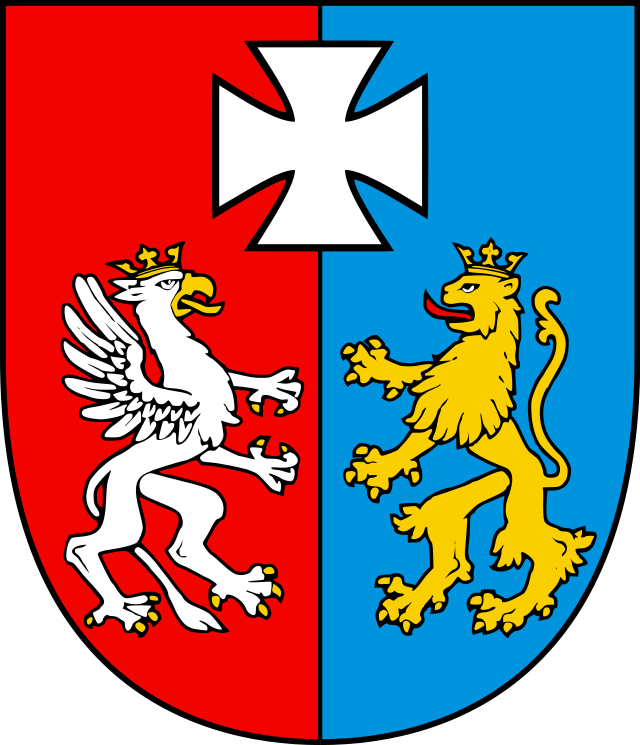 RAPORT Z WYKONANIA
 PROGRAMU OCHRONY ŚRODOWISKA WOJEWÓDZTWA PODKARPACKIEGO 
ZA LATA 2021-2022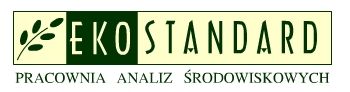 WYKONAWCA:EKOSTANDARDPracownia Analiz Środowiskowychul. Wiązowa 1B/2, 62-002 Suchy Las                           AUTORZY OPRACOWANIA:Adres do korespondencji                                                         Rober Siudak Ul. Szafirowa 4/6, 62-002 Suchy Las                                      Maria Czajkawww.ekostandard.pl                                                                Emilia Sikora email: ekostandard@ekostandard.pltel. 505 006 914Spis tabelTabela 1. Powierzchnia powiatów województwa podkarpackiego	10Tabela 2. Dane dotyczące ludności w województwie podkarpackim w roku bazowym oraz w latach 2021-2022	13Tabela 3. Klasyfikacja stref województwa podkarpackiego w latach 2019, 2021, 2022 z uwzględnieniem kryteriów określonych w celu ochrony zdrowia ludzi.	19Tabela 4. Zestawienie deklaracji złożonych przez mieszkańców województwa podkarpackiego do Centralnej Ewidencji Emisyjności Budynków	21Tabela 5. Liczba wymienionych/zmodernizowanych kotłów wraz z podaniem zmiany sposobu ogrzewania	22Tabela 6. Udział powierzchni obszarów objętych przekroczeniami w odniesieniu do całej strefy	23Tabela 7. Wartości wskaźnika średniego narażenia na pył PM2,5 na terenie miasta Rzeszowa w latach 2019, 2021,2022	24Tabela 8. Charakterystyka sieci gazowej na terenie województwa podkarpackiego	24Tabela 9. Charakterystyka sieci cieplnej na terenie województwa podkarpackiego	28Tabela 10. Ograniczanie emisji komunikacyjnej na terenie województwa podkarpackiego	28Tabela 11. Zestawienie emisji z zakładów objętych sprawozdawczością w latach 2019, 2021, 2022.	29Tabela 12.  Zestawienie zadań realizowanych przez gminy w obszarze interwencji „ochrona klimatu i jakości powietrza” w latach 2021-2022.	32Tabela 13. Zestawienie zadań realizowanych przez powiaty w obszarze interwencji „ochrona klimatu i jakości powietrza” w latach 2021-2022.	34Tabela 14. Zestawienie zadań realizowanych przez instytucje w obszarze interwencji „ochrona klimatu i jakości powietrza” w latach 2021-2022.	36Tabela 15. Zestawienie zadań realizowanych przez Samorząd Województwa Podkarpackiego w obszarze interwencji „ochrona klimatu i jakości powietrza” w latach 2021-2022.	37Tabela 16. Zestawienie punktów referencyjnych badań monitoringowych poziomu hałasu drogowego w województwie podkarpackim	42Tabela 17. Wyniki pomiarów długookresowego średniego poziomu dźwięku A w [dB] przeprowadzonych w 2022 r. na terenie województwa podkarpackiego	44Tabela 18. Wyniki pomiarów równoważnego poziomu dźwięku A w [dB] przeprowadzonych w 2022 r. na terenie województwa podkarpackiego	45Tabela 19. Zadania związane z budową, przebudową, modernizacją i remontami dróg realizowane przez gminy w latach 2021-2022	50Tabela 20. Pozostałe rodzaje zadań zrealizowanych przez gminy w latach 2021-2022	50Tabela 21. Zadania zrealizowane przez powiaty w latach 2021-2022	51Tabela 22. Zadania zrealizowane przez instytucje działające na terenie województwa podkarpackiego w latach 2021-2022	52Tabela 23. Natężenie pola elektromagnetycznego w wybranych miejscowościach województwa podkarpackiego w roku 2021	66Tabela 24. Natężenie pola elektromagnetycznego w wybranych miejscowościach województwa podkarpackiego w roku 2022	67Tabela 25. Zestawienie zadań realizowanych przez gminy w obszarze interwencji ,,ochrona przed promieniowaniem elektromagnetycznym” w latach 2021-2022.	68Tabela 26. Charakterystyka JCWPd na terenie województwa podkarpackiego	76Tabela 27. Charakterystyka głównych zbiorników wód podziemnych na terenie województwa podkarpackiego	77Tabela 28. Zestawienie infrastruktury przeciwpowodziowej, w tym obwałowania oraz zbiorników na terenie województwa podkarpackiego	78Tabela 29. Zadania realizowane w ramach gospodarowania wodami przez gminy w latach 2021-2022	79Tabela 30. Zadania realizowane w ramach gospodarowania wodami przez powiaty w latach 2021-2022	79Tabela 31. Rodzaje zadań realizowanych przez instytucje w latach 2021-2022	80Tabela 32. Zadania realizowane w ramach gospodarowania wodami przez instytucje w latach 2021-2022	81Tabela 33. Charakterystyka sieci wodociągowej na terenie województwa podkarpackiego	102Tabela 34. Charakterystyka sieci kanalizacyjnej na terenie województwa podkarpackiego	106Tabela 35. Zestawienie zadań realizowanych przez gminy w obszarze interwencji „gospodarka wodno-ściekowa”.	109Tabela 36. Liczba producentów ekologicznych prowadzących działalność w zakresie produkcji rolnej w województwie podkarpackim w roku bazowym oraz latach 2021-2022	113Tabela 37. Charakterystyka gruntów w województwie podkarpackim w latach 2019-2022	114Tabela 38. Charakterystyka punktów pomiarowo-kontrolnych w ramach monitoringu chemizmu gleb ornych Polski zlokalizowanych na obszarze województwa podkarpackiego	116Tabela 39. Zestawienie wybranych właściwości gleb badanych w ramach Monitoringu Chemizmu Gleb Ornych Polski na obszarze województwa podkarpackiego w 2015 oraz 2020 roku	118Tabela 40. Zestawienie odczynu i potrzeby wapnowania gleb w okresie 01.01.2021-31.12.2022 r.	123Tabela 41. Zestawienie zasobności gleb w makroelementy w okresie 01.01.2021-31.12.2022 r.	124Tabela 42. Zestawienie zasobów surowców o istotnym znaczeniu gospodarczym w skali regionu	125Tabela 43. Zadania realizowane w ramach ochrony gleb przez gminy w latach 2021-2022	126Tabela 44. Zadania realizowane w ramach ochrony gleb przez powiaty w latach 2021-2022	126Tabela 45. Zadania realizowane w ramach ochrony gleb przez instytucje w latach 2021-2022	127Tabela 46. Odpady zebrane selektywnie na terenie województwa podkarpackiego w roku bazowym oraz w latach 2021-2022	128Tabela 47. Dane dotyczące odpadów komunalnych w latach 2018, 2021, 2022 na terenie województwa podkarpackiego	130Tabela 48. Zestawienie zadań realizowanych przez gminy w obszarze interwencji „gospodarowanie odpadami”	131Tabela 49. Zestawienie zadań realizowanych przez Samorząd Województwa Podkarpackiego w obszarze interwencji „gospodarowanie odpadami”	133Tabela 50. Liczba planów i zadań ochronnych Natura 2000 oraz liczba planów ochrony rezerwatów przyrody ustanowionych w latach 2019, 2021, 2022.	136Tabela 51. Wykaz wskaźników związanych z zasobami przyrodniczymi województwa podkarpackiego za lata 2019, 2021, 2022	136Tabela 52. Zadania związane z ochroną przyrody realizowane przez gminy w latach 2021-2022	140Tabela 53. Zadania związane z ochroną przyrody realizowane przez powiaty w latach 2021-2022	141Tabela 54. Zadania związane z ochroną przyrody realizowane przez instytucje w latach 2021-2022	142Tabela 55. Zadania związane z ochroną przyrody realizowane przez Samorząd Województwa Podkarpackiego w latach 2021-2022.	155Tabela 56. Zadania zrealizowane przez gminy w latach 2021-2022	159Tabela 57. Zadania zrealizowane przez powiaty w latach 2021-2022	159Tabela 58. Zadania zrealizowane przez Główny Inspektorat Ochrony Środowiska w ramach monitoringu środowiska	162Tabela 59. Zestawienie wskaźników realizacji Programu Ochrony Środowiska dla Województwa Podkarpackiego na lata 2030-2023 z perspektywą do 2027 r.	167Spis rycinRycina 1. Podział administracyjny Województwa Podkarpackiego	12Rycina 2. Gęstość zaludnienia w roku bazowym oraz w latach 2021, 2022	14Rycina 3. Klimatogram miasta Rzeszowa	15Rycina 4. Ludność korzystająca z sieci gazowej w roku bazowym oraz w latach 2020, 2021.	26Rycina 5. Długość sieci gazowej na 100 km2 w roku bazowym oraz w latach 2021, 2022.	27Rycina 6. Emisja zanieczyszczeń pyłowych z zakładów szczególnie uciążliwych w roku bazowym oraz w latach 2021, 2022	30Rycina 7. Emisja zanieczyszczeń gazowych z zakładów szczególnie uciążliwych w roku bazowym oraz w latach 2021, 2022.	31Rycina 8. Długość sieci wodociągowej na 100 km2 w roku bazowym oraz w latach 2021, 2022.	103Rycina 9. Ludność korzystająca z sieci wodociągowej w roku bazowym oraz w latach 2020, 2021.	104Rycina 10. Zużycie wody na potrzeby gospodarki narodowej i ludności w roku bazowym oraz w latach 2021, 2022.	105Rycina 11. Długość sieci kanalizacyjnej na 100 km2 w roku bazowym oraz w latach 2021, 2022.	107Rycina 12. Ludność korzystająca z sieci kanalizacyjnej w roku bazowym oraz w latach 2020, 2021.	108Rycina 13. Lesistość w roku bazowym oraz w latach 2021, 2022.	138Rycina 14. Udział powierzchni prawnie chronionych w powierzchni ogółem w roku bazowym oraz w latach 2021, 2022.	139Wykaz skrótów aPGW – Aktualizacja planów gospodarowania wodami BdPN – Bieszczadzki Park NarodowyEFRR – Europejski Fundusz Rozwoju RegionalnegoGDDKiA – Generalna Dyrekcja Dróg Krajowych i AutostradGDOŚ – Generalna Dyrekcja Ochrony ŚrodowiskaGIOŚ – Generalna Inspekcja Ochrony ŚrodowiskaGPR – Generalny Pomiar RuchuGUS BDL – Główny Urząd Statystyczny Bank Danych LokalnychIUNG – Instytut Uprawy Nawożenia i GleboznawstwaJCW – Jednolita część wódJCWP – Jednolita część wód powierzchniowych JCWPd – Jednolita część wód podziemnychMPN – Magurski Park NarodowyNFOŚiGW – Narodowy Fundusz Ochrony Środowiska i Gospodarki WodnejPGR – Państwowy Rejestr GranicPGWWP – Państwowe Gospodarstwo Wodne Wody PolskiePMŚ – Państwowy Monitoring ŚrodowiskaPM10 – Pył zawieszony, mieszanina zawieszonych w powietrzu cząsteczek o średnicy nie większej niż 10 μm PM2,5 – Pył zawieszony, aerozole atmosferyczne o średnicy nie większej niż 2,5 μmPSZOK – Punkt selektywnej zbiórki odpadówPSPA – Potencjalny sprawca poważnej awariiPZDW – Podkarpacki Zarząd Dróg w RzeszowieRDLP – Regionalna Dyrekcja Lasów PaństwowychRDOŚ – Regionalna Dyrekcja Ochrony ŚrodowiskaRFIL – Rządowy Fundusz Inwestycji LokalnychRFRD – Rządowy Fundusz Rozwoju DrógRPO – Regionalny Program OperacyjnyRLM – Rzeczywista liczba mieszkańcówRWMS – Regionalny Wydział Monitoringu ŚrodowiskaRZGW – Regionalny Zarząd Gospodarki WodnejUE – Unia EuropejskaWFOŚiGW – Wojewódzki Fundusz Ochrony Środowiska i Gospodarki WodnejWIOŚ – Wojewódzki Inspektorat Ochrony ŚrodowiskaWPGO – Wojewódzki Program Gospodarki odpadami WRPO – Wojewódzki Regionalny Program OperacyjnyZDR – Zakład dużego ryzyka ZZR – Zakład zwiększonego ryzyka1. Wstęp Celem niniejszego Raportu jest ocena realizacji zadań proekologicznych w latach 2021– 2022, wykonanych podczas obowiązywania ,,Programu Ochrony Środowiska dla Województwa Podkarpackiego na lata 2020–2023 z perspektywą do 2027 r”. Ocena ta ma służyć sformułowaniu wniosków niezbędnych do aktualizacji Programu ochrony środowiska dla województwa podkarpackiego.Ocena realizacji celów i zadań ochrony środowiska jest realizowana na wszystkich szczeblach administracji. Ocenę sporządza się co dwa lata w formie raportu i zgodnie z art. 18 ust 2. ustawy z dnia 27 kwietnia 2001 roku Prawo ochrony środowiska (t.j. Dz. U. z 2022 r. poz. 2556 t.j. z późn. zm.) przedstawia się Sejmikowi Województwa.Bezpośrednim wskaźnikiem zaawansowania realizacji zadań Programu jest wysokość ponoszonych nakładów finansowych oraz uzyskiwane efekty rzeczowe. Uzyskiwane efekty rzeczowe, zweryfikowane przez ocenę stanu jakości i dotrzymywania norm komponentów środowiska, dokonaną w ramach systemu monitoringu, ilustrują zaawansowanie realizacji Programu w skali rocznej i umożliwiają dokonywanie niezbędnych bieżących korekt.W kolejnych rozdziałach w sposób syntetyczny przedstawione zostały informacje na temat zadań proekologicznych oraz celów zawartych w ,,Programie ochrony środowiska dla Województwa Podkarpackiego na lata 2020 -2023 z perspektywą do 2027 r.”, zrealizowanych w latach 2021–2022. Raport obejmuje zarówno analizę zrealizowanych zadań, jak i poniesionych nakładów finansowych.Przy sporządzeniu dokumentu wykorzystano dane instytucji posiadających bazy danych zagregowane do poziomu województwa podkarpackiego, powiatów oraz gmin, m.in. z Głównego Urzędu Statystycznego, danych będących w posiadaniu Urzędu Marszałkowskiego Województwa Podkarpackiego oraz dane geoprzestrzenne instytucji działających w zakresie ochrony środowiska.Niniejsze sprawozdanie obejmuje okres realizacji zadań proekologicznych od 1 stycznia 2021 roku do 31 grudnia 2022 roku.2. Charakterystyka Województwa Podkarpackiego 2.1. Położenie Województwo podkarpackie położone jest w południowo-wschodniej części Polski i sąsiaduje z trzema województwami: lubelskim, małopolskim, świętokrzyskim oraz graniczy z dwoma krajami, od południa ze Słowacją, a od wschodu z Ukrainą. Stolicą regionu i siedzibą Samorządu Województwa Podkarpackiego i Wojewody Podkarpackiego jest miasto Rzeszów. W województwie podkarpackim znajduje się 21 powiatów i 4 miasta na prawach powiatu (Rzeszów, Krosno, Tarnobrzeg, Przemyśl) oraz 160 gmin (16 miejskich, 36 miejsko-wiejskich, 108 wiejskich). Poniżej przedstawiono powierzchnię powiatów województwa. Największym z nich jest powiat Lubaczowski, a najmniejszym Miasto Krosno. Z kolei rycina 1 ukazuje rozmieszczenie powiatów.Tabela 1. Powierzchnia powiatów województwa podkarpackiegoŹródło: Bank Danych Lokalnych GUS – dane za 2022 rok, (data dostępu: 25.09.2023 r.)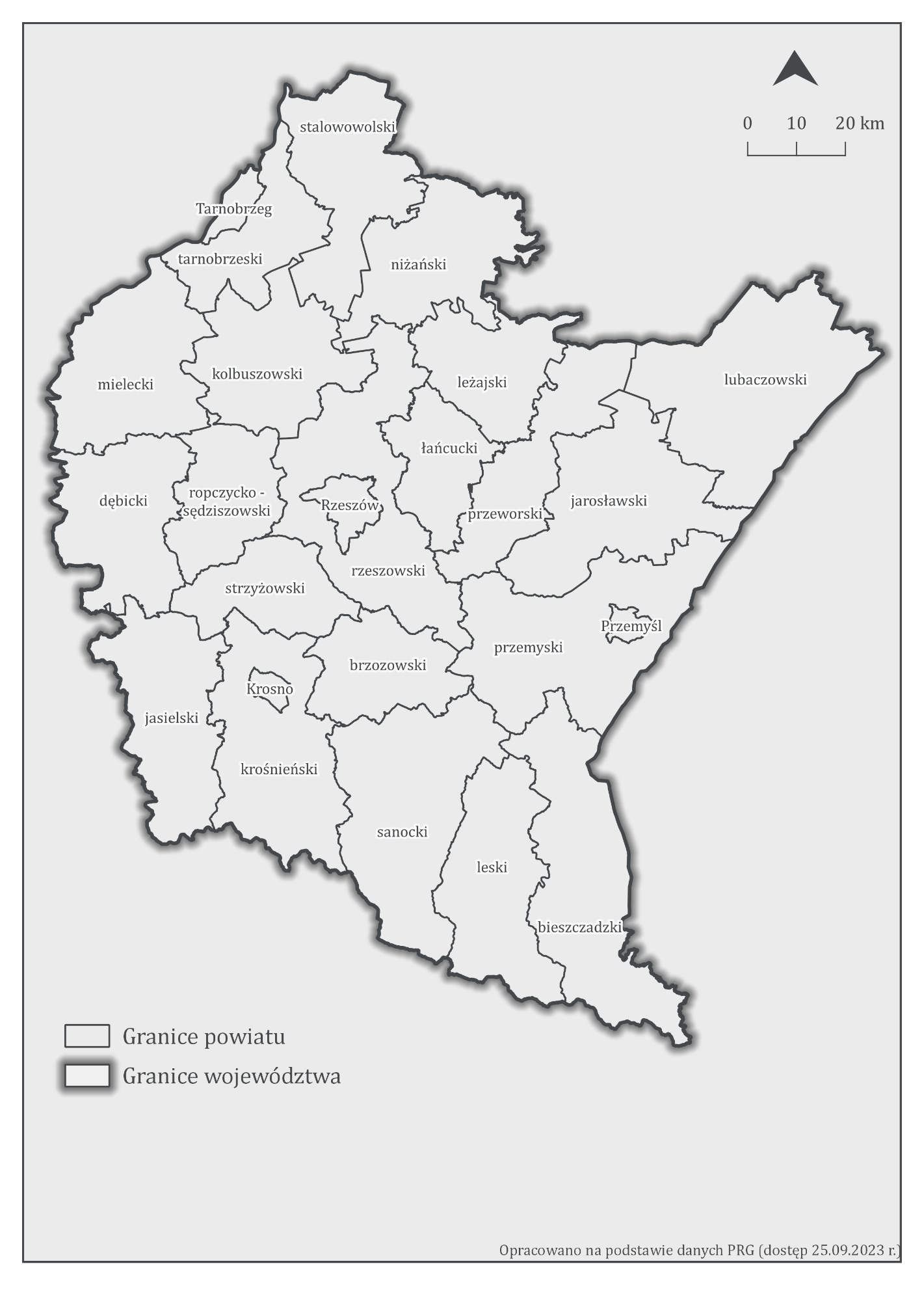 Rycina 1. Podział administracyjny Województwa Podkarpackiego2.2. Demografia Według danych GUS liczba mieszkańców województwa podkarpackiego zmniejszyła się w odniesieniu do roku bazowego, tym samym zmniejszyła się gęstość zaludnienia. W ogólnej liczbie mieszkańców nieznacznie przeważają kobiety. Na przestrzeni analizowanych lat obserwuje się spadek liczby kobiet jak i mężczyzn zamieszkujących województwo podkarpackie (tabela 2). Tabela 2. Dane dotyczące ludności w województwie podkarpackim w roku bazowym oraz w latach 2021-2022Źródło: Bank Danych Lokalnych GUS, (data dostępu: 25.09.2023 r.)Poniższa mapa przedstawia gęstość zaludnienia na terenie województwa podkarpackiego. 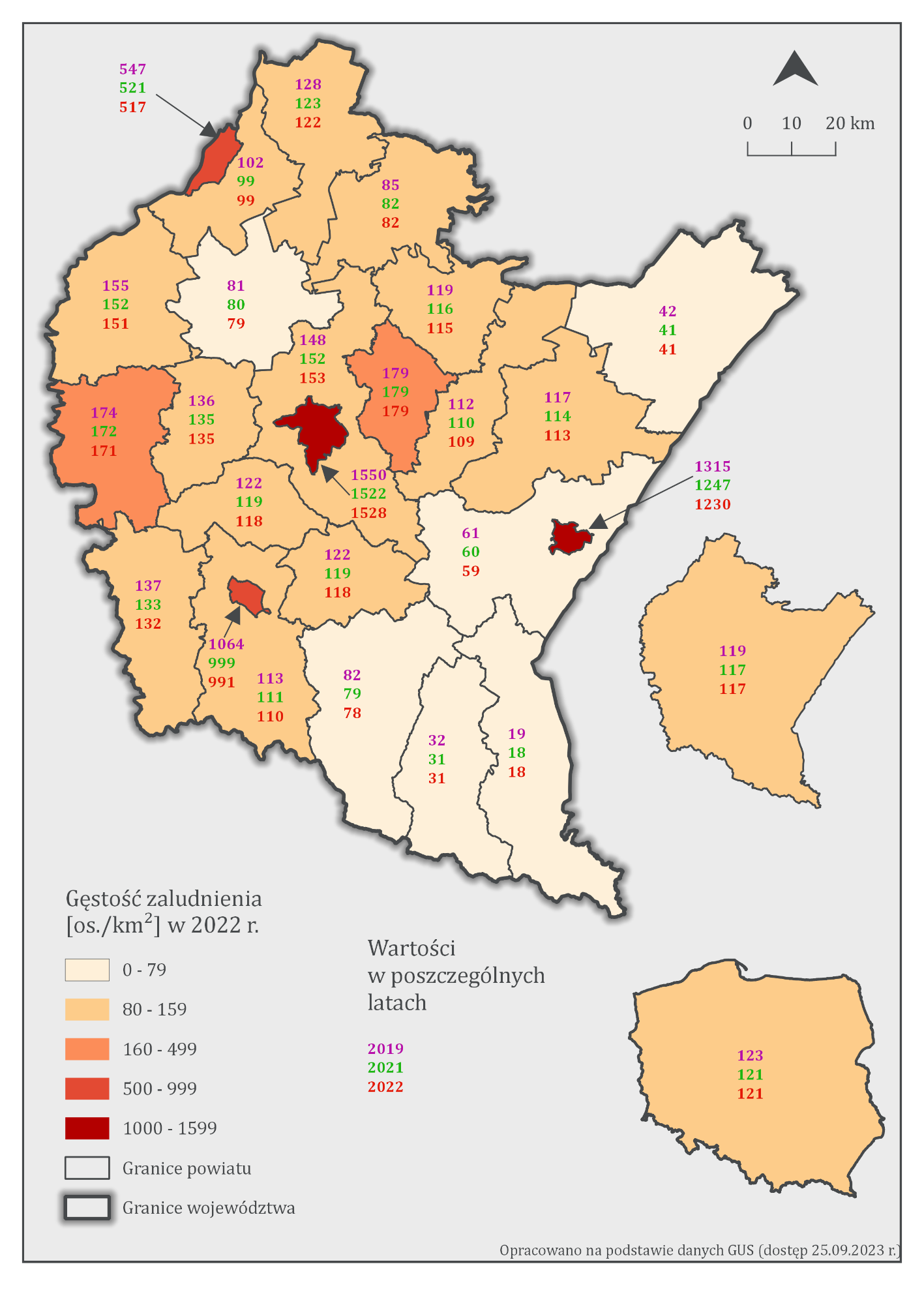 Rycina 2. Gęstość zaludnienia w roku bazowym oraz w latach 2021, 2022 2.3. KlimatWojewództwo podkarpackie leży na pograniczu klimatu morskiego Europy północno-zachodniej i wschodnioeuropejskiego klimatu kontynentalnego.  Klimat województwa w dużej mierze determinowany jest przez ukształtowanie terenu, które sprzyja występowaniu lokalnych warunków pogodowych i klimatycznych. Występują tutaj trzy regiony klimatyczne: górski (południowa część województwa – Beskid Niski i Bieszczady), podgórski (część środkowa – Pogórze Karpackie) oraz nizinny (północna część województwa – Kotlina Sandomierska). 	Ilość opadów zależna jest od regionu, na południu województwa obserwuje się ich zwiększoną ilość, mianowicie do 1200 mm, z kolei na północy jest to około 565 mm. W województwie podkarpackim dominują wiatry zachodnie, południowo-zachodnie i południowe. Temperatura roczna waha się od +6℃ na południu do +8℃ na północy.	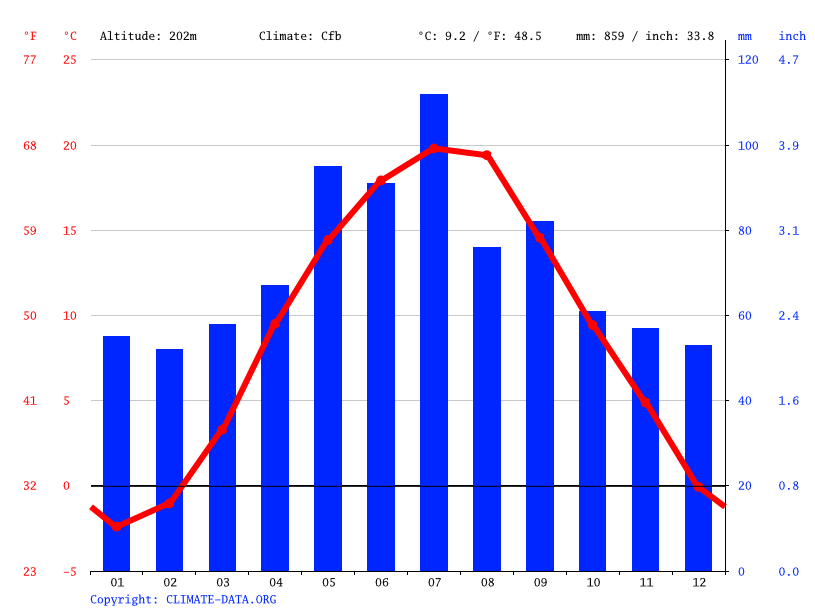 Rycina 3. Klimatogram miasta Rzeszowa W stolicy województwa, czyli w mieście Rzeszów panuje klimat umiarkowany ciepły. Występują tutaj znaczne opady w ciągu roku, a średnia roczna temperatura wynosi 9.2 ℃. Najsuchszym miesiącem jest luty, a miesiącem najbardziej deszczowym jest lipiec. Poniższy wykres przedstawia średnie sumy opadów miesięcznych na terenie miasta Rzeszowa wraz ze średnią temperaturą powietrza.3. Ocena realizacji poszczególnych celów i zadań określonych w Programie Ochrony Środowiska dla Województwa Podkarpackiego Program ochrony środowiska wyznacza kierunki działań mających na celu poprawę stanu środowiska i ograniczenie negatywnego oddziaływania działalności człowieka. Podstawowe ogólne wskaźniki stanu środowiska i zmiany presji na środowisko określające efektywność działań proekologicznych to: zmniejszenie ładunku zanieczyszczeń odprowadzanych do wód lądowych, poprawa jakości wód płynących, stojących i wód podziemnych, a szczególnie głównych zbiorników wód podziemnych, poprawa jakości wody do picia oraz spełnienie przez wszystkie te rodzaje wód wymagań jakościowych obowiązujących w Unii Europejskiej,poprawa jakości powietrza poprzez zmniejszenie emisji zanieczyszczeń powietrza (zwłaszcza zanieczyszczeń szczególnie szkodliwych dla zdrowia i zanieczyszczeń wywierających najbardziej niekorzystny wpływ na ekosystemy tj. metale ciężkie, trwałe zanieczyszczenia organiczne, substancje zakwaszające, pyły i lotne związki organiczne),zmniejszenie uciążliwości hałasu, przede wszystkim hałasu komunikacyjnego,zmniejszenie ilości wytwarzanych i składowanych odpadów, rozszerzenie zakresu ich gospodarczego wykorzystania oraz ograniczenie zagrożeń dla środowiska ze strony odpadów niebezpiecznych,wzrost lesistości, rozszerzenie renaturalizacji obszarów leśnych oraz wzrost zapasu i przyrost masy drzewnej, a także wzrost poziomu różnorodności biologicznej ekosystemów leśnych i poprawa stanu zdrowotności lasów;ograniczenie degradacji gleb, zwiększenie skali przywracania obszarów bezpośrednio lub pośrednio zdegradowanych przez działalność gospodarczą do stanu równowagi ekologicznej, ograniczenie pogarszania się jakości środowiska w jednostkach osadniczych i powstrzymanie procesów degradacji zabytków kultury,wzrost poziomu różnorodności biologicznej ekosystemów leśnych i poprawa stanu zdrowotności lasów,zmniejszenie negatywnej ingerencji w krajobrazie oraz kształtowanie estetycznego krajobrazu zharmonizowanego z otaczającą przyrodą. W warstwie społeczno-administracyjnej następujące wskaźniki aktywności państwa i społeczeństwa opisują jakość zarządzania środowiskiem: kompletność regulacji prawnych i tempo ich harmonizacji z prawem wspólnotowym i prawem międzynarodowym,spójność i efekty działań w zakresie monitoringu i kontroli,zakres i efekty działań edukacyjnych oraz stopień udziału społeczeństwa w procesach decyzyjnych,opracowanie i realizowanie przez grupy i organizacje pozarządowe projektów na rzecz ochrony środowiska.3.1. Upowszechnienie informacji o stanie środowiska Duże znaczenie dla możliwości upowszechniania informacji o stanie środowiska i realizacji Programu ma powszechny dostęp do informacji o środowisku i procedury udziału społeczeństwa w zarządzaniu środowiskiem, określone w ustawie z dnia 3 października 2008 r. o udostępnianiu informacji o środowisku i jego ochronie, udziale społeczeństwa w ochronie środowiska oraz o ocenach oddziaływania na środowisko (t.j. Dz.U. z 2023 poz. 1094 z późn. zm.) oraz w ustawie z dnia 27 kwietnia 2001 r. Prawo ochrony środowiska (t.j. Dz. U. z 2022 r. poz. 2556 z późn. zm.).Obecnie informacja ekologiczna w Polsce dostępna jest poprzez:publikacje Głównego Urzędu Statystycznego,publikacje Ministerstwa Środowiska,publikacje służb państwowych: Inspekcję Ochrony Środowiska, Państwowy Zakład Higieny,Państwową Inspekcję Sanitarną,programy i plany strategiczne oraz inne opracowania jednostek samorządu terytorialnego,prasę popularnonaukową o tematyce ekologicznej,programy telewizyjne i radiowe,publikacje o charakterze edukacyjnym i popularyzatorskim jednostek naukowo-badawczych,publikacje opracowane przez organizacje pozarządowe,targi i giełdy ekologiczne,akcje i kampanie edukacyjne i promocyjne, konkursy w szkołach,Internet,prasę lokalną.3.2. Ochrona klimatu i jakości powietrza Stan czystości powietrza w województwie podkarpackim uzależniony jest od wielu czynników, m.in. od warunków klimatycznych, wielkości emisji zanieczyszczeń przemysłowych, energetycznych, komunikacyjnych etc. Całe województwo podkarpackie objęte jest monitoringiem powietrza prowadzonym przez Główny Inspektorat Ochrony Środowiska, za pośrednictwem Regionalnego Wydziału Monitoringu Środowiska GIOŚ w Warszawie.Na mocy ustawy Prawo Ochrony Środowiska wykonuje się roczną ocenę jakości powietrza. Ocena i wynikające z niej działania odnoszone są do niżej wymienionych stref:aglomeracji o liczbie mieszkańców powyżej 250 tysięcy;miast o liczbie mieszkańców powyżej 100 tysięcy;pozostałego obszaru województwa.Oceny dokonuje się z uwzględnieniem dwóch grup kryteriów:ustanowionych ze względu na ochronę zdrowia ludzi;ustanowionych ze względu na ochronę roślin.Wynikiem oceny, zarówno pod kątem kryteriów dla ochrony zdrowia, jak i kryteriów dla ochrony roślin, dla wszystkich substancji podlegających ocenie, jest zaliczenie strefy do jednej z klas:w klasyfikacji podstawowej:klasa A – stężenia zanieczyszczeń na terenie strefy nie przekraczają odpowiednio poziomów dopuszczalnych lub poziomów docelowych;klasa C – stężenia zanieczyszczeń na terenie strefy przekraczają poziomy dopuszczalne lub poziomy docelowe;w klasyfikacji dodatkowej:klasa A1 – brak przekroczenia poziomu dopuszczalnego dla pyłu PM2,5, dla fazy II, tj. ≤20 μg/m3;klasa C1 – odnotowano przekroczenie poziomu dopuszczalnego dla pyłu PM2,5, dla fazy II, tj. >20 μg/m3;klasa D1 – stężenia ozonu nie przekraczają poziomu celu długoterminowego;klasa D2 – stężenia ozonu przekraczają poziom celu długoterminowego.W województwie podkarpackim klasyfikacji jakości powietrza dokonuje się w dwóch strefach: Miasto Rzeszów oraz strefa podkarpacka.					Klasyfikacja wiąże się z określonymi wymogami, co do działań na rzecz poprawy jakości powietrza (w przypadku, gdy nie są spełnione określone kryteria) lub na rzecz utrzymania tej jakości (jeśli spełnia ona przyjęte standardy). Podstawę zaliczenia strefy do określonej klasy stanowią wyniki oceny uzyskane na obszarze o najwyższych poziomach stężeń danego zanieczyszczenia w strefie.	Na terenie województwa podkarpackiego zlokalizowane jest 110 stanowisk pomiarowych jakości powietrza działających w ramach Państwowego Monitoringu Środowiska. Pomiar automatyczny prowadzony jest na 63 stacjach, na pozostałych stanowiskach pomiar prowadzony jest w sposób manualny.Przy analizowaniu poniższych danych należy mieć na uwadze, że nadanie klasy C dla danej strefy nie oznacza, że poziom dopuszczalny lub docelowy został przekroczony w całej strefie, a jedynie w co najmniej jednym punkcie pomiarowym tej strefy. Stan jakości powietrza w strefach województwa podkarpackiego w latach 2019, 2021 oraz 2022 przedstawia poniższa tabela.Tabela 3. Klasyfikacja stref województwa podkarpackiego w latach 2019, 2021, 2022 z uwzględnieniem kryteriów określonych w celu ochrony zdrowia ludzi.1 – poziom docelowy2 – poziom dopuszczalny (II faza)3 – klasa strefy dla poziomu celu długoterminowego Źródło: Roczna Ocena Jakości Powietrza w województwie podkarpackim. Raport wojewódzki za rok 2019, 2021, 2022.W strefie podkarpackiej w 2019 roku odnotowano przekroczenia dla pyłów PM2,5, PM10 oraz dla benzo(a)pirenu. Poziom benzo(a)pirenu przekroczony został także w strefie Miasto Rzeszów. W roku 2021 w obydwu strefach przekroczono poziom dopuszczalny pyłu PM2,5 oraz poziom docelowy pyłu PM10 i benzo(a)pirenu. W roku kolejnym odnotowano przekroczenie dla benzo(a)pirenu w strefie podkarpackiej. W latach podlegających analizie nie osiągnięto poziomu celu długoterminowego dla ozonu. Biorąc pod uwagę wyniki rocznej oceny jakości powietrza w województwie podkarpackim na przestrzeni 3 lat, zauważono poprawę jakości powietrza w 2022 roku, szczególnie w odniesieniu do zanieczyszczeń pyłem zawieszonym PM2,5 oraz PM10.Nadanie klasy C dla poszczególnych zanieczyszczeń wiąże się z koniecznością sporządzenia programu ochrony powietrza mającego na celu przedstawienie kierunków działań mających przyczynić się do przywrócenia naruszonych standardów jakości powietrzu.W województwie podkarpackim sporządzono 2 programy ochrony powietrza, zarówno dla strefy podkarpackiej jak i strefy miasto Rzeszów. Programy te zostały uchwalone przez Sejmik Województwa Podkarpackiego w dniu 28 września 2020 r. Obecnie trwają prace nad zaktualizowaniem obydwu programów, z uwagi na przekroczenia w zakresie poziomów dopuszczalnych pyłów PM10 oraz PM2,5 wraz z rozszerzeniem związanym z osiągnięciem krajowego celu redukcji narażenia z uwzględnieniem poziomu docelowego benzo(a)pirenu łącznie z Planem Działań Krótkoterminowych. Proces aktualizacji programów jest obecnie w fazie legislacyjnej. W celu poprawy jakości powietrza na terenie województwa prowadzi się modernizacje oraz wymianę kotłów grzewczych. Nieefektywne źródła ciepła najczęściej zamieniane są na odnawialne źródła energii lub przyłącza do sieci gazowej (tabela 5).Działania na rzecz poprawy jakości powietrza w Polsce wspierane są przez Centralną Ewidencję Emisyjności Budynków (CEEB), która została uruchomiona 1 lipca 2021 roku przez Główny Urząd Nadzoru Budowlanego. Ewidencja ta zobowiązuje właścicieli lub zarządców budynków i lokali mieszkalnych oraz niemieszkalnych do złożenia deklaracji informującej o źródle ciepła znajdującym się w budynku.  Z uwagi na niemożność rozgraniczenia danych za lata 2021, 2022 poniższa tabela przedstawia liczbę deklaracji, jaka została złożona przez mieszkańców województwa podkarpackiego do dnia 28 czerwca 2023 r. Z uwagi na krótki okres funkcjonowania Centralnej Ewidencji Emisyjności Budynków oraz na wynikający z tego tytułu obowiązek złożenia deklaracji o źródle ciepła przez wszystkich właścicieli lub zarządców budynków stwierdza się tendencję wzrostową dla tego wskaźnika w odniesieniu do roku bazowego.Tabela 4. Zestawienie deklaracji złożonych przez mieszkańców województwa podkarpackiego do Centralnej Ewidencji Emisyjności BudynkówA – dotyczy źródła/źródeł ciepła i spalania paliw w budynkach mieszkalnych B – dotyczy źródła/źródeł ciepła i spalania paliw w budynkach niemieszkalnychŹródło: Opracowanie własne na podstawie danych statystycznych pozyskanych z Centralnej Ewidencji Emisyjności Budynków. Tabela 5. Liczba wymienionych/zmodernizowanych kotłów wraz z podaniem zmiany sposobu ogrzewaniaŹródło: Opracowanie własne na podstawie sprawozdań z Programu ochrony powietrza zawierających dane za rok 2021, 2022, udostępnionych przez Urząd Marszałkowski Województwa Podkarpackiego.W odniesieniu do Rocznej Oceny Jakości Powietrza sporządzanej w formie raportu przez Główny Inspektorat Ochrony Środowiska, poza nadaniem poszczególnych klas dla wymienionych zanieczyszczeń, wyznaczono także powierzchnie przekroczenia poziomów dopuszczalnych wraz z udziałem tej powierzchni w odniesieniu do całej strefy (tabela 6). Tabela 6. Udział powierzchni obszarów objętych przekroczeniami w odniesieniu do całej strefy1 – poziom docelowy2 – poziom dopuszczalny (II faza)3 – poziom celu długoterminowego Źródło: Roczna Ocena Jakości Powietrza w województwie podkarpackim. Raport wojewódzki za rok 2019, 2021, 2022.Co roku na stronie Głównego Inspektoratu Ochrony Środowiska publikowane jest obwieszczenie Ministra Klimatu w sprawie wskaźnika średniego narażenia na pył PM2,5 w dużych miastach i aglomeracjach. Dokument ten zawiera:wykaz aglomeracji i miast o liczbie mieszkańców powyżej 100 tysięcy, w których wartość wskaźnika średniego narażenia na pył PM2,5 przekracza wartość pułapu stężenia ekspozycjiwykaz aglomeracji i miast o liczbie mieszkańców powyżej 100 tysięcy, w których wartość wskaźnika średniego narażenia na pył PM2,5 nie przekracza wartości pułapu stężenia ekspozycji (20 µg/m3).Poniżej przedstawione zostały wartości wskaźnika średniego narażenia na pył PM2,5 na terenie miasta Rzeszowa. W odniesieniu do roku bazowego wartość wskaźnika zmniejszyła się w 2021 roku. W roku kolejnym nie uległa zmianie (tabela 7). 					Tabela 7. Wartości wskaźnika średniego narażenia na pył PM2,5 na terenie miasta Rzeszowa w latach 2019, 2021,2022Źródło: Obwieszczenie Ministra Klimatu i Środowiska w sprawie wskaźnika średniego narażenia na pył PM2,5 w dużych miastach i aglomeracjach za lata 2019, 2021, 2022.Sieć gazowa Długość czynnej sieci gazowej na terenie województwa podkarpackiego w 2021 roku zwiększyła się, wzrosła także liczba przyłączy do budynków, w tym do budynków mieszkalnych.  W związku z tym obserwuje się zwiększoną liczbę odbiorców gazu, a także większe zużycie surowca przez gospodarstwa domowe oraz na cele ogrzewania mieszkań. Tabela 8. Charakterystyka sieci gazowej na terenie województwa podkarpackiegoŹródło: Bank Danych Lokalnych GUS, (data dostępu: 11.10.2023 r.)Poniższe ryciny ukazują procent ludności korzystającej z sieci gazowej w latach 2019-2021 oraz długość sieci gazowej w roku bazowym oraz w latach 2021, 2022.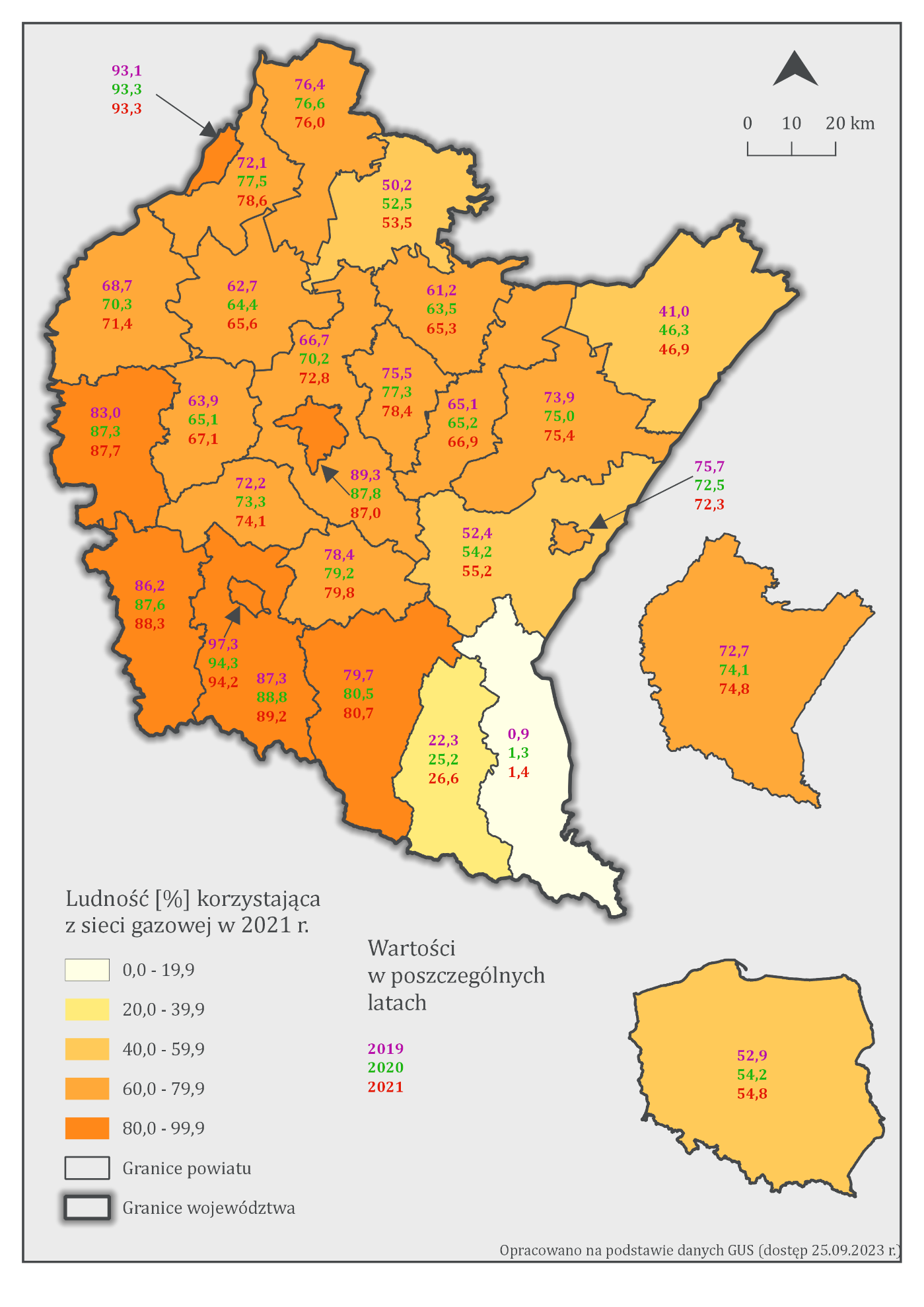 Rycina 4. Ludność korzystająca z sieci gazowej w roku bazowym oraz w latach 2020, 2021.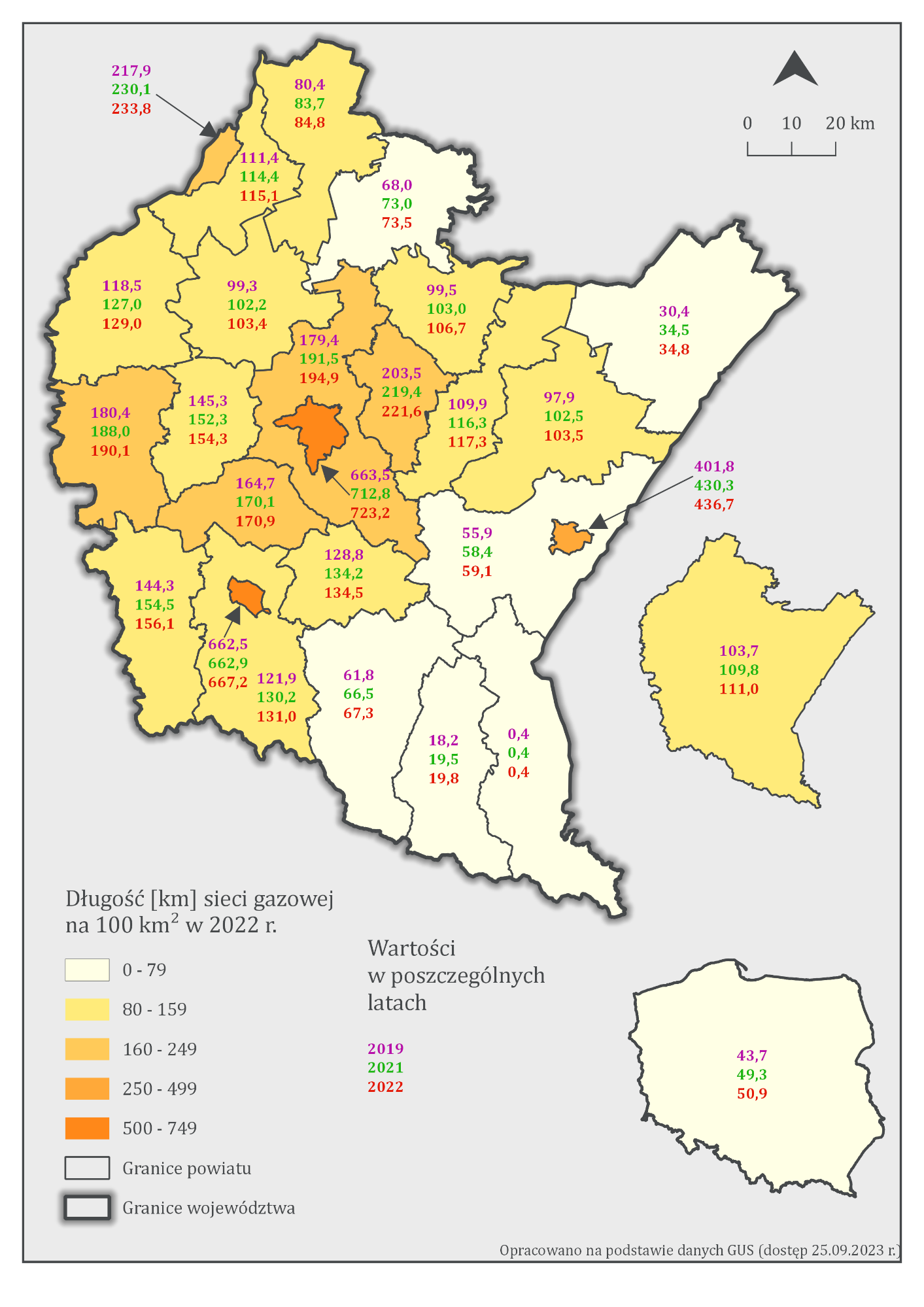 Rycina 5. Długość sieci gazowej na 100 km2 w roku bazowym oraz w latach 2021, 2022. Sieć ciepłownicza Długość sieci cieplnej przesyłowej i rozdzielczej wzrosła o 8,3 km, z kolei długość przyłączy do budynków zmalała o 53,5 km. Dane za 2022 rok nie zostały jeszcze udostępnione (tabela 9).Tabela 9. Charakterystyka sieci cieplnej na terenie województwa podkarpackiegoŹródło: Bank Danych Lokalnych GUS, (data dostępu: 19.09.2023 r.)Emisja komunikacyjna Emisja komunikacyjna oznacza emitowanie substancji szkodliwych do powietrza w wyniku ruchu samochodowego. Problem ten najczęściej dotyczy dużych miast, gdzie obserwuje się wzmożony ruch komunikacyjny. Nieodłącznym staje się dążenie do minimalizacji emisji substancji przyczyniających się do pogorszenia stanu powietrza. W tym celu województwo podkarpackie wspiera inwestycje mające ograniczyć emisję komunikacyjną. Inwestycjami tymi są między innymi remonty nawierzchni dróg, budowa nowych dróg oraz parkingów typu „parkuj i jedź” wraz z rozbudową systemu ścieżek rowerowych. W analizowanych latach długość ścieżek rowerowych zwiększyła się. Powstały także 2 kolejne parkingi w systemie „parkuj i jedź”. Zwiększył się tabor komunikacji miejskiej, a liczba przewozów pasażerskich komunikacją miejską spadła w 2021 roku, lecz w roku kolejnym wzrosła (tabela 10).Tabela 10. Ograniczanie emisji komunikacyjnej na terenie województwa podkarpackiegoŹródło: Bank Danych Lokalnych GUS, (data dostępu: 21.09.2023 r.)Na terenie województwa podkarpackiego znajdują się zakłady szczególnie uciążliwe dla czystości powietrza i mają istotny wpływ na jego jakość. Zestawienie emisji z tych zakładów w analizowanych latach przedstawiono poniżej. Emisja zanieczyszczeń pyłowych jak i gazowych z zakładów objętych sprawozdawczością zmniejszyła się w porównaniu do wielkości emisji z 2019 roku. Tabela 11. Zestawienie emisji z zakładów objętych sprawozdawczością w latach 2019, 2021, 2022.Źródło: Bank Danych Lokalnych GUS, (data dostępu: 21.09.2023 r.)Poniżej przedstawiono ryciny odnoszące się do wyżej przedstawionych danych. Rycina 6 przedstawia emisję zanieczyszczeń pyłowych z zakładów szczególnie uciążliwych w roku bazowym oraz w latach 2021-2022. Rycina 7 ukazuje wielkość emisji zanieczyszczeń gazowych do powietrza z zakładów szczególnie uciążliwych w roku bazowym oraz w latach 2021, 2022. 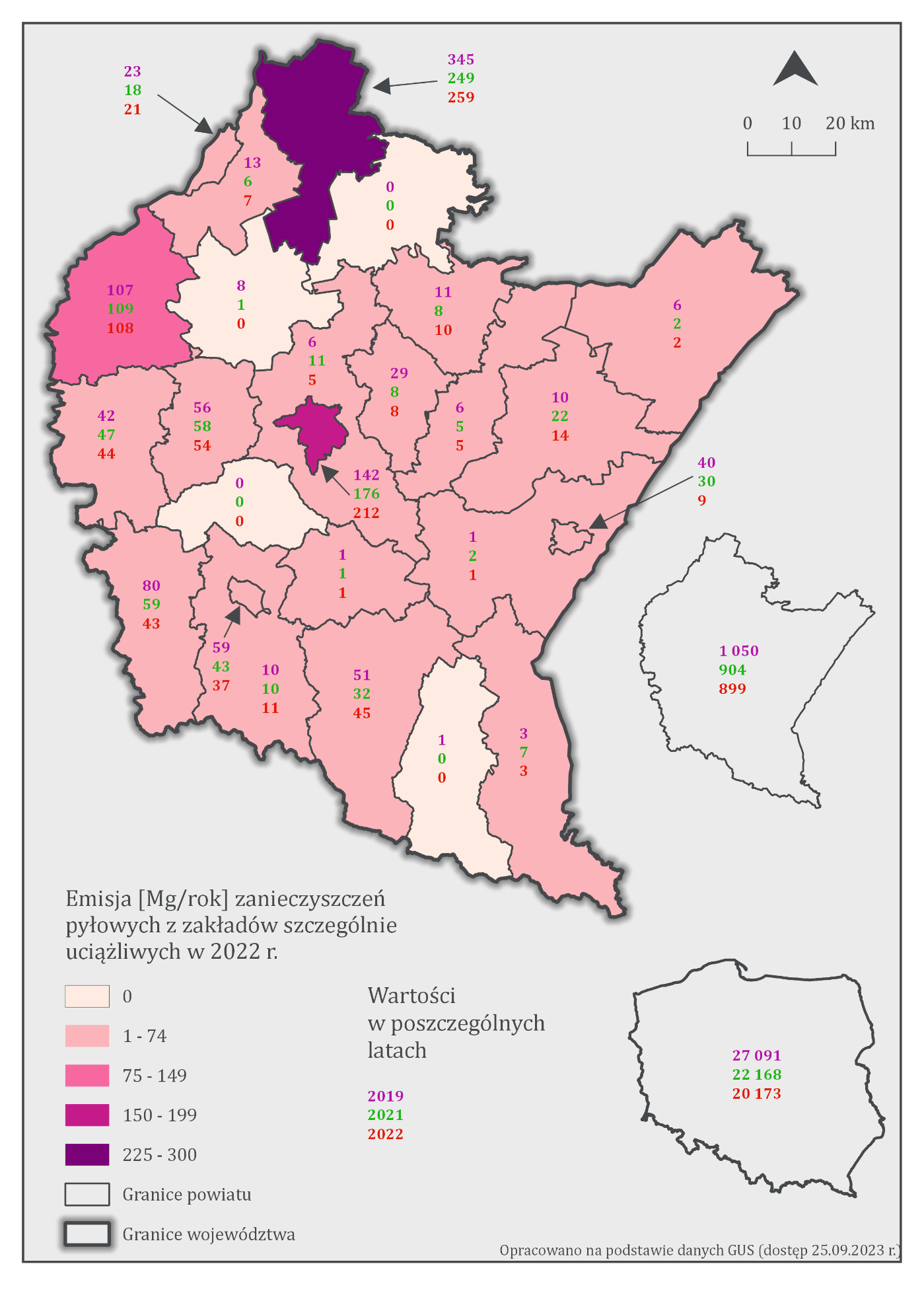 Rycina 6. Emisja zanieczyszczeń pyłowych z zakładów szczególnie uciążliwych w roku bazowym oraz w latach 2021, 2022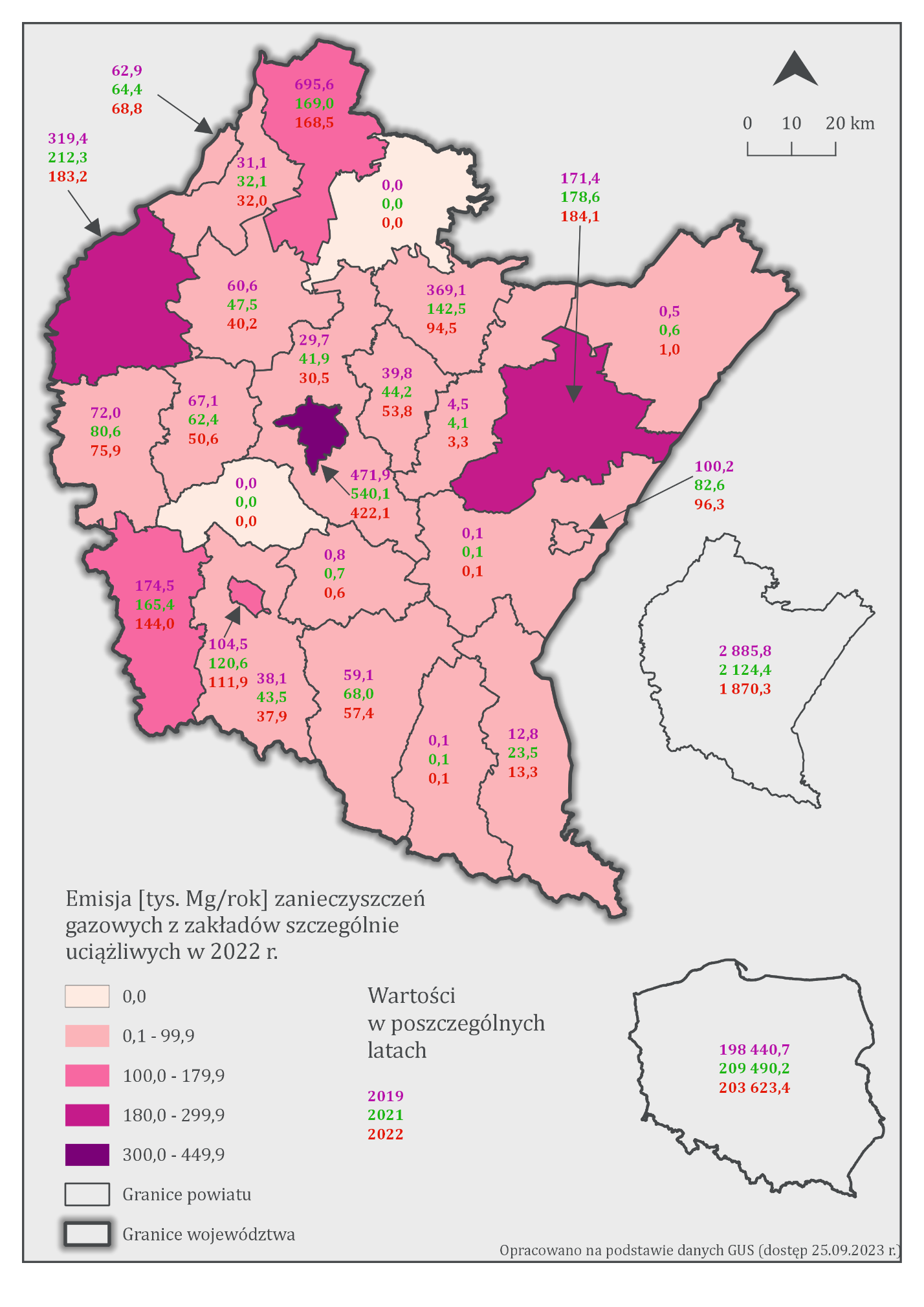 Rycina 7. Emisja zanieczyszczeń gazowych z zakładów szczególnie uciążliwych w roku bazowym oraz w latach 2021, 2022.W ramach ochrony klimatu i jakości powietrza, na obszarze województwa podkarpackiego w latach 2021-2022 zrealizowano szereg działań. Przeważająca część z nich związana była z termomodernizacją budynków, wymianą źródeł ciepła i rozwojem technologii opartych na odnawialnych źródłach energii. Realizowano także zadania dotyczące edukacji ekologicznej w ramach niniejszego obszaru interwencji.Zadania zrealizowane przez gminyW roku 2021, zgodnie z analizą zadań uzyskanych w ramach ankietyzacji gmin, łączny koszt inwestycji w analizowanym obszarze interwencji wyniósł 149642249,88 zł, natomiast w 2022 roku 100809371,65 zł. Środki przeznaczone na realizację inwestycji pochodziły głównie z budżetu gmin i państwa oraz z funduszy (Wojewódzki Fundusz Ochrony Środowiska i Gospodarki Wodnej, Rządowy Fundusz Inwestycji Lokalnych, Europejski Fundusz Rozwoju Regionalnego, Rządowy Fundusz Rozwoju Dróg, Program „Czyste Powietrze’’). W obszarze interwencji „Ochrona klimatu i jakości powietrza” największe kwoty wydatkowane były na wymianę źródeł ciepła przez gminy, przedsiębiorstwa miejskie, zakłady oraz podmioty indywidualne. Tabela 12.  Zestawienie zadań realizowanych przez gminy w obszarze interwencji „ochrona klimatu i jakości powietrza” w latach 2021-2022. Źródło: Opracowanie na podstawie danych uzyskanych w ramach ankietyzacji gminZadania zrealizowane przez powiaty W 2021 roku, zgodnie z analizą zadań uzyskanych w ramach ankietyzacji powiatów województwa podkarpackiego, na zadania w ramach obszaru interwencji w 2021 roku przeznaczono łącznie 11184434,31 zł, natomiast w 2022 roku wydatkowana kwota była większa i wynosiła 22185908, 27 zł.Największe kwoty wydatkowano na termomodernizacje budynków użyteczności publicznej. Zadania finansowane były z budżetu powiatów oraz z funduszy (Rządowy Fundusz „Polski Ład”, Regionalny Program Operacyjny Województwa Podkarpackiego, Rządowy Fundusz Inwestycji Lokalnych). Tabela 13. Zestawienie zadań realizowanych przez powiaty w obszarze interwencji „ochrona klimatu i jakości powietrza” w latach 2021-2022.Źródło: Opracowanie na podstawie danych uzyskanych w ramach ankietyzacji powiatówZadania zrealizowane przez instytucje  W ramach realizacji zadań w analizowanym obszarze interwencji instytucje działające na terenie województwa podkarpackiego również zostały poddane ankietyzacji. Instytucją, która zrealizowała zadanie z zakresu ochrony klimatu i powietrza był Magurski Park Narodowy. W roku 2022 instytucja ta wydatkowała 44000 zł na wymianę kotłów centralnego ogrzewania w budynkach mieszkalnych Magurskiego Parku Narodowego.  Tabela 14. Zestawienie zadań realizowanych przez instytucje w obszarze interwencji „ochrona klimatu i jakości powietrza” w latach 2021-2022.Źródło: Opracowanie na podstawie danych uzyskanych w ramach ankietyzacji instytucjiZadania zrealizowane przez Samorząd Województwa Podkarpackiego Samorząd Województwa Podkarpackiego realizował zadania głównie z zakresu edukacji ekologicznej w tematyce ochrony klimatu i jakości powietrza. Ponadto organizował także szkolenia dla gmin, starostw powiatowych, policji oraz straży miejskiej dotyczące uchwały antysmogowej.  Samorząd Województwa udzielał dotacji stowarzyszeniu EKOSKOP na działania, służące poprawie jakości powietrza. Kwota wydatkowana na zadania z tego obszaru w 2021 r. wyniosła 179194 zł, a w 2022 r. 296803,50 zł.Tabela 15. Zestawienie zadań realizowanych przez Samorząd Województwa Podkarpackiego w obszarze interwencji „ochrona klimatu i jakości powietrza” w latach 2021-2022.Źródło: Opracowanie na podstawie danych uzyskanych w ramach ankietyzacji	3.3. Ochrona przed hałasem Zgodnie z definicją zawartą w ustawie Prawo ochrony środowiska (t.j. Dz.U. 2022 poz. 2556 z późn. zm.) hałasem nazywamy dźwięki o częstotliwościach od 16 Hz do 16 000 Hz. Dyrektywa 2002/49/WE pojęcie hałasu traktuje szerzej: hałas w środowisku to niepożądane lub szkodliwe dźwięki powodowane przez działalność człowieka na wolnym powietrzu, w tym hałas emitowany przez środki transportu, ruch drogowy, ruch kolejowy, ruch samolotowy, oraz hałas pochodzący z obszarów działalności przemysłowej.Hałas uważany jest za jeden z czynników zanieczyszczających środowisko. W związku z rozwojem komunikacji, uprzemysłowieniem i postępującą urbanizacją stanowi on dużą uciążliwość dla człowieka. Może powodować częściową lub całkowitą utratę słuchu. Ponadto bywa przyczyną nadciśnienia, zaburzeń nerwowych, zaburzeń w układzie kostno-naczyniowym, wywołuje zmęczenie, złe samopoczucie, utrudnia wypoczynek.Na podstawie ww. definicji Dyrektywy 2002/49/WE hałas środowiskowy można podzielić wg źródła powstawania na:komunikacyjny – generowany przez ruch drogowy, kolejowy i lotniczy;przemysłowy – generowany przez zakłady przemysłowe lub poszczególne maszyny i urządzenia zlokalizowane na ich terenie.Hałas komunikacyjnyHałas komunikacyjny jest hałasem typu liniowego. Ze względu na obszar oddziaływania oraz liczbę ludności narażonej na jego oddziaływanie, ruch drogowy jest jednym z najbardziej uciążliwych źródeł hałasu komunikacyjnego w środowisku. Obserwowany wzrost liczby pojazdów i wzmożony ruch tranzytowy powodują ciągły wzrost poziomu hałasu w środowisku. Monitoring hałasu ma na celu dostarczenie informacji niezbędnych dla potrzeb ochrony przed hałasem. Zadanie to realizowane jest poprzez instrumenty planowania przestrzennego oraz ochrony środowiska takie jak strategiczne mapy hałasu i programy ochrony przed hałasem, a także rozwiązania techniczne ukierunkowane na źródła lub minimalizujące ich oddziaływanie, np. ekrany akustyczne.Do listopada 2019 r. oceny stanu akustycznego środowiska dokonywane były obowiązkowo przez:starostów – dla aglomeracji o liczbie mieszkańców większej niż 100 tysięcy,zarządców dróg, linii kolejowych, lotnisk, jeśli eksploatacja drogi, linii kolejowej lub lotniska mogła powodować negatywne oddziaływanie akustyczne na znacznych obszarach.Obecnie oceny stanu akustycznego środowiska i obserwacji zmian dokonuje Główny Inspektor Ochrony Środowiska w ramach państwowego monitoringu środowiska dla terenów:miast o liczbie mieszkańców większej niż 100 tysięcy, głównych dróg, głównych linii kolejowych, głównych lotnisk – na podstawie strategicznych map hałasu lub wyników pomiarów poziomów hałasu wyrażonych wskaźnikami hałasu LAeqD, LAeqN, LDWN i LN, z uwzględnieniem w szczególności danych demograficznych oraz dotyczących sposobu zagospodarowania i użytkowania terenu,innych niż powyżej – na podstawie wyników pomiarów poziomów hałasu wyrażonych wskaźnikami hałasu LAeqD, LAeqN, LDWN i LN lub innych metod oceny poziomu hałasu.Strategiczne mapy hałasu są sporządzane przez zarządzających głównymi drogami, głównymi liniami kolejowymi lub głównymi lotniskami oraz prezydentów miast o liczbie mieszkańców większej niż 100 tysięcy, w oparciu o dane dotyczące poprzedniego roku kalendarzowego oraz są niezwłocznie zamieszczane na ich stronach internetowych.W 2022 roku opracowano strategiczne mapy hałasu, którymi objęte zostało 78 odcinków dróg, zlokalizowanych w obrębie 19 powiatów. Łączna długość analizowanych odcinków wynosiła 539 km. Aktualnie opracowywany jest Programu ochrony środowiska przed hałasem dla województwa podkarpackiego na lata 2024-2028. Program będzie obejmował obszar całego województwa, łącznie z aglomeracją.W latach 2021-2022 Regionalny Wydział Monitoringu Środowiska w Rzeszowie, realizował zadania (w ramach PMŚ) w zakresie badań stanu akustycznego środowiska oraz obowiązki związane z pomiarami i oceną hałasu. W 2021 roku przeprowadzono pomiary hałasu drogowego oraz lotniczego, natomiast w 2022 roku przeprowadzono pomiary hałasu drogowego. Nie przeprowadzono pomiarów hałasu kolejowego. W 2021 roku monitoring poziomu hałasu drogowego przeprowadzono w 16 punktach kontrolnych, nieobjętych obowiązkiem sporządzenia strategicznej mapy hałasu. Pomiary prowadzono w porze dnia i nocy. Analiza przeprowadzonych pomiarów wykazała, że w odniesieniu do wskaźników mających zastosowanie do sporządzenia strategicznych map hałasu oraz programów ochrony środowiska przed hałasem, a także ustalenia kontroli warunków korzystania ze środowiska w odnotowaniu do jednej doby, odnotowano przekroczenia standardów akustycznych w stosunku do funkcji spełnianej przez teren – zarówno w porze dnia, jak i w nocy. Na badanych obszarach nie odnotowano przekroczeń wyższych niż 10 dB – przekroczenia dla pory dnia mieściły się w przedziale 1,9 – 8,2 dB, a w porze nocy 1,1 – 5,1 dB.Pomiary hałasu lotniczego w strefie oddziaływania Międzynarodowego Portu Lotniczego Rzeszów – Jasionka wykazały natomiast, że standardy akustyczne w stosunku do pełnionej przez teren funkcji zostały zachowane. W 2022 roku, w ramach monitoringu poziomu hałasu drogowego, badania przeprowadzono w 18 punktach pomiarowo-kontrolnych, w porze dnia oraz porze nocy. Zakres pomiarów hałasu drogowego obejmował 3 punkty pomiarów długookresowych LDWN i LN oraz 15 punktów pomiarów równoważonego poziomu hałasu LAeqD i LAeqN. Badaniami monitoringowymi objęto 6 miejscowości, w obrębie których ustalono sieć punktów referencyjnych (tabela 16).Tabela 16. Zestawienie punktów referencyjnych badań monitoringowych poziomu hałasu drogowego w województwie podkarpackimŹródło: Opracowanie na podstawie danych Głównego Inspektoratu Ochrony Środowiska, Departamentu Monitoringu Środowiska, Regionalnego Wydziału Monitoringu Środowiska w RzeszowieAnaliza uzyskanych wyników pomiarów hałasu wykazała, że w odniesieniu do wskaźników mających zastosowanie do:sporządzania strategicznych map hałasu oraz programów ochrony środowiska przed hałasem (LDWN, LN) w dwóch punkach pomiarowych stwierdzono przekroczenie dopuszczalnych standardów akustycznych w stosunku do funkcji spełnianej przez teren,ustalenia i kontroli warunków korzystania ze środowiska w odniesieniu do jednej doby (LAeqD, LAeqN) w 9 punktach pomiarowych dla pory dnia i 8 punktach pomiarowych dla pory nocy, odnotowano przekroczenia standardów akustycznych w stosunku do funkcji spełnianej przez teren.Na badanych obszarach, dla wyznaczonych wskaźników, nie odnotowano przekroczeń powyżej 10 dB.Tabela 17. Wyniki pomiarów długookresowego średniego poziomu dźwięku A w [dB] przeprowadzonych w 2022 r. na terenie województwa podkarpackiego*LDWN– długookresowy średni poziom dźwięku A wyrażony w decybelach (dB), wyznaczony zgodnie z ISO 1996-2: 1987 w ciągu wszystkich dób w roku (rozumianym jako dany rok kalendarzowy w odniesieniu do emisji dźwięku i średni rok w odniesieniu do warunków meteorologicznych), z uwzględnieniem pory dnia (rozumianej jako przedział czasu od godz. 6.00 do godz. 18.00), pory wieczoru (rozumianej jako przedział czasu od godz. 18.00 do godz. 22.00) oraz pory nocy (rozumianej jako przedział czasu od godz. 22.00 do godz. 6.00); wskaźnik ten służy do określenia ogólnej dokuczliwości hałasu;**LN – długookresowy średni poziom dźwięku A, wyrażony w decybelach (dB), wyznaczony zgodnie z ISO 1996-2: 1987 w ciągu wszystkich pór nocy (rozumianych jako przedział czasu od godz. 22.00 do godz. 6.00) w roku (rozumianym jako dany rok kalendarzowy w odniesieniu do emisji dźwięku i średni rok w odniesieniu do warunków meteorologicznych); wskaźnik ten służy do określenia zaburzenia snuŹródło: Opracowanie na podstawie danych Głównego Inspektoratu Ochrony Środowiska, Departamentu Monitoringu Środowiska, Regionalnego Wydziału Monitoringu Środowiska w RzeszowieTabela 18. Wyniki pomiarów równoważnego poziomu dźwięku A w [dB] przeprowadzonych w 2022 r. na terenie województwa podkarpackiego*LAeqD – równoważny poziom dźwięku A dla pory dnia (rozumianej, jako przedział czasu od godz. 6:00 do godz. 22:00).**LAeqN – równoważny poziom dźwięku A dla pory nocy (rozumianej, jako przedział czasu od godz. 22:00 do godz. 6:00).Źródło: Opracowanie na podstawie danych Głównego Inspektoratu Ochrony Środowiska, Departamentu Monitoringu Środowiska, Regionalnego Wydziału Monitoringu Środowiska w RzeszowieHałas przemysłowyHałas przemysłowy obejmuje dźwięki emitowane przez różnego rodzaju maszyny, urządzenia oraz instalacje stanowiące wyposażenie zakładów przemysłowych i usługowych. Do hałasu przemysłowego zalicza się również dźwięki emitowane przez urządzenia obiektów handlowych, na przykład klimatyzatory, wentylatory itp. oraz urządzenia nagłaśniające w lokalach rozrywkowych i gastronomicznych. W odróżnieniu od hałasu komunikacyjnego, hałas przemysłowy ma na ogół charakter lokalny. Oceny uciążliwości hałasu przemysłowego dokonuje się na podstawie wskaźników LAeqD i LAeqN, które służą do kontroli warunków korzystania ze środowiska. Czasem odniesienia dla pory dnia jest osiem najmniej korzystnych godzin następujących po sobie, a dla pory nocy jedna najmniej korzystna godzina. Badania hałasu przemysłowego w 2021 roku obejmowały pomiary wykonywane w ramach działalności kontrolnej WIOŚ w Rzeszowie oraz pomiary automonitoringowe wykonywane przez prowadzących instalacje lub użytkowników urządzeń, zobowiązanych do okresowych pomiarów wielkości emisji. Według danych zgromadzonych w bazie EHAŁAS, badania hałasu przemysłowego przeprowadzono w 86 zakładach. Pomiary wykonane w ramach działalności kontrolnej objęły 30 zakładów, 55 zakładów przekazało wyniki badań automonitoringowych oraz 1 zakład przekazał wyniki badań wykonanych w ramach analizy porealizacyjnej. Analiza wyników pomiarów wykazała przekroczenia dopuszczalnych poziomów dźwięku w 16 podmiotach, co stanowiło 19 % (w tym 12 % obiektów emitowało ponadnormatywny hałas w porze dnia, 5 % w porze nocy, a 2 % zarówno w porze dnia, jak i nocy). Stwierdzone przekroczenia emisji hałasu zawierały się w przedziale od 0,1 do 20,6 dB. Najwyższe przekroczenie rzędu 20,6 dB odnotowano w porze dnia. W porze dnia rejestrowano przekroczenia dopuszczalnego poziomu hałasu:w zakresie 0 – 5 dB w 7 zakładach;w zakresie 5 – 10 dB – nie stwierdzono przekroczeń;w zakresie 10 – 15 dB w 3 zakładach;w zakresie 15 – 20 dB w 1 zakładzie;powyżej 20 dB w 1 zakładzie. W porze nocy rejestrowano przekroczenia dopuszczalnego poziomu hałasu:w zakresie 0 – 5 dB w 5 zakładach,w zakresie 5 – 10 dB – nie stwierdzono przekroczeń,w zakresie 10 – 15 dB w 1 zakładzie, w zakresie 15 – 20 dB – nie stwierdzono przekroczeń.powyżej 20 dB – nie stwierdzono przekroczeń.Uciążliwość dla otoczenia powodowały instalacje, maszyny i urządzenia do obróbki materiałów, odpylacze, kompresory i sprężarki, sortowniki, przesiewacze, taśmociągi, myjnie samochodowe oraz instalacje wentylacyjne oraz klimatyzatory.W ramach ochrony przed hałasem, na obszarze województwa podkarpackiego w latach 2021-2022 zrealizowano szereg działań. Przeważająca część z nich związana była z budową, przebudową oraz modernizacją i utwardzeniem nawierzchni dróg, remontami nawierzchni bitumicznych. W ramach obszaru interwencji realizowane były również takie działania, jak opracowanie strategicznych map hałasu, programów ochrony środowiska przed hałasem. Zadania zrealizowane przez gminyW 2021 roku, zgodnie z analizą zadań uzyskanych w ramach ankietyzacji gmin, łączny koszt inwestycji w analizowanym obszarze interwencji wyniósł 203335593,20 zł, natomiast w 2022 roku koszt ten znacznie wzrósł (o 27,8%) i wyniósł 259946619,71 zł. Środki przeznaczone na realizację inwestycji pochodziły głównie z budżetów gmin, powiatów oraz województwa, budżetu państwa, funduszy (Fundusz Polski Ład, Funduszu Rozwoju Dróg, Funduszu Dróg Samorządowych, Funduszu Ochrony Gruntów Rolnych, Funduszu Rozwoju Regionalnego, Funduszy Sołeckich, Funduszu Solidarności Unii Europejskiej, Funduszu przeciwdziałania COVID-19).Na realizację zadań związanych z budową, przebudową, modernizacją i remontami dróg, gminy przeznaczyły 94,6% kosztów poniesionych w ramach realizacji zadań z obszaru interwencji zagrożenia hałasem w 2021 roku oraz około 99,7% w 2022 roku. W 2021 roku przeznaczono łącznie 192378403,2 zł, natomiast w roku 2022 koszt ten znacznie wzrósł i wyniósł 259126479,71 zł. Tabela 19. Zadania związane z budową, przebudową, modernizacją i remontami dróg realizowane przez gminy w latach 2021-2022Źródło: Opracowanie na podstawie danych uzyskanych w ramach ankietyzacji gminNa zadania związane z opracowaniem strategicznych map hałasu, gminy przeznaczyły 698 400,00 zł w 2022 roku, a budowa ekranów akustycznych stanowiła wydatek 306 700,00 zł. Najwięcej przeznaczono na realizację inwestycji związanych z budową oraz przebudową mostów – w 2021 roku łączna kwota wynosiła 10 650 490,00 zł, natomiast w 2022 roku 121 740,00, co stanowiło około 11,4% kosztów poniesionych w roku poprzednim. Tabela 20. Pozostałe rodzaje zadań zrealizowanych przez gminy w latach 2021-2022Źródło: Opracowanie na podstawie danych uzyskanych w ramach ankietyzacji gminZadania zrealizowane przez powiatyW 2021 roku, zgodnie z analizą zadań uzyskanych w ramach ankietyzacji powiatów województwa podkarpackiego, na zadania w ramach obszaru interwencji w 2021 roku przeznaczono łącznie 120791496,32 zł, natomiast w 2022 roku o 140,2% więcej – 290105841,92 zł.Na zadania związane z budową, przebudową, modernizacją oraz remontami dróg powiatowych w 2021 i 2022 roku przeznaczono kolejno 118672546,54 zł oraz 274650258,88 zł. Na inwestycje związane z odbudową i przebudową mostów, przeznaczono natomiast 2188949,70 zł w 2021 roku oraz 15455583,04 zł w 2022 roku. Tabela 21. Zadania zrealizowane przez powiaty w latach 2021-2022Źródło: Opracowanie na podstawie danych uzyskanych w ramach ankietyzacji powiatówZadania zrealizowane przez instytucje W ramach realizacji zadań w analizowanym obszarze interwencji instytucje działające na terenie województwa podkarpackiego również zostały poddane ankietyzacji. Do instytucji tych należą:Zarząd Dróg Powiatowych w Rzeszowie;Podkarpacki Zarząd Dróg Wojewódzkich w Rzeszowie;Generalna Dyrekcja Dróg Krajowych i Autostrad; Z analizy uzyskanych odpowiedzi wynika, że łącznie na realizację zadań (tabela 22) przeznaczono kwotę 984 225 521,59 zł w 2021 roku oraz 661 072 415,79 zł w 2022 roku. Zadania finansowane były głównie z budżetu powiatu, Rządowego Funduszu Rozwoju Dróg, Europejskiego Funduszu Rozwoju Regionalnego oraz Krajowego Funduszu Drogowego. Należy zauważyć, że tak jak w przypadku gmin oraz powiatów, zadania realizowane przez ww. jednostki stanowiły głównie budowy, przebudowy, modernizacje oraz remonty dróg.Tabela 22. Zadania zrealizowane przez instytucje działające na terenie województwa podkarpackiego w latach 2021-2022Źródło: Opracowanie na podstawie danych uzyskanych w ramach ankietyzacji powiatów3.4. Ochrona przed promieniowaniem elektromagnetycznym Źródłami niejonizującego promieniowania elektromagnetycznego mającego negatywny wpływ na środowisko są m.in. linie przesyłowe energii elektrycznej, stacje elektroenergetyczne, stacje radiowe i telewizyjne, stacje telefonii komórkowej, urządzenia diagnostyczne, niektóre urządzenia przemysłowe.Stacje telefonii komórkowej są obecnie najbardziej rozpowszechnionym rodzajem obiektów radiokomunikacyjnych. W otoczeniu typowych stacji bazowych telefonii komórkowych pola elektromagnetyczne o wartościach wyższych od dopuszczalnych występują nie dalej niż kilkadziesiąt metrów od samych anten i na wysokości ich zainstalowania. Ze względu na powszechność używania przez mieszkańców telefonów komórkowych, ważnym zagadnieniem jest zapewnienie prawidłowych parametrów ich funkcjonowania (wyeliminowanie problemów z „zasięgiem” poszczególnych sieci). Należy zwrócić uwagę na taką lokalizację infrastruktury telekomunikacyjnej (przede wszystkim stacji bazowych), by minimalizować jej wpływ na estetykę i harmonię krajobrazu. Liczbę stacji bazowych należy ograniczać do absolutnego minimum niezbędnego dla zachowania prawidłowych parametrów, a urządzenia różnych operatorów powinny być lokowane na tych samych masztach.Obecnie monitoring pól elektromagnetycznych realizowany jest w ramach Państwowego Monitoringu Środowiska w oparciu o Rozporządzenie Ministra Klimatu i Środowiska z dnia 15 grudnia 2020 r. w sprawie zakresu i sposobu prowadzenia okresowych badań poziomów pól elektromagnetycznych w środowisku (Dz.U. 2020 poz. 2311). Do końca 2018 roku oceny poziomów pól elektromagnetycznych w środowisku i obserwacji ich zmian dokonywał Wojewódzki Inspektorat Ochrony Środowiska. Zgodnie z art. 123 ustawy z dnia 27 kwietnia 2001 r. – Prawo ochrony środowiska (t.j. Dz.U. 2022 poz. 2556 z późn. zm.) od 2019 roku obowiązki te przejął Główny Inspektor Ochrony Środowiska. Zakres prowadzenia okresowych badań poziomów pól elektromagnetycznych w środowisku obejmuje pomiary natężenia składowej elektrycznej pola elektromagnetycznego, w przedziale częstotliwości co najmniej od 80 MHz do 40 GHz w punktach pomiarowych, z częstotliwością wykonywania pomiarów określoną w rozporządzeniu. Punkty pomiarowe, w których wykonuje się okresowe badania poziomów pól elektromagnetycznych w środowisku, wyznacza się dla każdego województwa w ramach Państwowego Monitoringu Środowiska dla stałej sieci monitoringu oraz dla monitoringu badawczego.Zgodnie z Rozporządzeniem Ministra Środowiska z dnia 30 października 2003 roku w sprawie dopuszczalnych poziomów pól elektromagnetycznych w środowisku oraz sposobów sprawdzania dotrzymania tych poziomów (Dz. U. z 2003 r., nr 192, poz. 1883) dopuszczalna wartość natężeń pól elektromagnetycznych do 2019 roku wynosiła 7,0 V/m. 1 stycznia 2020 roku weszło w życie nowe Rozporządzenie Ministra Zdrowia z dnia 19 grudnia 2019 r. w sprawie dopuszczalnych poziomów pól elektromagnetycznych w środowisku, które ustanawia nowe wartości dopuszczalne natężeń pól elektromagnetycznych, wynoszące dla wysokich częstotliwości od 28 V/m do 61 V/m.Na terenie całego województwa podkarpackiego w latach 2021 i 2022 wykonano pomiary pól elektromagnetycznych w środowisku łącznie w 128 punktach pomiarowych, w tym 74 pomiary w ramach stałej sieci monitoringu pól elektromagnetycznych (na obszarze miast) oraz 54 pomiary w ramach monitoringu badawczego (na obszarze gmin wiejskich). Pomiary wykonane zostały zgodnie z obowiązującą metodyką pomiarową, dotyczącą prowadzenia okresowych badań poziomów pól elektromagnetycznych w środowisku. W 2021 r. pomiary pól elektromagnetycznych przeprowadzono w 37 punktach pomiarowych na obszarze miast województwa (monitoring stały) oraz w 27 punktach pomiarowych na obszarze gmin wiejskich (monitoring badawczy). Analiza wyników pomiarów poziomów PEM dla monitoringu stałego wykazała, że wyniki w 24 punktach pomiarowych znalazły się w przedziale wartości niższych od wartości dolnego progu czułości sondy pomiarowej, tj. <0,3 [V/m]. Najwyższe natężenie pola elektromagnetycznego odnotowano w następujących miejscowościach: Jedlicze, Brzozów oraz Radymno. Analiza wyników pomiarów poziomów PEM dla monitoringu badawczego wykazała, że wyniki w 15 punktach pomiarowych znalazły się w przedziale wartości niższych od wartości dolnego progu czułości sondy pomiarowej. Najwyższe natężenie pola elektromagnetycznego odnotowano w miejscowości: Szczepańcowa.Tabela 23. Natężenie pola elektromagnetycznego w wybranych miejscowościach województwa podkarpackiego w roku 2021Źródło: Opracowanie na podstawie danych Głównego Inspektoratu Ochrony Środowiska, Departamentu Monitoringu Środowiska, Regionalnego Wydziału Monitoringu Środowiska w RzeszowieW 2022 r. pomiary przeprowadzono w 37 punktach pomiarowych na obszarze miast (monitoring stały) oraz w 27 punktach pomiarowych na obszarze gmin wiejskich (monitoring badawczy). Analiza wyników pomiarów poziomów PEM dla monitoringu stałego wykazała, że wyniki w 7 punktach pomiarowych znalazły się w przedziale wartości niższych od wartości dolnego progu czułości sondy pomiarowej, tj. <0,3 V/m. Natomiast najwyższe natężenie pola elektromagnetycznego odnotowano w miejscowościach: Mielec, Jarosław oraz Trzciana. Analiza wyników pomiarów poziomów PEM dla monitoringu badawczego wykazała, że wyniki w 6 punktach pomiarowych znalazły się w przedziale wartości niższych od wartości dolnego progu czułości sondy pomiarowej. Najniższe natężenie pola elektromagnetycznego odnotowano w miejscowościach: Kolbuszowa (pow. kolbuszowski, gm. Kolbuszowa) oraz Zabłotce (pow. sanocki, gm. Sanok). Tabela 24. Natężenie pola elektromagnetycznego w wybranych miejscowościach województwa podkarpackiego w roku 2022Źródło: Opracowanie na podstawie danych Głównego Inspektoratu Ochrony Środowiska, Departamentu Monitoringu Środowiska, Regionalnego Wydziału Monitoringu Środowiska w RzeszowieW 2022 r. w porównaniu do 2021 r. zauważono wzrost wartości średnich arytmetycznych zarówno dla stałej sieci monitoringu (z 0,37 V/m do 1,04 V/m), monitoringu badawczego (z 0,34 V/m do 0,70 V/m), jak i średniej wyliczonej dla całego województwa (z 0,36 V/m do 0,9 V/m). Są to jednak nadal bardzo niskie wartości w porównaniu do norm. Na monitorowanych obszarach województwa podkarpackiego w latach 2021 i 2022 w żadnym z punktów pomiarowych nie stwierdzono przekroczenia dopuszczalnych wartości PE.W ramach ochrony przed promieniowaniem elektromagnetycznym, na obszarze województwa podkarpackiego w latach 2021-2022 podjęto realizację odpowiednich zadań. Zadania zrealizowane przez gminyZadania z zakresu ochrony przed promieniowaniem elektromagnetycznym realizowane były głównie przez gminy województwa podkarpackiego. Zadania te polegały na uwzględnianiu stosownych zapisów dotyczących ochrony przed polem elektromagnetycznym w miejscowych planach zagospodarowania przestrzennego. Ponadto Główny Inspektorat Ochrony Środowiska odpowiedzialny był za prowadzenie monitoringu emisji pól elektromagnetycznych.Tabela 25. Zestawienie zadań realizowanych przez gminy w obszarze interwencji ,,ochrona przed promieniowaniem elektromagnetycznym” w latach 2021-2022. Źródło: Opracowanie na podstawie danych uzyskanych w ramach ankietyzacji gmin3.5. Gospodarowanie wodami Ocenę stanu wód powierzchniowych wykonuje się w odniesieniu do jednolitych części wód powierzchniowych na podstawie wyników klasyfikacji stanu lub potencjału ekologicznego oraz stanu chemicznego, uzyskanych w reprezentatywnym punkcie pomiarowo-kontrolnym. Zarówno stan ekologiczny naturalnych jednolitych części wód, jak i potencjał ekologiczny silnie zmienionych i sztucznych jednolitych części wód, określa się na podstawie wyników badań elementów biologicznych (fitobentos, makrofity, makrobezkręgowce bentosowe, fitoplankton i ichtiofauna) oraz na podstawie wyników badań elementów wspierających, czyli elementów hydromorfologicznych i elementów fizykochemicznych. Stan ekologiczny jednolitych części wód klasyfikuje się nadając im jedną z pięciu klas jakości, przy czym klasa pierwsza oznacza bardzo dobry stan ekologiczny, klasa druga – dobry stan ekologiczny, zaś klasy trzecia, czwarta i piąta odpowiednio – stan ekologiczny umiarkowany, słaby i zły. W przypadku potencjału ekologicznego, klasa pierwsza i druga tworzą wspólnie potencjał "dobry i powyżej dobrego". O przypisaniu ocenianej jednolitej części wód decydują wyniki klasyfikacji poszczególnych elementów biologicznych, przy czym obowiązuje zasada, że klasa stanu/potencjału ekologicznego odpowiada klasie najgorszego elementu biologicznego (Rozporządzenie Ministra Infrastruktury z dnia 25 czerwca 2021 r. w sprawie klasyfikacji stanu ekologicznego, potencjału ekologicznego i stanu chemicznego oraz sposobu klasyfikacji stanu jednolitych części wód powierzchniowych, a także środowiskowych norm jakości dla substancji priorytetowych). W przypadku, gdy jednolita część wód powierzchniowych znajduje się w obszarze chronionym, ocenę stanu wód (stan/potencjał ekologiczny i stan chemiczny) wykonuje się dodatkowo w punkcie monitoringu obszarów chronionych, uwzględniając jednocześnie ocenę spełniania wymagań dodatkowych określonych dla tego obszaru. Ocena ostateczna jednolitej części wód położonej w obszarze chronionym polega na porównaniu wyników oceny uzyskanej w punkcie reprezentatywnym oraz oceny wykonanej w punkcie (punktach) monitoringu obszarów chronionych. Ostateczna ocena stanu jednolitej części wód determinowana jest zawsze przez gorszy z uzyskanych stanów. Ocenę stanu jednolitych części wód wykonuje się także, gdy brak jest klasyfikacji jednego z elementów składowych oceny stanu wód, a stan/potencjał ekologiczny lub stan chemiczny osiągnął stan niższy niż dobry lub nie zostały spełnione wymagania dodatkowe określone dla obszarów chronionych. Stan wód oceniany jest wówczas jako zły.3.5.1. Wody powierzchnioweWojewództwo podkarpackie położone jest na obszarze Dorzecza Wisły oraz Dorzecza Dniestru, w regionie wodnym Górnej-Wschodniej Wisły. Aktualna ocena stanu jednolitych części wód powierzchniowych z terenu województwa podkarpackiego została wykonana w roku 2022 na podstawie badań przeprowadzonych w latach 2016-2021. Ocena stanu wód za lata 2016-2021 została wykonana zgodnie z rozporządzeniem Ministra Infrastruktury z dnia 25 czerwca 2021 r. w sprawie klasyfikacji stanu ekologicznego, potencjału ekologicznego i stanu chemicznego oraz sposobu klasyfikacji stanu jednolitych części wód powierzchniowych, a także środowiskowych norm jakości dla substancji priorytetowych (Dz.U. z 2021 r. poz. 1475).W latach 2016-2021 monitoringiem na terenie województwa objęto 278 jednolitych części wód powierzchniowych, w tym 3 jednolite części wód będące zbiornikami zaporowymi (Zbiornik Solina do zapory w Myczkowcach, Zbiornik Besko i Zbiornik Rzeszów). Ocena stanu wód wykonana na podstawie danych monitoringowych wykazała, że tylko 4 jednolite części wód (Krempna, Wilsznia, Grodzisko i Potok Chotowski) osiągnęły dobry stan. Stan zły stwierdzono w 268 jednolitych częściach wód. W 6 jednolitych częściach wód na potrzeby ostatecznej oceny stanu wód oprócz danych z monitoringu stanu/potencjału ekologicznego, wykorzystano (przeniesiono) dane w zakresie oceny stanu chemicznego z innych, podobnych jednolitych części wód objętych monitoringiem. Wśród tych 6 jednolitych części wód, 5 jcwp oceniono w stanie złym, a 1 jcwp (Zamiło z Czerteżem) w stanie dobrym. W odniesieniu do klasyfikacji stanu/potencjału ekologicznego w 20 jednolitych częściach wód stwierdzono dobry stan/potencjał ekologiczny, przy czym w 10 spośród ww. części wód wymagania dobrego stanu wód nie zostały dotrzymane w związku z niekorzystną klasyfikacją stanu chemicznego. W większości monitorowanych jednolitych części wód (140 części) badania wykazały umiarkowany stan/potencjał ekologiczny, przy czym w 40 jednolitych częściach, które osiągnęły umiarkowany stan/potencjał ekologiczny, elementy biologiczne spełniały wymagania dobrego stanu wód (1 i 2 klasa), a o niekorzystnej klasyfikacji stanu/potencjału ekologicznego zadecydowała niekorzystna klasyfikacja elementów fizykochemicznych, głownie wskaźników zasolenia oraz wskaźników tlenowych. W pozostałych 117 jednolitych częściach wód stwierdzono słaby lub zły stan/potencjał ekologiczny, a o niekorzystnej klasyfikacji najczęściej decydowały takie elementy jak makrobezkręgowce bentosowe, ichtiofauna i fitobentos, przy czym w 102 jednolitych częściach wód, nie były dotrzymane wymagania dobrego stanu lub potencjału ekologicznego także w zakresie elementów fizykochemicznych. Wśród wskaźników fizykochemicznych zarówno w przypadku umiarkowanego, słabego, jak i złego stanu/potencjału ekologicznego, najliczniej niekorzystnie klasyfikowane były wskaźniki zasolenia: przewodność w 20 °C, substancje rozpuszczone, siarczany, wapń, magnez i twardość ogólna, a także wskaźniki tlenowe: ogólny węgiel organiczny i ChZT-Mn. Szczególną uwagę zwraca się na ponadnormatywne średnioroczne stężenie formaldehydu w wodach potoków Babulówka (m. Suchorzów) i Rzeka (m. Kozłów). Liczne przekroczenia wartości granicznych dobrego stanu/potencjału ekologicznego stwierdzono także wśród wskaźników zanieczyszczeń biogennych (głównie były to: azot azotynowy i azot Kjeldahla), które są głównymi czynnikami powodującymi zjawisko eutrofizacji wód. W zakresie zanieczyszczenia wód substancjami biogennymi, najniekorzystniejszą klasyfikacją charakteryzowały się następujące JCWP: - Słony (m. Brzostek), - Brzeźnica od Dopływu z Łączek Kucharskich do ujścia (m. Brzeźnica), - Zawadka (m. Paszczyna), - Budzisz (m. Borek Wielki), - Rzeka (m. Kozłów), - Dopływ z Wiktorca (m. Skrzyszów), - Zgórska Rzeka (m. Wadowice Dolne), - Morwawa (m. Iskrzynia), - Wisłok od zb. Besko do Czarnego Potoku (m. Odrzykoń), - Czarny Potok (m. Gliniczek), - Wisłok od Czarnego Potoku do Stobnicy (m. Dobrzechów), - Stobnica do Łądzierza (m. Stara Wieś), - Stobnica od Łądzierza do ujścia (m. Godowa), - Gwoźnica (m. Wyżne), - Strug od Chmielnickiej Rzeki do ujścia (m. Rzeszów-Biała), - Stary Wisłok (m. Czarna), - Markówka (m. Urzejowice), - Żołynianka (m. Smolarzyny), - Leszczynka (m. Chodaczów), - Łęg do Turka (m. Wola Raniżowska), - Mleczka od Łopuszki do ujścia z Mleczką Wschodnią od Węgierki (m. Gniewczyna), - Szklarka (m. Bachórz), - Żurawica (m. Bolestraszyce), - Potok Laszkowski (m. Moszczany), - Rudnia (m. Rudnik nad Sanem), - Koniecpólka (m. Ślęzaki). W odniesieniu do klasyfikacji stanu chemicznego, spośród 224 jednolitych części wód, w których monitorowano wskaźniki stanu chemicznego, dobry stan chemiczny stwierdzono w 57 jednolitych częściach wód. W 167 jednolitych częściach wód stan chemiczny nie odpowiadał wymaganiom stanu dobrego. Wskaźnikiem najczęściej determinującym niekorzystny stan chemiczny wód był benzo(a)piren monitorowany w wodzie. Brak zgodności ze środowiskową normą jakości AA-EQS (stężenie średnioroczne) stwierdzono dla tego wskaźnika w 143 jednolitych częściach wód. Zanieczyszczenie wód powierzchniowych substancjami chemicznymi z grupy WWA jest zjawiskiem powszechnym w skali kraju. Jako główne źródło zanieczyszczenia wód tymi substancjami wskazuje się depozycję atmosferyczną związaną z tzw. niską emisją. Wśród innych najliczniej niekorzystnie sklasyfikowanych wskaźników chemicznych wymienić należy: difenyloetery bromowane oznaczone w tkankach organizmów żywych (71 JCWP), rtęć oznaczoną w tkankach organizmów żywych (33 JCWP), heptachlor oznaczony w tkankach organizmów żywych (37 JCWP), benzo(g,h,i)perylen oznaczony w wodzie (18 JCWP), fluoranten oznaczony w wodzie (17 JCWP).Szczególnie niepokojące jest zanieczyszczenie wód substancjami z grupy metali ciężkich, w szczególności kadmem, niklem i rtęcią, dla których klasyfikacja stanu chemicznego wykazała przekroczenia środowiskowych norm jakości w następujących jednolitych częściach wód z terenu województwa: JCWP Dopływ spod Kidałowic – m. Munina (przekroczenie średniorocznej i maksymalnej środowiskowej normy jakości dla wskaźnika nikiel i jego związki); JCWP Dopływ z Wiktorca – m. Skrzyszów (przekroczenie średniorocznej środowiskowej normy jakości dla wskaźnika nikiel i jego związki); JCWP Dopł. spod Rozwadowa – m. Pilchów (przekroczenie średniorocznej środowiskowej normy jakości dla wskaźnika nikiel i jego związki); JCWP Babulówka – m. Suchorzów (przekroczenie średniorocznych środowiskowych norm jakości dla wskaźników nikiel i jego związki oraz kadm i jego związki); JCWP Sokolniki – m. Orliska (przekroczenie średniorocznej środowiskowej normy jakości dla wskaźnika nikiel i jego związki); JCWP Koniecpólka – m. Ślęzaki (przekroczenie średniorocznej środowiskowej normy jakości dla wskaźnika nikiel i jego związki); JCWP Łęg od Murynia do ujścia – m. Gorzyce (przekroczenie średniorocznej środowiskowej normy jakości dla wskaźnika nikiel i jego związki); JCWP Solinka do Wetliny – m. Buk (przekroczenie maksymalnego dopuszczalnego stężenia dla wskaźnika rtęć i jej związki); JCWP Szkło od granicy państwa do ujścia – m. Węgry (przekroczenie maksymalnego dopuszczalnego stężenia dla wskaźnika rtęć i jej związki); JCWP Zb. Rzeszów – m. Rzeszów (przekroczenie maksymalnego dopuszczalnego stężenia dla wskaźnika rtęć i jej związki). W cyklu gospodarowania wodami 2016-2021 na terenie województwa podkarpackiego znajdowało się 48 jednolitych części wód powierzchniowych, które nie były objęte żadną formą monitoringu. Ocenę stanu dla tych jednolitych części wód wykonano na podstawie analizy eksperckiej (tzw. oceny przeniesienia), która polegała na przeniesieniu wyników klasyfikacji stanu/potencjału ekologicznego i stanu chemicznego na jcwp niemonitorowane z innych, podobnych jednolitych części wód, które były objęte w tych latach monitoringiem. Wszystkie 48 niemonitorowanych jednolitych części wód oceniono w stanie złym. Na podstawie badań wykonanych w roku 2022, w jednolitych częściach wód dokonano zatem jedynie klasyfikacji odpowiednio elementów biologicznych, hydromorfologicznych, fizykochemicznych i chemicznych, nie dokonano natomiast klasyfikacji stanu/potencjału ekologicznego, stanu chemicznego i oceny stanu jednolitych części wód powierzchniowych. W związku z powyższym nie jest możliwe określenie udziału JCWP będących w stanie dobrym w odniesieniu do wszystkich JCWP na obszarze województwa podkarpackiego za rok 2022. W roku 2022 monitoringiem na terenie województwa objęto 133 jednolite części wód powierzchniowych. Klasyfikacja wskaźników jakości wód wykazała, że tylko w 15 jednolitych częściach wód: Wisłoka od Ropy do Pot. Chotowskiego, Bachorka, Dylągówka, Paucza, San od Wiaru do Wisłoka, Jasiołka do Panny, Wołkowyjka, San od Chmielu do zb. Solina, Dyrbek, Kalniczka, San od zb. Myczkowce do Tyrawki, Mszaniec i Lechnawa do granicy państwa, Zb. Solina, Kurzynka, Wisłoka od Chotowskiego Potoku do ujścia) były dotrzymane wymagania dobrego stanu lub potencjału ekologicznego w zakresie badanych elementów biologicznych. W 58 jednolitych częściach wód (w tym w 49 JCWP, w których niekorzystnie sklasyfikowano grupę elementów biologicznych – klasy od 3 do 5), nie były dotrzymane wymagania dobrego stanu lub potencjału ekologicznego także w zakresie elementów fizykochemicznych. Wśród wskaźników fizykochemicznych, najliczniej niekorzystnie klasyfikowane były następujące wskaźniki: Ogólny węgiel organiczny, Przewodność w 20 °C i Azot amonowy.W zakresie zanieczyszczenia wód substancjami biogennymi, najniekorzystniejszą klasyfikacją charakteryzowały się następujące jcwp: Dopływ z Wiktorca (m. Skrzyszów), Mrowla (m. Nowa Wieś), Rzeka (m. Kozłów), Stobnica (m. Godowa), Jodłówka (m. Dęborzyn), Ropa od Sitniczanki do ujścia (m. Topoliny), Lubatówka (m. Krosno), Murynia (m. Krzątka).W 127 jednolitych częściach wód dokonano klasyfikacji substancji priorytetowych. Przekroczenia środowiskowych norm jakości dla wybranych substancji priorytetowych stwierdzono w 97 jednolitych częściach wód. Wskaźnikiem najczęściej determinującym niekorzystny stan chemiczny wód był benzo(a)piren monitorowany w wodzie, dla którego w 80 jcwp stwierdzono przekroczenie średniorocznej środowiskowej normy jakości. Wśród innych najliczniej niekorzystnie sklasyfikowanych wskaźników chemicznych wymienić należy: rtęć oznaczoną w tkankach organizmów żywych (21 jcwp), difenyloetery bromowane oznaczone w tkankach organizmów żywych (21 jcwp), benzo(g,h,i)perylen oznaczony w wodzie (7 jcwp).Ponadto w 2022 roku zidentyfikowano zanieczyszczenie wód niklem w następujących jednolitych częściach wód z terenu województwa: Dopływ z Wiktorca (m. Skrzyszów), Dopływ spod Rozwadowa (m. Pilchów), Koniecpólka (m. Ślęzaki), Babulówka (m. Suchorzów). Badania monitoringowe wykazały zanieczyszczenie wód ołowiem w jcwp Łukawica (m. Kepa Rzeczycka) i w jcwp Grochalka (m. Spie). W jcwp Miętus stwierdzono zanieczyszczenie wód DEHP. W jcwp San od Wisłoka do ujścia badania wykazały zanieczyszczenie wód cypermetryną.3.5.2. Wody podziemneW cyklu gospodarowania wodami 2016-2021, według podziału obszaru kraju na 172 JCWPd, w granicach administracyjnych województwa podkarpackiego zlokalizowanych było (w całości lub w części) 14 JCWPd o numerach: 115, 118, 119, 120, 121, 133, 134, 135, 136, 151, 152, 153, 154, 168, które znajdują się w obszarze dorzecza Wisły oraz jedna JCWPd o numerze 169, która położona jest w obszarze dorzecza Dniestru.Aktualna ocena stanu jednolitych części wód podziemnych została wykonana w 2019 roku na podstawie badań wykonanych w ramach monitoring diagnostycznego. Na terenie województwa podkarpackiego badania przeprowadzono w 49 punktach pomiarowych. Podstawą wykonania oceny było rozporządzenie Ministra Gospodarki Morskiej i Żeglugi Śródlądowej z dnia 11 października 2019 r. w sprawie kryteriów i sposobu oceny stanu jednolitych części wód podziemnych (Dz. U. 2019 poz. 2148).Ocena za rok 2019 wykazała dobry stan w 13 jednolitych częściach wód podziemnych (JCWPd o numerach: 115, 118, 119, 120, 121, 133, 134, 136, 151, 152, 153, 154, 168, 169), w których zarówno stan ilościowy, jak i stan chemiczny oceniono jako dobry. W 1 JCWP (JCWPd nr 135) stwierdzono słaby stan wód w związku ze słabym stanem chemicznym.Badania JCWPd nr 135 w 2019 r. przeprowadzono w 8 punktach pomiarowych: nr 139 Kolbuszowa, nr 1059 Cmolas, 1219 Turza, 1220 Przyszów, 1221 Stany, 1509 Rozalin, 1526 Jeziórko, 1527 Grębów. Klasyfikacja wykazała najgorszy stan chemiczny (klasa V) w punkcie Jeziórko. W punktach Kolbuszowa, Cmolas, Rozalin i Grębów stwierdzono IV klasę stanu chemicznego, a w punktach Przyszów i Stany III klasę stanu chemicznego. Najlepszym stanem chemicznym charakteryzowały się wody w punkcie w Turzy (II klasa). W związku ze stwierdzeniem w roku 2019 słabego stanu chemicznego w JCWPd nr 135, w latach 2020 i 2021 prowadzono w tej jednolitej części wód monitoring operacyjny stanu chemicznego.Badania JCWPd nr 135 w roku 2020 przeprowadzono analogicznie w 8 punktach pomiarowych. W 2 punktach pomiarowych odnotowano poprawę jakości wód podziemnych (punkt Cmolas – III klasa, punkt Przyszów – II klasa). W pozostałych punktach klasyfikacja nie uległa zmianie. Badania JCWPd nr 135 w roku 2021 przeprowadzono w 9 punktach pomiarowych (dodano punkt nr 2114 w miejscowości Ruda). Klasyfikacja w roku 2021 wykazała V klasę stanu chemicznego w punkcie w Jeziórku, IV klasę w punktach: Kolbuszowa, Cmolas, Rozalin, Grębów, III klasę w punktach: Przyszów, Stany i II klasę w punktach: Turza I Ruda. W roku 2022 ponownie przeprowadzono badania jakości wód podziemnych w ramach monitoringu diagnostycznego. Badania wykonano w 53 punktach pomiarowych. Najgorszą jakością w województwie charakteryzowały się wody w punkcie w Jeziórku (V klasa). Badania wykazały IV klasę stanu chemicznego w 13 punktach pomiarowych, III klasę w 18 punktach pomiarowych. Najlepszą jakością charakteryzowały się wody podziemne monitorowane w punktach: Boreczek, Miękisz Nowy i Dwerniczek, w których stwierdzono I klasie stanu chemicznego oraz punkty: Łysaków, Werchrata, Turza, Rudnik nad Sanem, Kąty, Brzostek, Potok, Jasienica Rosielna, Dąbrówki, Opaleniska, Bircza, Wetlina, Bezmiechowa Górna, Radoszyce, Bystre, Zwierzyń, Krościenko, Ustrzyki Dolne, w których stwierdzono II klasę stanu chemicznego.Wykonanie oceny stanu jednolitych części wód podziemnych za rok 2022 planowane jest na koniec 2023 roku, natomiast jej udostępnienie na stronie monitoring jakości wód podziemnych GIOŚ planowane jest do końca I kwartału 2024.Tabela 26. Charakterystyka JCWPd na terenie województwa podkarpackiego Źródło: Opracowanie na podstawie kart charakterystyk JCWPd PGW WP, aPGW (stan na dzień 28.09.2023 r.)Na terenie województwa podkarpackiego znajduje się 11 zbiorników wód podziemnych, których łączna powierzchnia wynosi 19 513,21 km2. Są to głownie zbiorniki typu porowego (8 zbiorników) oraz 3 zbiorniki porowo-szczelinowe.Tabela 27. Charakterystyka głównych zbiorników wód podziemnych na terenie województwa podkarpackiegoŹródło: Opracowanie na podstawie danych Państwowego Instytutu Geologicznego- Państwowego Instytutu BadawczegoOchrona przeciwpowodziowaWojewództwo podkarpackie położone ze względu na swoje położenie narażone jest na powodzie. Czynnikami wpływającymi na częstotliwość oraz rozmiary powodzi są między innymi warunki atmosferyczne oraz hydrologiczne. Intensywne opady oraz wezbrania roztopowe w połączeniu z niedostatecznym stanem infrastruktury przeciwpowodziowej prowadzą do znacznie zwiększonego zagrożenia negatywnymi skutkami powodzi.Zgodnie z obowiązującym Planem zarządzania ryzykiem powodziowym dla obszaru dorzecza Wisły, najbardziej narażone na niebezpieczeństwo powodzi są obszary położone w pobliżu rzek San oraz Wiar, w tym okolice miasta Rzeszowa – stolicy województwa podkarpackiego. Plan określa szereg działań, mających za zadanie zminimalizować ryzyko oraz intensywność powodzi – w szczególności działania dążące do poprawy infrastruktury przeciwpowodziowej.Obszar narażony jest również na lokalne powodzie oraz podtopienia, związane z potokami górskimi i mniejszymi rzekami, takimi jak Ropa, Jasiołka, Mleczka, Wisznia, Szkło, Lubaczówka i Tanew.Tabela 28. Zestawienie infrastruktury przeciwpowodziowej, w tym obwałowania oraz zbiorników na terenie województwa podkarpackiegoŹródło: Opracowanie własne na podstawie danych GUS BDL oraz PGW WP RZGW w RzeszowieZadania zrealizowane przez gminyZadania realizowane w ramach obszaru interwencji związane z gospodarowaniem wodami, polegały głównie na budowie i renowacji zbiorników retencyjnych, budowie i rozbudowie systemów odprowadzania wód opadowych, konserwacji cieków, ochronie przeciwpowodziowej oraz badaniu wód podziemnych. Najbardziej kosztowne były zadania związane z budową i przebudową zbiorników retencyjnych – w 2021 roku przeznaczono na ten cel 11680616,17 zł. Łączne koszty realizacji inwestycji wyniosły w 2021 roku 12544294,31 zł, natomiast w 2022 roku 5789645,00 zł, czyli o 53,8% mniej w stosunku do roku poprzedniego.Tabela 29. Zadania realizowane w ramach gospodarowania wodami przez gminy w latach 2021-2022Źródło: Opracowanie na podstawie danych uzyskanych w ramach ankietyzacji gminZadania zrealizowane przez powiatyW 2021 roku przez powiaty realizowane były zadania związane z konserwacją i modernizacją systemów melioracji wodnych oraz rzek. Kwota przeznaczona na te realizację inwestycji wyniosła 30000,00 zł. W 2022 roku realizowano zarówno zadania z konserwacją i modernizacją systemów melioracji wodnych oraz rzek, jak i inne zadania służące ochronie środowiska i gospodarce wodnej. Łącznie przeznaczono 152900,00 zł.Tabela 30. Zadania realizowane w ramach gospodarowania wodami przez powiaty w latach 2021-2022Źródło: Opracowanie na podstawie danych uzyskanych w ramach ankietyzacji powiatówZadania zrealizowane przez instytucjeW latach 2021-2022 zrealizowano szereg zadań proekologicznych z zakresu gospodarowania wodami.  Realizowane były zadania związane z ochroną przeciwpowodziową, budową zbiorników retencyjnych, zwiększaniem retencji wodnej, regulacją rzek oraz potoków, ustanawianiem stref ochronnych ujęć wód. Łączna kwota przeznaczona na realizację wyżej wymienionych inwestycji wyniosła w 2021 roku 247529892,13 zł, w 2022 roku kwota ta była niższa o 21,3 % i wynosiła 194764294,83 zł.  Na zadania związane z ochroną przeciwpowodziową, z tym budowę, rozbudowę oraz wzmocnienie wałów przeciwpowodziowych, zabezpieczenie dolin rzek, w 2021 roku przeznaczono najwięcej – 143249733, 45 zł. W 2022 roku najwięcej przeznaczono natomiast na budowę oraz przebudowę zbiorników retencyjnych i kwota ta wyniosła 91754665,73 zł.Tabela 31. Rodzaje zadań realizowanych przez instytucje w latach 2021-2022Źródło: Opracowanie na podstawie danych uzyskanych w ramach ankietyzacji instytucjiTabela 32. Zadania realizowane w ramach gospodarowania wodami przez instytucje w latach 2021-2022Źródło: Opracowanie na podstawie danych uzyskanych w ramach ankietyzacji instytucji3.6. Gospodarka wodno-ściekowa 3.6.1 Sieć wodociągowa Długość sieci wodociągowej rozdzielczej pomiędzy rokiem 2019 i 2021 zwiększyła się o ponad 600 km. Od 2019 r. do 2021 ilość przyłączy wodociągowych prowadzących do budynków mieszkalnych wzrosła o 417 sztuk. Z kolei zużycie wody na potrzeby gospodarki narodowej i ludności zmniejszyła się w roku 2021, następnie wzrosła w 2022 roku.  Odsetek ludności korzystającej z sieci wodociągowej w 2019 roku wynosił 81,2 %, a w roku 2021 – 81,4%. Tabela 33. Charakterystyka sieci wodociągowej na terenie województwa podkarpackiego Źródło: Bank Danych Lokalnych GUS, (data dostępu: 21.09.2023 r.)Na stronach kolejnych zamieszono mapy ukazujące kolejno długość sieci wodociągowej, procent ludności korzystający z sieci wodociągowej oraz ilość zużytej wody na potrzeby gospodarki narodowej i ludności. Na podstawie ryciny 8 można stwierdzić, iż najdłuższą siecią wodociągową charakteryzuje się Miasto Krosno, a najkrótszą powiat bieszczadzki. Rycina 9 pokazuje, że największy procent ludności korzystającej z sieci wodociągowej znajduje się w północnej części województwa oraz w Mieście Przemyślu i w Mieście Krośnie. W roku 2021 największą wartość procentową ludności korzystającej z sieci wodociągowej stwierdzono w Mieście Tarnobrzegu, a najmniejszą w powiecie brzozowskim. W odniesieniu do ryciny 10 największe zużycie wody na potrzeby gospodarki narodowej i ludności występuję w powiecie stalowowolskim, z kolei najmniejsze zużycie wody odnotowano w powiecie bieszczadzkim. 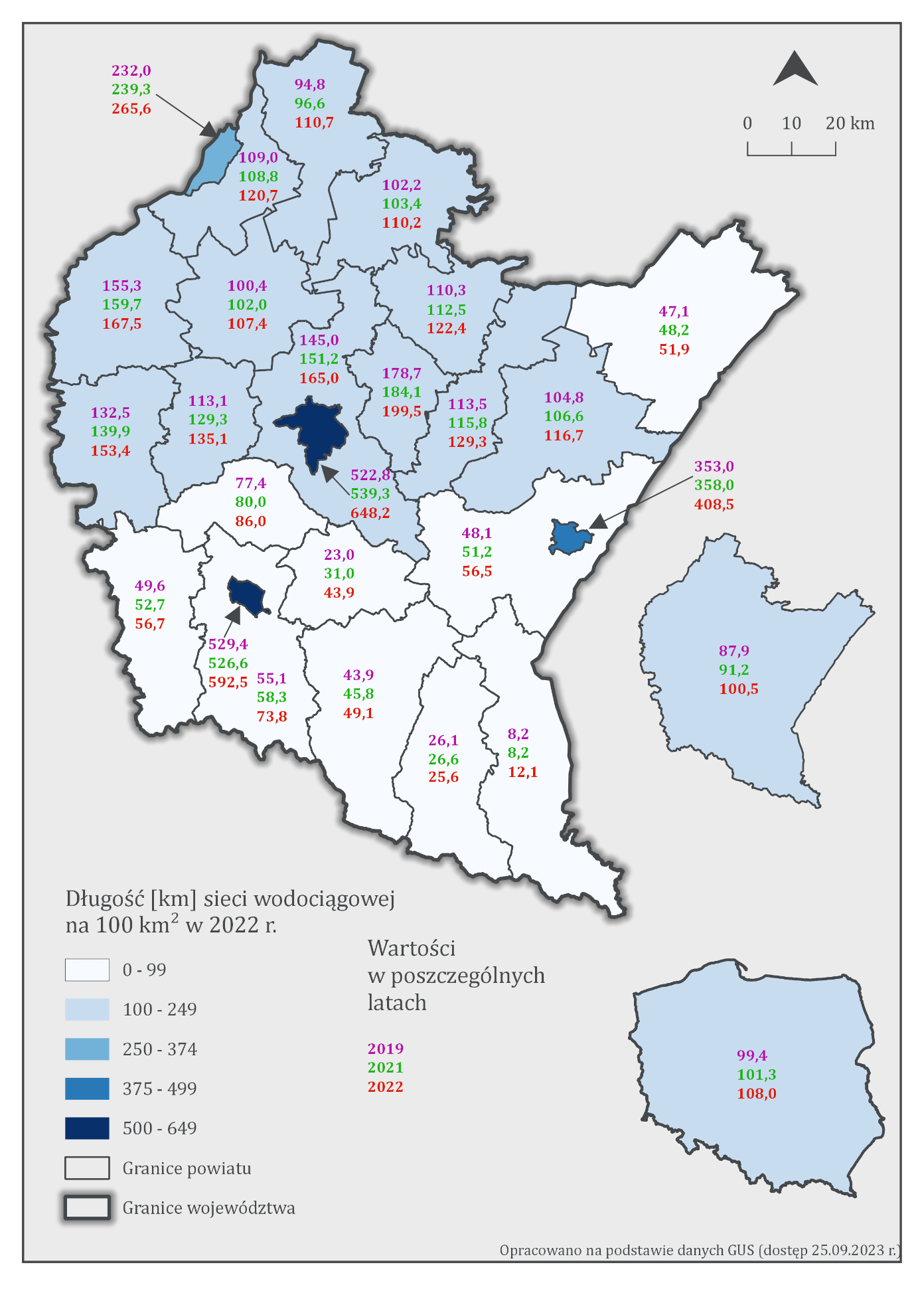 Rycina 8. Długość sieci wodociągowej na 100 km2 w roku bazowym oraz w latach 2021, 2022.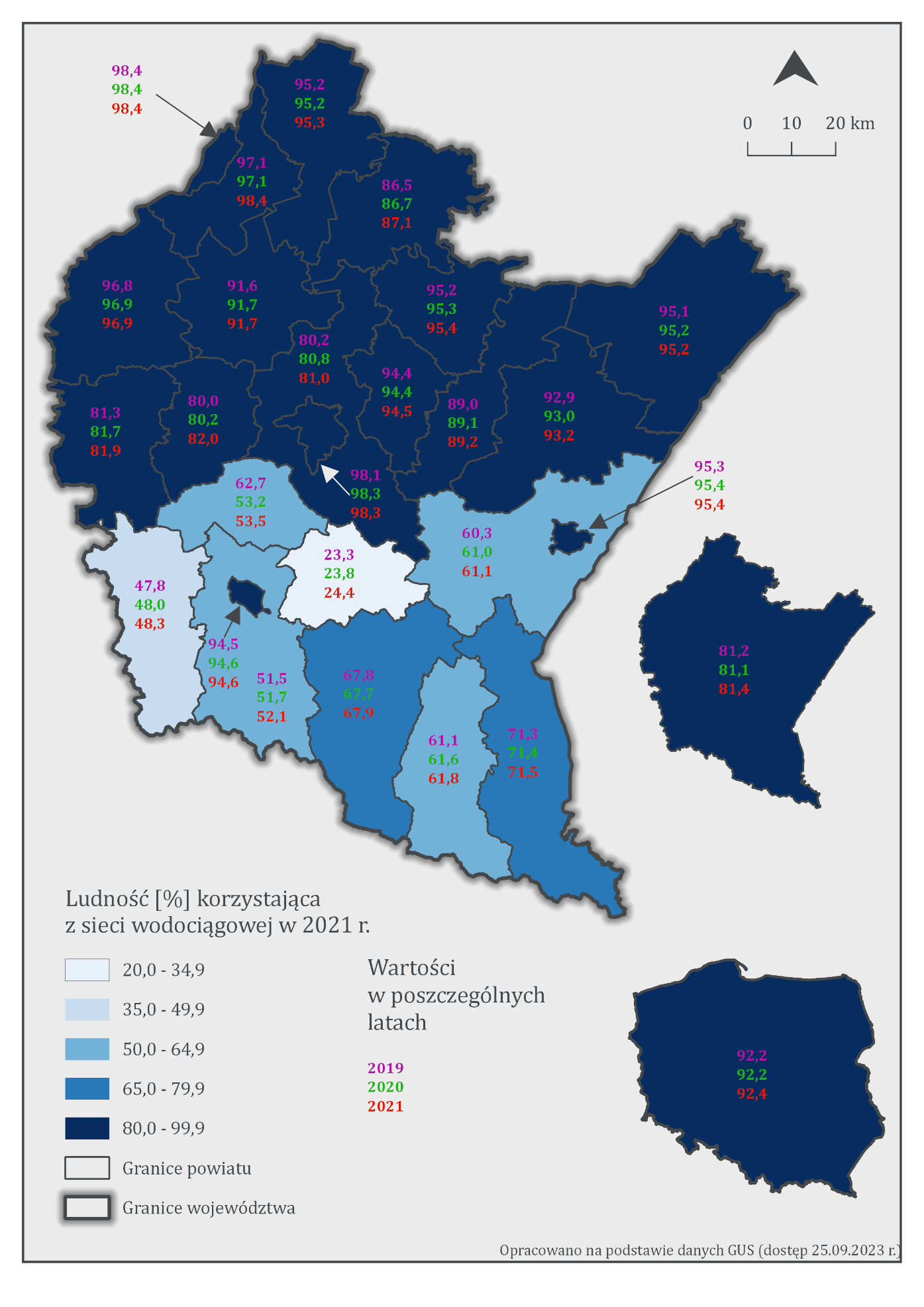 Rycina 9. Ludność korzystająca z sieci wodociągowej w roku bazowym oraz w latach 2020, 2021. 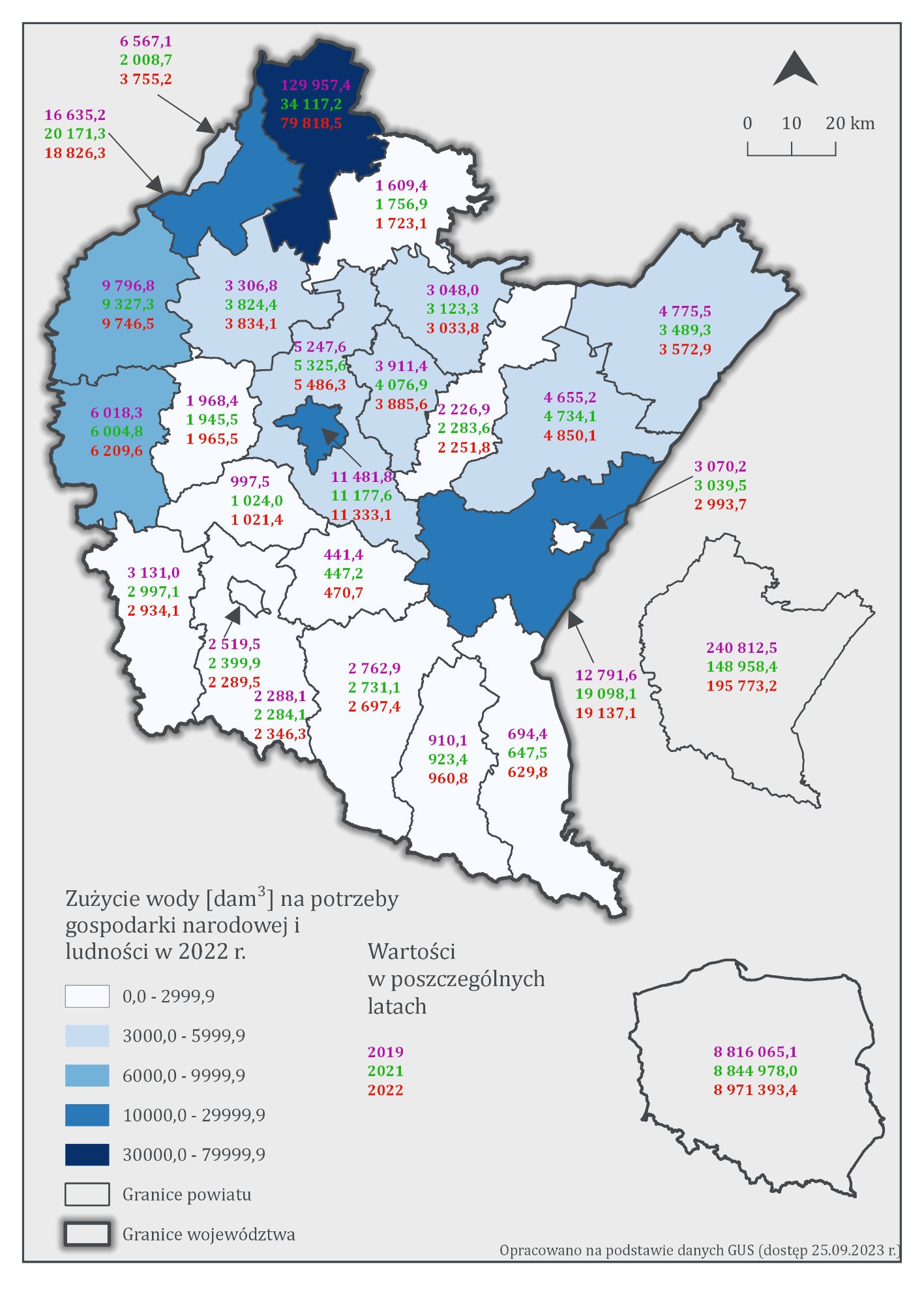 Rycina 10. Zużycie wody na potrzeby gospodarki narodowej i ludności w roku bazowym oraz w latach 2021, 2022. 3.6.2 Sieć kanalizacyjna Wraz z rozwojem sieci wodociągowej następuję rozbudowa sieci kanalizacyjnej. Na przełomie 2019 i 2021 roku długość sieci kanalizacyjnej wzrosła o ponad 1 217 km. W roku 2022 nastąpił wzrost długości sieci o ponad 601 km. Liczba przyłączy od 2019 roku zwiększyła się w roku 2021 o kolejne 22587 sztuk, a w roku 2022 o 11138 sztuk. Odsetek ludności korzystającej z sieci kanalizacyjnej w 2019 r. wyniósł ponad 71%, a w roku kolejnym ponad 72%. Biorąc pod uwagę odsetek ludności korzystającej z oczyszczalni ścieków to odznacza się on tendencją wzrostową. W roku 2019 wynosił 75,6% a w roku 2022 wyniósł 78,2%.Jeśli chodzi o udział przemysłu w zużyciu wody to największy był on w roku bazowym, w 2021 r. zmniejszył się o ponad połowę, następnie w 2022 r. wzrósł o 17%. Ilość nieoczyszczonych ścieków przemysłowych i komunalnych wymagających oczyszczenia, odprowadzanych do wód lub do ziemi w 2019 r. wynosiła 0,8 hm3, w roku 2021 ilość ta zmniejszyła się do 0,6 hm3 i nie zmieniła się w roku kolejnym.Tabela 34. Charakterystyka sieci kanalizacyjnej na terenie województwa podkarpackiego Źródło: Bank Danych Lokalnych GUS, (data dostępu: 21.09.2023 r.)Poniższe ryciny obrazują długość sieci kanalizacyjnej oraz procent ludności korzystającej z tejże sieci na terenie województwa podkarpackiego. Najdłuższa sieć kanalizacyjna znajduje się na terenie Miasta Rzeszowa, a najkrótsza w powiecie bieszczadzkim (rycina 11). Największy procent ludności korzystającej z sieci kanalizacyjnej znajduje się również na terenie Miasta Rzeszowa, a najmniejszy jej procent w powiecie strzyżowskim (rycina 12). 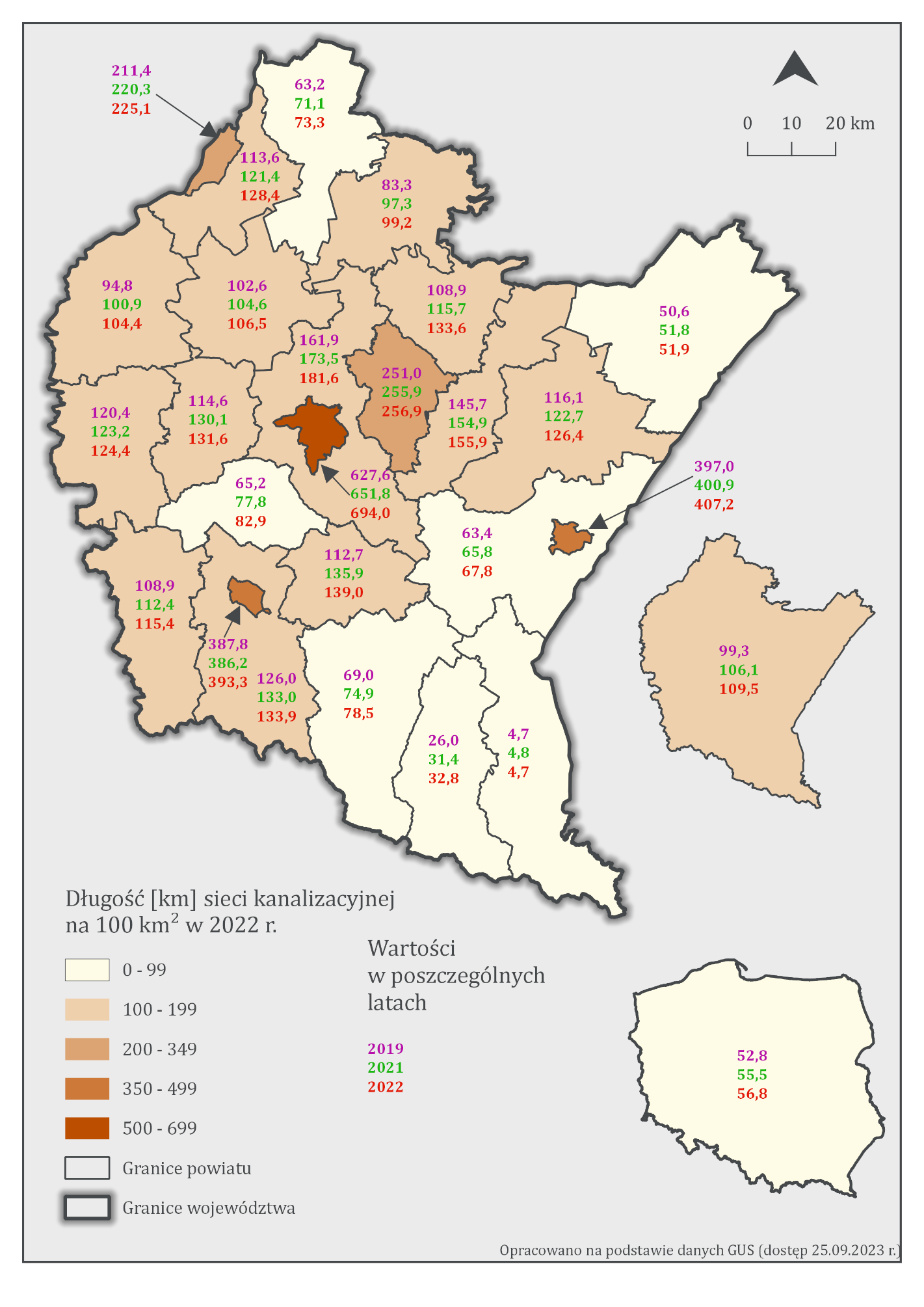 Rycina 11. Długość sieci kanalizacyjnej na 100 km2 w roku bazowym oraz w latach 2021, 2022. 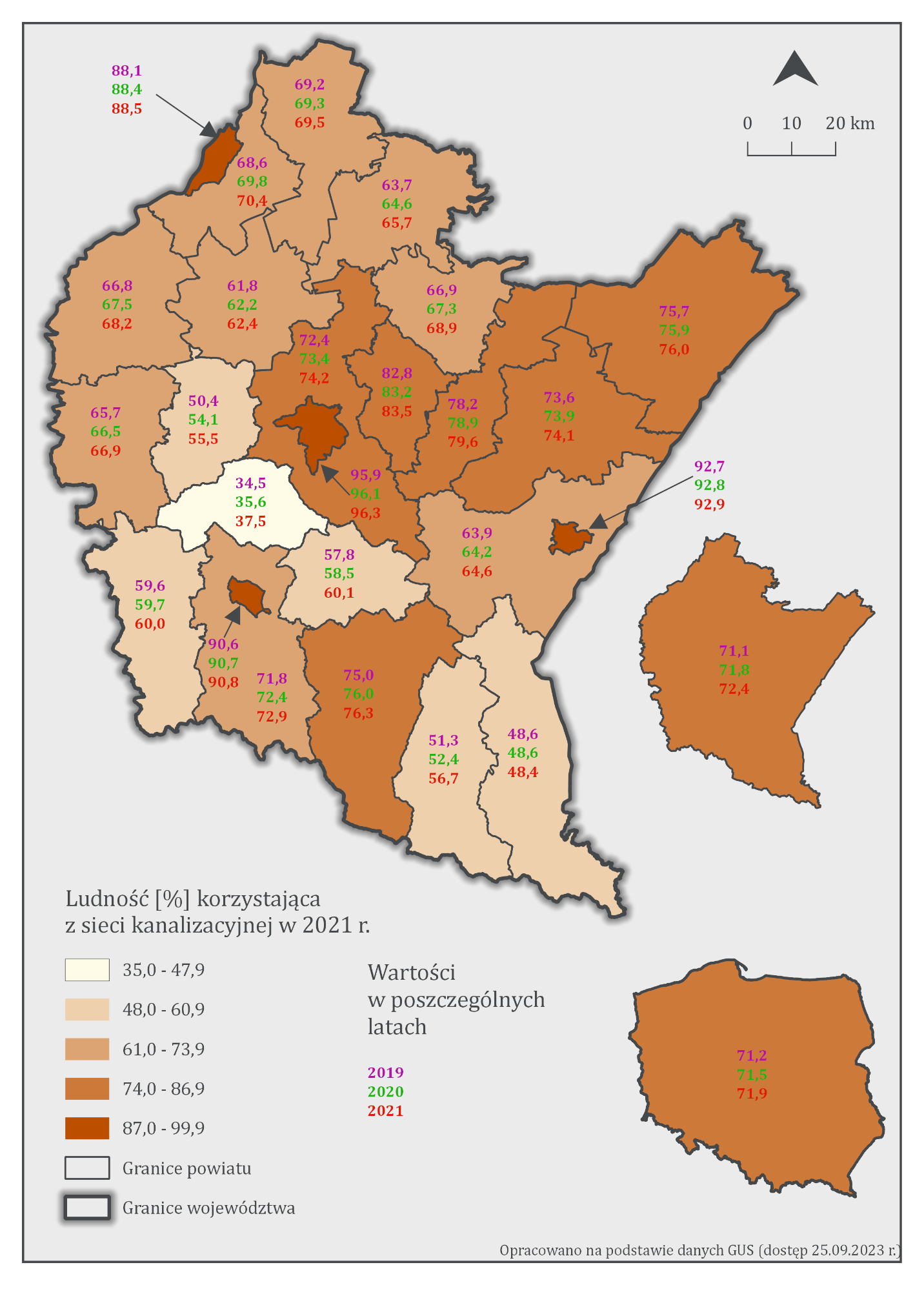 Rycina 12. Ludność korzystająca z sieci kanalizacyjnej w roku bazowym oraz w latach 2020, 2021. W ramach gospodarki wodno-ściekowej, na obszarze województwa podkarpackiego w latach 2021-2022 realizowane były działania głównie przez gminy województwa. Przeważająca część zadań związana była z rozbudową bądź modernizacja sieci wodociągowych i kanalizacyjnych.Zadania zrealizowane przez gminyW roku 2021, zgodnie z analizą zadań uzyskanych w ramach ankietyzacji gmin, łączny koszt inwestycji w analizowanym obszarze interwencji wyniósł 564291206,66 zł, natomiast w 2022 roku 425348872,86 zł. Środki przeznaczone na realizację inwestycji pochodziły głównie z budżetu gmin oraz z funduszy (m.in. Wojewódzki Fundusz Ochrony Środowiska i Gospodarki Wodnej, Rządowy Fundusz Inwestycji Lokalnych, Europejski Fundusz Rozwoju Regionalnego, Program Rozwoju Obszarów Wiejskich). Tabela 35. Zestawienie zadań realizowanych przez gminy w obszarze interwencji „gospodarka wodno-ściekowa”.Źródło: Opracowanie na podstawie danych uzyskanych w ramach ankietyzacji gmin3.7. Gleby i zasoby geologiczne Gleby Gleby województwa podkarpackiego zależne są od podłoża geologicznego i układu fizjograficznego. Na terenach Kotliny Sandomierskiej występują głównie gleby bielicowe wytworzone z piasków, glin, iłów i utworów pyłowych. Znaczny obszar północnej części Kotliny Sandomierskiej zajmują gleby bielicowe wytworzone z piasków wydmowych, natomiast wschodnią jej część – gleby bielicowe wytworzone z utworów pyłowych wodnego pochodzenia. W okolicy Leżajska występują gleby płowe wytworzone ze specyficznych utworów piaszczysto-pyłowych pochodzenia wodnolodowcowego. Płaskowyż Tarnogrodzki jest zbudowany z iłów mioceńskich, na których zalegają gliny i piaski czwartorzędowe przykryte lessem, w związku z tym gleby są na ogół urodzajne i region ma przeważnie charakter rolniczy. W rejonie Kotliny Sandomierskiej występują ponadto gleby brunatne, hydrogeniczne, w tym torfowe i murszowe, oraz czarne ziemie.Na terenie Pogórza Karpackiego i w Dołach Jasielsko-Sanockich dominującym typem gleb są gleby płowe. Wykształciły się one na pyłowych utworach lessopodobnych o różnej miąższości bądź na glinach zwietrzelinowych, powstałych in situ w wyniku wietrzenia fliszu karpackiego. Występują tu również gleby brunatne, rzadziej gleby bielicowe.Na obszarach górskich, w tym w rejonie Beskidu Niskiego i Bieszczadów, zalegają głównie gleby brunatne, wytworzone ze skał fliszowych. Wśród gleb brunatnych przeważają gleby brunatne kwaśne i wyługowane, rzadziej występują gleby brunatne właściwe. Występują tu także gleby płowe i opadowo-glejowe. Pozostałe typy gleb stanowią rankery, rdzawe, gruntowo-glejowe, mułowe i mady – mają one niewielki udział. Gleby brunatne występują na stokach o ułatwionym odpływie wód powierzchniowych, płowe – głównie na płaszczyznach zrównań wierzchowinowych, natomiast mady i gleby mułowe oraz glejowe – w dolinach rzek oraz potoków, a słabo wykształcone – w przyszczytowych partiach wyższych wzniesień i na stromych rumoszowatych stokach.W dolinach rzek Wisły, Sanu, Wisłoki i Wisłoka zalegają urodzajne mady. W rejonie Jarosławia, Przemyśla i Przeworska występują najlepsze gleby w województwie – czarnoziemy wytworzone z lessów.Na Podkarpaciu największą powierzchnię użytków rolnych stanowią gleby IV, III i V klasy bonitacyjnej, zajmują one łącznie 87,2% użytków rolnych. Udział gleb bardzo słabych (VI klasa) wynosi 7,4%, natomiast udział gleb najlepszych (I klasa) i bardzo dobrych (II klasa) jest niewielki – łącznie zajmują 5,4% powierzchni użytków rolnych. Czynnikiem obniżającym jakość gleb jest znaczne ich zakwaszenie. Znaczna część użytków rolnych wymaga wapnowania. Na terenie województwa funkcjonuje 886 producentów ekologicznych (stan na 31.12. 2022 r.), zajmując tym samym 7 miejsce w rankingu województw. W ostatnich latach w województwie liczba ta sukcesywnie malała – od roku 2019 o 13,7 %. W Polsce natomiast obserwuje się przyrost (o 13,6%).Tabela 36. Liczba producentów ekologicznych prowadzących działalność w zakresie produkcji rolnej w województwie podkarpackim w roku bazowym oraz latach 2021-2022Źródło: RDOŚ, dane o rolnictwie ekologicznymZgodnie z danymi na rok 2020, w województwie podkarpackim funkcjonowało 48 przetwórni ekologicznych, co przekłada się na wzrost wartości w stosunku do roku bazowego.Analizując wskaźniki zawarte w Programie Ochrony Środowiska dla Województwa Podkarpackiego na lata 2020-2023 z perspektywą do 2027 r. można zauważyć, że powierzchnia gruntów zrekultywowanych stale utrzymuje się na wyższym poziomie w stosunku do roku bazowego. Największa wartość wystąpiła w 2021 roku, zrekultywowano wtedy 113 hektarów gruntów, co stanowiło o 18 ha więcej niż w 2019 roku. W przypadku pozostałych wskaźników, dane na lata kluczowe dla opracowania nie są aktualnie dostępne – dlatego przedstawione zostały najnowsze dostępne dane – za rok 2020. Nie są one jednak jednoznaczne z brakiem postępu – wartość docelowa, zaproponowana do osiągnięcia została bowiem wyznaczona na rok 2023.Tabela 37. Charakterystyka gruntów w województwie podkarpackim w latach 2019-2022*najnowsze dostępne dane dla wskaźników: Użytki rolne w dobrej kulturze rolnej; udział powierzchni użytków rolnych ekologicznych w użytkach rolnych ogółemŹródło: Główny Urząd Statystyczny, Bank Danych Lokalnych (dostęp dnia 03.10.2023r.)Zgodnie z danymi pozyskanymi z Państwowego Instytutu Geologicznego – Państwowego Instytutu Badawczego, 106 gmin województwa podkarpackiego aktualnie posiada opracowane mapy osuwisk i terenów zagrożonych ruchami masowymi (stan na dzień 31.12.2022 r.). W 2019 roku liczba ta wynosiła 78, zatem w ciągu 3 ostatnich lat nastąpił znaczny wzrost – o 28 gmin.Monitoring chemizmu gleb ornych Polski realizowany jest od roku 1995. W 5-letnich odstępach czasowych pobierane są próbki glebowe z 216 stałych punktów pomiarowo-kontrolnych. Na terenie województwa podkarpackiego do badań wyznaczonych zostało 14 punktów pomiarowo-kontrolnych (tabela 38). Ostatnie badania prowadzone były w 2020 r. przez Eurofins OBiKŚ Polska Sp. z o.o., na zlecenie Głównego Inspektoratu Ochrony Środowiska. Największy udział w zestawieniu punktów pomiarowych, miały te o kompleksie 10 (pszenny górski), najczęściej występował typ gleb Bw (brunatne wyługowane) oraz klasa bonitacyjna IIIb.Porównując wyniku monitoringu z 2015 oraz 2020 roku (tabela 39) można zauważyć wzrost pH w zawiesinie H20 (zakres od 0,3 do 1,7) w przeważającej części punktów pomiarowo-kontrolnych (w 9 punktach). W 4 punktach nastąpił spadek wartości (od 0,1 do 2), a w 1 (Wzdów) wartość pH nie uległa zmianie. W przypadku pH w zawiesinie KCl sytuacja wygląda podobnie, wzrost pH nastąpił w 8 stacjach, a zakres wzrostu wartości wynosił 0,1 1,9. Spadek nastąpił w 5 punktach (zakres od 0,1 do 0,7), natomiast pH nie uległo zmianie w jednym punkcie kontrolnym (Nisko). Wzrost pH świadczy o zmianie odczynu gleby z kwaśnej/ lekko kwaśnej w kierunku obojętnej – taka zmiana może być pozytywna, może umożliwiać uprawę bardziej wymagających roślin. W analizowanych punktach zauważa się znaczny wzrost zawartości % próchnicy – w 11 punktach jej poziom wzrósł o przynajmniej 0,35 %, w największym stopniu zawartość próchnicy zmieniła się w punkcie Dębno – z 1,24% na 6,7 %. Zauważalny jest także wzrost zawartości węgla organicznego w glebie – powiązany jest on bezpośrednio ze wzrostem zawartości próchnicy. Są to pozytywne trendy, świadczące o zauważalnej poprawie oraz dążeniu do dalszej poprawy jakości gleb. Zawartość azotu ogólnego w glebach województwa podkarpackiego mieści się w przedziale 0,1 – 0,3% charakterystycznego dla gleb Polski. Mniejsze wartości wynikają zwykle z niższej zawartości substancji organicznych w glebie. Uwagę należy zwrócić na radioaktywność, typowe aktywności radionuklidów w polskich glebach wynoszą od 111 do 967 Bq/kg. W 11 punktach kontrolnych radioaktywność znacznie się zmniejszyła, tym samym nie przekraczając wskazanego przedziału. Wzrost radioaktywności nastąpił w 3 punktach, najwyższa wartość wyniosła 1 180 w punkcie Chołowice. Zmianie uległo także przewodnictwo elektryczne właściwe oraz zasolenie. Obie te właściwości są ze sobą powiązane – wraz ze wzrostem zasolenia zwiększa się przewodnictwo elektryczne. Zasolenie może świadczyć o położeniu gleb blisko dróg posypywanych zimną solą, regularnym nawadnianiu lub o intensywnym nawożeniu gleb.Tabela 38. Charakterystyka punktów pomiarowo-kontrolnych w ramach monitoringu chemizmu gleb ornych Polski zlokalizowanych na obszarze województwa podkarpackiegoŹródło: Monitoring Chemizmu Gleb Ornych PolskiTabela 39. Zestawienie wybranych właściwości gleb badanych w ramach Monitoringu Chemizmu Gleb Ornych Polski na obszarze województwa podkarpackiego w 2015 oraz 2020 roku  Źródło: Opracowanie na podstawie Monitoringu Chemizmu Gleb Ornych PolskiW latach 2021-2022 wykonano bardziej szczegółowe badania gleb z wyszczególnieniem rodzaju użytku (grunty orne, użytki zielone, użytki rolne). W badaniach dokonano analizy pH oraz określenia potrzeb wapnowania, w przypadku, gdy było zbyt niskie – odczyn bardzo kwaśny (konieczne), kwaśny (potrzebne) oraz lekko kwaśny (wskazane).W ramach badań dokonano także analizy zawartości pierwiastków, a mianowicie fosforu, potasu oraz magnezu. Przeważały użytki z niską oraz bardzo niską zawartością fosforu. W przypadku potasu przeważały natomiast gleby z niską oraz średnia zawartością pierwiastka. Najmniejszy udział miały gleby z wysoką zawartością potasu. Największy udział gleb w przypadku magnezu stanowiły natomiast gleby z bardzo wysoką zawartością, a najmniejszy gleby z bardzo niską zawartością tego pierwiastka. Tabela 40. Zestawienie odczynu i potrzeby wapnowania gleb w okresie 01.01.2021-31.12.2022 r.Źródło: Okręgowa Stacja Chemiczno-Rolnicza w RzeszowieTabela 41. Zestawienie zasobności gleb w makroelementy w okresie 01.01.2021-31.12.2022 r.Źródło: Okręgowa Stacja Chemiczno-Rolnicza w RzeszowieZasoby geologiczneWojewództwo podkarpackie jest bardzo zasobne w surowce mineralne. Według stanu na dzień 31.12.2022 r., znajdowały się tam 794 złoża piasku i żwiru o łącznych zasobach geologicznych bilansowanych wynoszących 1799763 Mg. Znajduje się tu również 13 złóż wód leczniczych o łącznych zasobach 97,68 mln m3/h. Innymi ważnymi zasobami są gaz ziemny oraz ropa naftowa – ich zasoby wynosiły w 2022 roku wynosiły kolejno 32473,88 mln m3 oraz 762,63 tys. Mg. Należy zauważyć, że zasoby bilansowane gazu ziemnego, wód leczniczych oraz piasku i żwiru wzrosły od 2019 roku, zmniejszyły się jedynie zasoby ropy naftowej – w stosunku do roku 2019 o około 8 %. Od 2019 roku liczba udokumentowanych złóż zwiększyła się z 1152 do 1182 w 2021 roku oraz do 1194 w 2022 roku.Tabela 42. Zestawienie zasobów surowców o istotnym znaczeniu gospodarczym w skali regionuŹródło: Opracowanie na podstawie Bilansu Zasobów Złóż Kopalin w Polsce wg stanu na 31 XII 2022 r. oraz Bilansu Zasobów Złóż Kopalin w Polsce wg stanu na 31 XII 2021 r.Zadania zrealizowane przez gminyDziałalność gmin w latach 2021-2022 w ramach ochrony gleb polegała głownie na badaniach gleb – pod kątem zakwaszenia, zasobności w makroskładniki oraz w celu ustalenia potrzeb wapnowania. Na tego typu zadania przeznaczono 64450,80 zł w 2021 roku oraz 35315,03 zł w 2022 roku. Inną działalnością był monitoring składowisk, którego koszt w 2021 roku wyniósł 3600,00 zł, a w 2022 roku 4285,00 zł. Łącznie gminy przeznaczyły na wyżej wymienione zadania kwotę 68050,78 zł w 2021 roku oraz 39600,03 zł w 2022 roku.Tabela 43. Zadania realizowane w ramach ochrony gleb przez gminy w latach 2021-2022Źródło: Opracowanie na podstawie danych uzyskanych w ramach ankietyzacji gminW ramach ochrony zasobów geologicznych realizowane były głównie tzw. zadania bezkosztowe lub takie, których wykonanie wynika wprost z kompetencji pracowników jednostki i są one realizowane w sposób ciągły. Wśród tych zadań należy wymienić:Racjonalne gospodarowanie zasobami surowców mineralnych wraz z minimalizacją wpływu eksploatacji na środowisko;Uwzględnianie odpowiednich zapisów w miejscowych planach zagospodarowania przestrzennegoZadania zrealizowane przez powiatyZgodnie z danymi pozyskanymi w ramach ankietyzacji, w ramach ochrony gleb poniesione nakłady finansowe w 2021 roku wynosiły łącznie 3255637,60 zł, z czego 99,8% (3249648,60 zł) przeznaczono na ochronę przed osuwiskami, a dokładniej prace zabezpieczające na obszarach osuwisk. W 2022 roku łączne nakłady wyniosły o 2705 288,17 zł więcej w stosunku do roku poprzedniego i wynosiły 5960925,77 zł, z czego podobnie do roku poprzedniego 99,9% (5952925,77 zł) wynosiły prace zabezpieczające na obszarach osuwisk. Tabela 44. Zadania realizowane w ramach ochrony gleb przez powiaty w latach 2021-2022Źródło: Opracowanie na podstawie danych uzyskanych w ramach ankietyzacji powiatówZadania zrealizowane przez instytucjeW ramach obszaru interwencji realizowane były zadania związane z remediacją zanieczyszczonej powierzchni ziemi oraz badanie gleb pod kątem zakwaszenia i zawartości przyswajalnego fosforu, magnezu i potasu.  Łączny koszt realizacji inwestycji wyniósł w 2021 roku 14268,62 zł, natomiast w 2022 roku 1968, 62 zł.Tabela 45. Zadania realizowane w ramach ochrony gleb przez instytucje w latach 2021-2022Źródło: Opracowanie na podstawie danych uzyskanych w ramach ankietyzacji instytucji3.8. Gospodarka odpadami i zapobieganie powstawaniu odpadów Obowiązek opracowania planów gospodarki odpadami wynika z art. 34 ustawy z dnia 14 grudnia 2012r. o odpadach (t.j. Dz.U. z 2023 r. poz. 1587 z późn. zm.).Dokumentem regulującym gospodarkę odpadami na terenie województwa podkarpackiego jest „Plan Gospodarki Odpadami dla Województwa Podkarpackiego na lata 2020-2026 z perspektywą do 2032 roku wraz z załącznikami oraz Prognozą oddziaływania projektu WPGO na środowisko” przyjęty w dniu 26 kwietnia 2021 r. mocą uchwały Nr XXXVI/584/21 Sejmiku Województwa Podkarpackiego. Wraz z wejściem w życie ww. uchwały moc straciła uchwała Nr XXXI/551/17 Sejmiku Województwa Podkarpackiego z dnia 5 stycznia 2017 r. w sprawie uchwalenia Planu gospodarki odpadami 2022. Swojej mocy nie utracił jedynie załącznik nr 4 dotyczący wskazania miejsc spełniających warunki magazynowania odpadów.W 2019 r. w województwie podkarpackim zebrano selektywnie 151623,89 ton odpadów komunalnych, z czego 134351,61 ton pochodziło z gospodarstw domowych. W 2021 r. odnotowano wzrost zebranych selektywnie odpadów komunalnych, których było 207012,11 ton, z czego 185574,96 ton pochodziło z gospodarstw domowych. W 2022 r. odnotowano mniejszą ilość odpadów komunalnych zebranych selektywnie, których ogółem było 201546,79 ton, a 176038,66 ton pochodziło z gospodarstw domowych. Tabela 46. Odpady zebrane selektywnie na terenie województwa podkarpackiego w roku bazowym oraz w latach 2021-2022Źródło: Bank Danych Lokalnych GUS, (data dostępu: 22.09.2023 r.)Masa odpadów komunalnych zebranych i odebranych ogółem na terenie województwa podkarpackiego w roku 2018 wynosiła 532866,58 Mg. W 2021 r. ogólna masa odpadów wzrosła o 78613, 699 Mg i wyniosła 611480,249 Mg. Z kolei w roku kolejnym masa ta uległa zmniejszeniu do 526096,2391 Mg. Masa odpadów komunalnych poddanych procesom odzysku utrzymywała się na podobnym poziomie. W roku 2018 było to 518503,14 Mg, w 2021 r. odnotowano wzrost masy odpadów komunalnych poddanych procesom odzysku, wynosiła ona 589259,039 Mg. W roku 2022 masa odpadów poddanych procesom odzysku zmniejszyła się do 513795,4653 Mg.Tabela 47. Dane dotyczące odpadów komunalnych w latach 2018, 2021, 2022 na terenie województwa podkarpackiego Źródło: Dane z Urzędu Marszałkowskiego Województwa Podkarpackiego sporządzone na podstawie danych ze sprawozdań wójtów, burmistrzów lub prezydentów miast z realizacji zadań z zakresu gospodarowania odpadami komunalnymi. Zadania z obszaru „gospodarka odpadami i zapobieganie powstawaniu odpadów” realizowane były głównie przez gminy województwa oraz samorząd województwa podkarpackiego. Gminy największe kwoty wydatkowały na odbiór i zagospodarowywanie odpadów komunalnych oraz na realizację programu dotyczącego usuwania azbestu. Samorząd województwa podkarpackiego organizował konkursy ekologiczne dla młodzieży oraz odpowiedzialny był za aktualizację Wojewódzkiego Planu Gospodarki Odpadami wraz z Planem Inwestycyjnym oraz opracował sprawozdania z realizacji Wojewódzkiego Planu Gospodarki Odpadami. Starostwa powiatowe odpowiedzialne były za zakup pojemników do segregacji odpadów oraz za udzielanie dotacji w zakresie usuwania i unieszkodliwiania azbestu.Zadania zrealizowane przez gminyW 2021 r. gminy przeznaczyły 32075120,51 zł na realizację zadań z niniejszego obszaru, a w 2022 r. wydatkowano 16137786,53 zł. Zadania finansowane były z budżetu gmin oraz funduszy (Wojewódzki Fundusz Ochrony Środowiska i Gospodarki Wodnej, Regionalny Program Operacyjny, Fundusz Przeciwdziałania Covid-2019).Zadania zrealizowane przez Samorząd województwa podkarpackiego W roku 2021, łączny koszt inwestycji w analizowanym obszarze interwencji realizowanych przez Samorząd województwa podkarpackiego wyniósł 49031,60 zł, natomiast w 2022 roku 25995 zł. Tabela 48. Zestawienie zadań realizowanych przez gminy w obszarze interwencji „gospodarowanie odpadami”Źródło: Opracowanie na podstawie danych uzyskanych w ramach ankietyzacji gmin	Tabela 49. Zestawienie zadań realizowanych przez Samorząd Województwa Podkarpackiego w obszarze interwencji „gospodarowanie odpadami”Źródło: Opracowanie na podstawie danych uzyskanych w ramach ankietyzacji3.9. Zasoby przyrodnicze Zasoby przyrodnicze to wszystkie elementy środowiska przyrodniczego, które człowiek może wykorzystać dla swoich potrzeb. Zasoby przetworzone przez człowieka w procesach produkcyjnych określa się mianem surowców, które można podzielić na odnawialne i nieodnawialne. Ważnym aspektem staje się zrównoważona eksploatacja zasobów naturalnych umożliwiająca zachowanie jak najwięcej zasobów przyszłym pokoleniom. Obszary, na których znajdują się komponenty rzadkie podlegają specjalnej ochronie. Zgodnie z art. 6. ust. 1 ustawy z dnia 16 kwietnia 2004 r. o ochronie przyrody (Dz. U. z 2023 r. poz. 1336 t.j. z późn. zm.) wyróżniono następujące formy ochrony przyrody:Parki narodoweRezerwaty przyrodyParki krajobrazoweObszary chronionego krajobrazuObszary Natura 2000Pomniki przyrodyStanowiska dokumentacyjneUżytki ekologiczneZespoły przyrodniczo-krajobrazoweOchrona gatunkowa roślin, zwierząt i grzybów Na terenie województwa podkarpackiego znajdują się dwa parki narodowe: Bieszczadzki i Magurski. W obszarze województwa znajduje się 10 parków krajobrazowych: Ciśniańsko-Wetliński, Czarnorzecko-Strzyżowski, Jaśliski, Doliny Sanu, Gór Słonnych, Pogórza Przemyskiego, Puszczy Solskiej, Południoworoztoczański, Lasy Janowskie oraz Pasma Brzanki. Dla 4 z 10 parków krajobrazowych utworzone zostały plany ochrony. Udział obszarów prawnie chronionych w powierzchni województwa na przestrzeni analizowanych lat wynosił 44,9%.Liczba ważniejszych zwierząt chronionych w 2021 r. zmniejszyła się o 2 602 sztuki, następnie w roku kolejnym odnotowano 2 nowe ważniejsze zwierzęta chronione występujące w województwie podkarpackim. Powierzchnia parków, zieleńców i terenów zieleni osiedlowej w miastach województwa podkarpackiego wzrosła o 24,84 ha. Udział parków, zieleńców i terenów zieleni osiedlowej nie zmienił się. Z kolei powierzchnia lasów uległa zmniejszeniu o 1 451 ha w 2021 r., a w roku 2022 wzrosła o 657 ha. Lesistość w analizowanym okresie uległa nieznacznemu zwiększeniu w odniesieniu do roku bazowego. Największą wartość tego wskaźnika obserwuje się w powiecie Bieszczadzkim i Leskim (rycina 13). Odnotowano wzrost powierzchni objętych odnowieniami i zalesianiem. W 2021 roku zaobserwowano wzrost powierzchni lasów ochronnych, jednak w roku 2022 powierzchnia ta uległa zmniejszeniu. W przypadku pożarów lasów, największą powierzchnię zajęły one w roku 2022 (377,26 ha).Tabela 50. Liczba planów i zadań ochronnych Natura 2000 oraz liczba planów ochrony rezerwatów przyrody ustanowionych w latach 2019, 2021, 2022.Źródło: Regionalna Dyrekcja Ochrony Środowiska w Rzeszowie, Generalna Dyrekcja Ochrony Środowiska – Centralny Rejestr Form Ochrony Przyrody. Tabela 51. Wykaz wskaźników związanych z zasobami przyrodniczymi województwa podkarpackiego za lata 2019, 2021, 2022Źródło: Bank Danych Lokalnych GUS, (data dostępu: 22.09.2023 r.)Poniższe ryciny przedstawiają procent lesistości oraz udział powierzchni prawnie chronionych w powierzchni ogółem dla całego województwa podkarpackiego w poszczególnych latach. Największą lesistość (rycina 13) obserwuje się w powiecie bieszczadzkim oraz leskim, a najmniejszą w we wszystkich miastach na prawach powiatu tj. Rzeszów, Tarnobrzeg, Przemyśl oraz Krosno, co wiąże się z urbanizacją miast. W przypadku powierzchni prawnie chronionych w powierzchni ogółem (rycina 14), największą wartość dla tego wskaźnika stwierdza się w następujących powiatach: sanockim, leskim oraz bieszczadzkim. Natomiast najmniejszy udział powierzchni prawnie chronionych odnotowano w powiecie tarnobrzeskim. 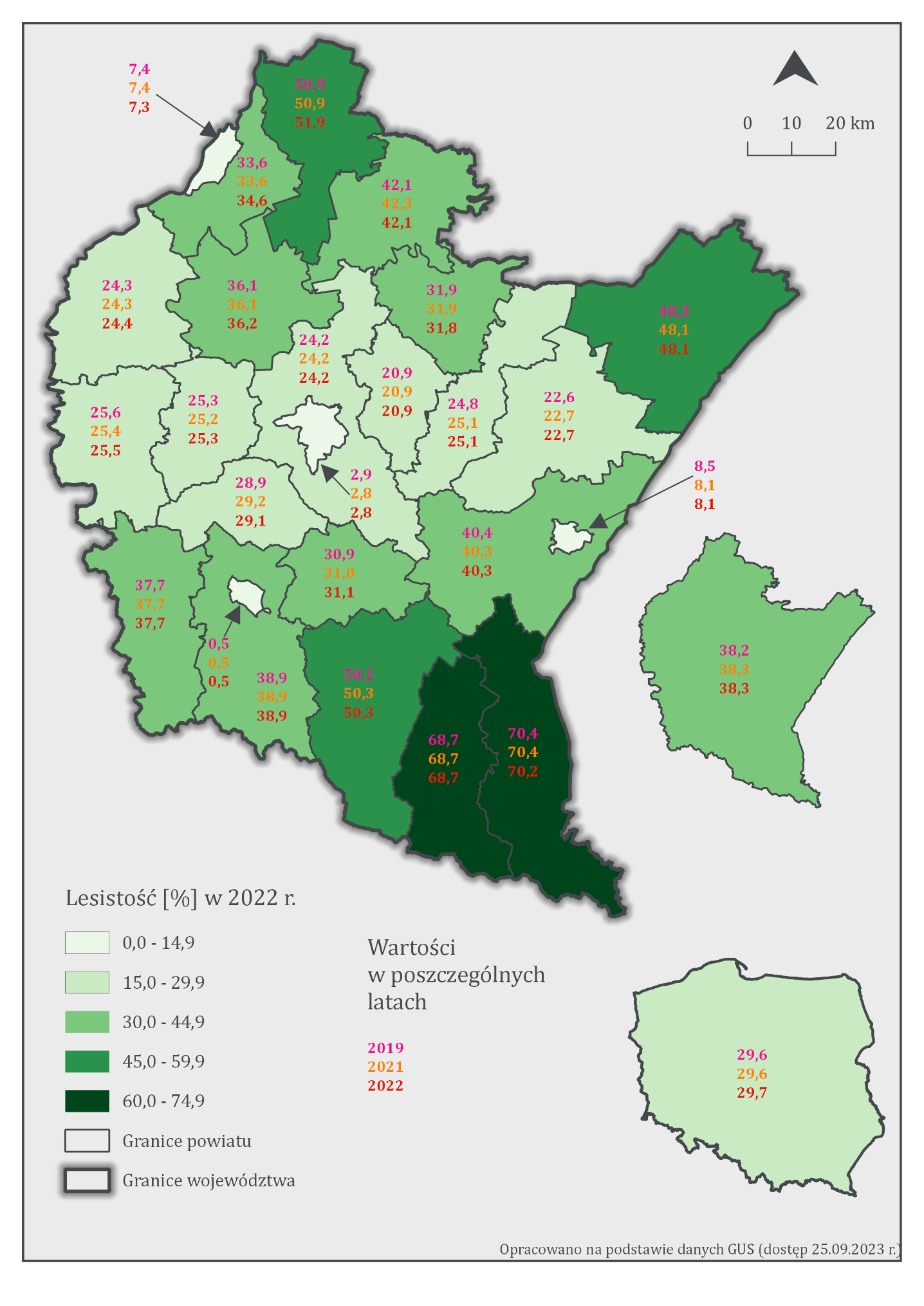 Rycina 13. Lesistość w roku bazowym oraz w latach 2021, 2022. 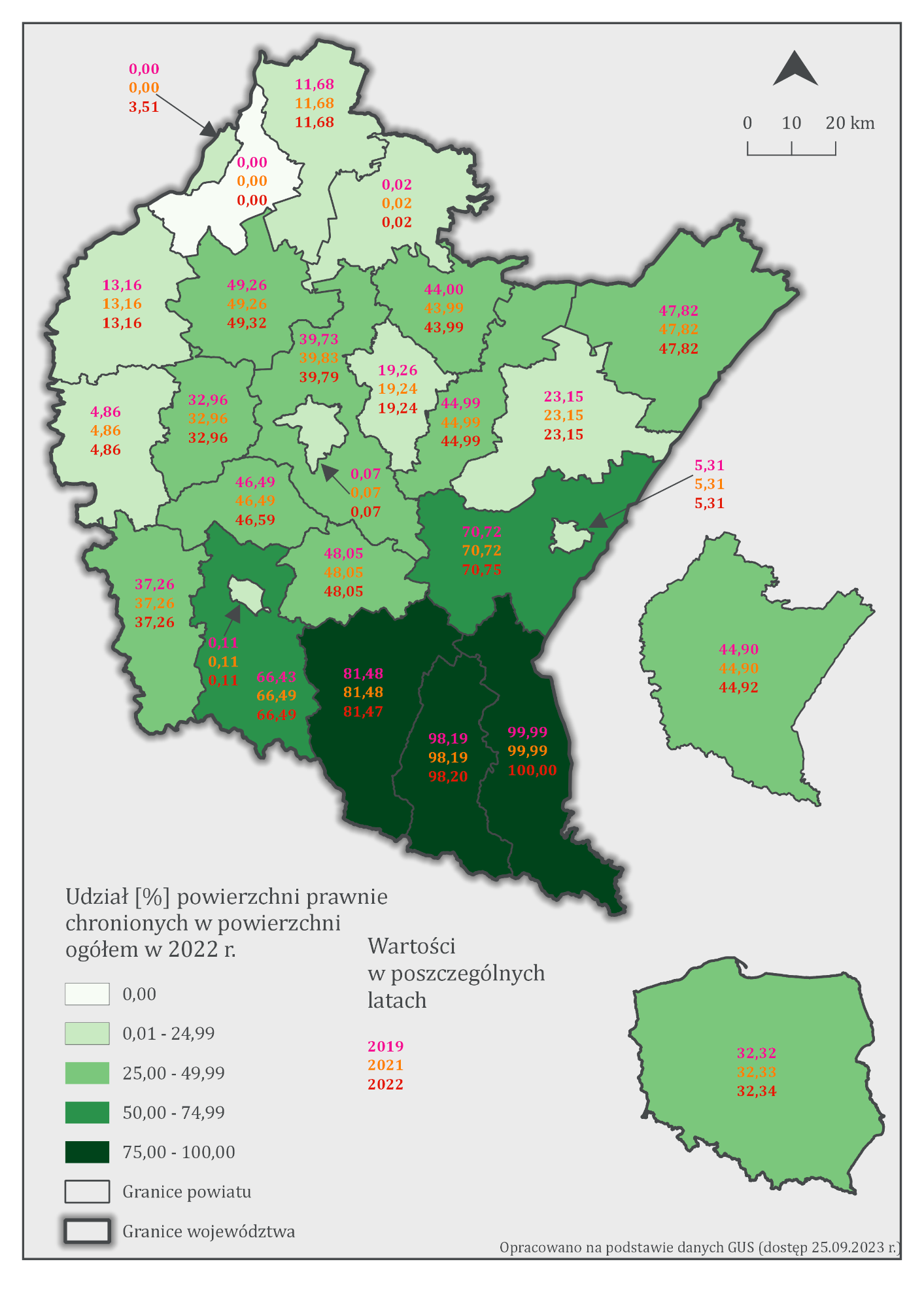 Rycina 14. Udział powierzchni prawnie chronionych w powierzchni ogółem w roku bazowym oraz w latach 2021, 2022.W ramach ochrony przyrody, na obszarze województwa podkarpackiego w latach 2021-2022 zrealizowano szereg działań. Przeważająca część z nich związana była z pielęgnacją i bieżącym utrzymaniem istniejących terenów zieleni, form ochrony przyrody, drzewostanów i kompleksów leśnych. Zadania zrealizowane przez gminyW roku 2021, zgodnie z analizą zadań uzyskanych w ramach ankietyzacji gmin, łączny koszt inwestycji w analizowanym obszarze interwencji wyniósł 12315543,05 zł, natomiast w 2022 roku 16974741,76 zł. Środki przeznaczone na realizację inwestycji pochodziły głównie z budżetu gmin oraz z funduszy (Wojewódzki Fundusz Ochrony Środowiska i Gospodarki Wodnej, Program Operacyjny Pomoc Techniczna). Tabela 52. Zadania związane z ochroną przyrody realizowane przez gminy w latach 2021-2022Źródło: Opracowanie na podstawie danych uzyskanych w ramach ankietyzacji gminZadania zrealizowane przez powiaty W roku 2021, zgodnie z analizą zadań uzyskanych w ramach ankietyzacji powiatów, łączny koszt inwestycji w analizowanym obszarze interwencji wyniósł 700949,91 zł, natomiast w 2022 roku 761158,90 zł. Środki przeznaczone na realizację inwestycji pochodziły głównie z budżetu powiatów.Tabela 53. Zadania związane z ochroną przyrody realizowane przez powiaty w latach 2021-2022Źródło: Opracowanie na podstawie danych uzyskanych w ramach ankietyzacji powiatówZadania zrealizowane przez instytucje W roku 2021, zgodnie z analizą zadań uzyskanych w ramach ankietyzacji instytucji występujących na terenie województwa podkarpackiego, łączny koszt inwestycji w analizowanym obszarze interwencji wyniósł 58 540 355,36 zł, natomiast w 2022 roku 72 635 322,19 zł. Instytucje realizowały zadania dotyczące m.in. monitoringu zwierząt oraz zieleni, edukowania społeczeństwa w zakresie ochrony przyrody czy zapobiegania pożarom lasów. Tabela 54. Zadania związane z ochroną przyrody realizowane przez instytucje w latach 2021-2022Źródło: Opracowanie na podstawie danych uzyskanych w ramach ankietyzacji instytucjiZadania zrealizowane przez Samorząd Województwa PodkarpackiegoW roku 2021 łączny koszt inwestycji realizowanym w analizowanym obszarze interwencji przez Samorząd województwa podkarpackiego wyniósł 458000 zł, natomiast w 2022 roku 27000 zł. Realizowane były zadania dotyczące kampanii informacyjno- edukacyjnych oraz sporządzono dokument dotyczącego analizy problemu ochrony bioróżnorodności w kontekście unieszkodliwiania ścieków komunalnych.Tabela 55. Zadania związane z ochroną przyrody realizowane przez Samorząd Województwa Podkarpackiego w latach 2021-2022. Źródło: Opracowanie na podstawie danych uzyskanych w ramach ankietyzacji3.10. Zagrożenia poważnymi awariami Szczególnym rodzajem zagrożeń występujących w środowisku są tzw. „nadzwyczajne zagrożenia” charakteryzujące się nagłym przebiegiem. Do zagrożeń takich zaliczyć należy albo klęski o charakterze naturalnym jak: powodzie, huragany, trzęsienia ziemi, albo katastrofy i wypadki związane z technologiami i wytworami ludzkimi jak: uwalnianie się niebezpiecznych substancji chemicznych, wybuchy, katastrofy komunikacyjne itp., zwane poważnymi awariami. Najważniejsza w przeciwdziałaniu powstania zagrożeń jest prewencja, czyli ograniczenie do minimum prawdopodobieństwa wystąpienia katastrofy lub awarii. Zgodnie z danymi uzyskanymi z WIOŚ w Rzeszowie w latach 2021 – 2022 do Inspektoratu nie wpłynęły żadne zgłoszenia o wystąpieniu na terenie województwa podkarpackiego zdarzeń o znamionach poważnych awarii lub poważnych awarii przemysłowych, w rozumieniu art. 3 ppkt 23 i 24 ustawy z dnia 27 kwietnia 2001 r. Prawo Ochrony Środowiska.Niemniej jednak na terenie województwa zlokalizowane jest 16 zakładów o dużym ryzyku poważnej awarii (ZDR), 21 zakładów o zwiększonym ryzyku (ZZR). W porównaniu z rokiem bazowym, zmieniła się liczba zakładów dużego ryzyka – wzrosła o 4. Liczba zakładów zwiększonego ryzyka spadła natomiast o 1 – z 22 na 21 zakładów. Dodatkowo na terenie województwa znajduje się 35 zakładów będącymi potencjalnymi sprawcami poważnej awarii (PSPA).W województwie podkarpackim w 2021 roku funkcjonowało 339 jednostek OSP, co stanowiło 7,2% wszystkich OSP na terenie kraju. Województwo zajęło tym samym 7 miejsce w rankingu województw.Zadania zrealizowane przez gminyW ramach obszaru interwencji zrealizowane zostały zadania związane głównie z doposażeniem jednostek OSP, zakupem aut strażackich oraz budową i remontami budynków. Łącznie na realizację zadań przeznaczono 12045988,69 zł w 2021 roku oraz 19702469,50 zł w 2022 roku. Największy udział poniesionych przez gminy wydatków stanowiły koszty związane z zakupem oraz dofinansowaniami do doposażenia jednostek OSP, wynosił on 63% w 2021 roku oraz 55,9 % w 2022 roku. Głównymi źródłami finansowania były:Rządowy Fundusz Inwestycji Lokalnych;Budżety Gmin;Narodowy Fundusz Ochrony Środowiska i Gospodarki Wodnej;Dotacje Ministerstwa Sprawiedliwości;Rządowy Fundusz Polski Ład;Samorządowy Program Pożyczkowy z Europejskiego Funduszy Rozwoju Wsi Polskiej;Środki OSP;Wojewódzki Fundusz Ochrony Środowiska i Gospodarki Wodnej;Środki Urzędu Marszałkowskiego Województwa Podkarpackiego;Środki Komendy Głównej Państwowej Straży Pożarnej w Warszawie;Krajowy System Ratowniczo-Gaśniczy;Ministerstwo Spraw Wewnętrznych i Administracji;Budżety Starostw;Fundusz Składkowy Ubezpieczenia Społecznego Rolników;Fundusz Sprawiedliwości;Fundusz Pomocy Pokrzywdzonym oraz Funduszu Sprawiedliwości.W ramach doposażenia wymieniono następujące elementy umundurowania oraz sprzęty:Hełmy;Ubrania koszarowe i specjalne;Agregaty prądotwórcze;Przyczepy, przyczepki ratownicze;Sprzęt hydrauliczny;Motopompy;Sprzęt ratownictwa medycznego;Podkrzesywarka spalinowa;Sprzęt pożarniczy;Poduszki pneumatyczne;Amortyzator bezpieczeństwa z linką i zatrzaśnikami;Hydronetki;Wentylatory oddymiające;Pompa szlamowa.W ramach budowy i remontów budynków wskazano natomiast garaże OSP, domy Strażaka, Centra Zarządzania Kryzysowego oraz budynki administracyjne. Zakupione auta to między innymi samochody ratowniczo-gaśnicze, auta strażackie i auta specjalne.Tabela 56. Zadania zrealizowane przez gminy w latach 2021-2022Źródło: Opracowanie na podstawie danych uzyskanych w ramach ankietyzacji gminZadania zrealizowane przez powiatyW ramach obszaru interwencji, w ramach ankietyzacji pozyskano dane dotyczące zadań zrealizowanych na terenie powiatów województwa podkarpackiego w latach 2021-2022. Część zadań związana była z doposażeniem jednostek Straży Pożarnej oraz dofinansowaniami. W 2021 roku przeznaczono na te zadania 291444,00 zł, natomiast w 2022 roku 142000,00 zł. Realizowane były również zadania związane z usprawnieniem oraz wprowadzeniem systemów ostrzegania ratownictwa przeciwpowodziowego. W przypadku kosztów, widoczna jest znaczna dysproporcja między rokiem 2021 oraz 2022 – w 2021 roku przeznaczono 344006,40 zł, natomiast w 2022 roku 6140,20 zł, co stanowiło 0,02% kwoty przeznaczonej na realizację tych zadań w 2021 roku.Tabela 57. Zadania zrealizowane przez powiaty w latach 2021-2022Źródło: Opracowanie na podstawie danych uzyskanych w ramach ankietyzacji powiatówZadania zrealizowane przez instytucje W ramach ankietyzacji instytucji nie uzyskano informacji o zadaniach realizowanych w latach 2021-2022, właściwych dla obszaru interwencji „zagrożenie poważnymi awariami”. Nie mniej jednak należy zauważyć, że często zadania te, zarówno w przypadku instytucji, jak i gmin oraz powiatów są pomijane. Jest to spowodowane najpewniej nieintuicyjną dla wielu ankietowanych nazwą obszaru interwencji.3.11. Monitoring W ramach obszaru interwencji na terenie województwa, stale prowadzone są badania monitoringowe. Część wyników badań monitoringowych prowadzonych w ramach Państwowego Monitoringu Środowiska opisana została we wcześniejszych rozdziałach. PMŚ z mocy ustawy koordynowany jest przez organy Inspekcji Ochrony Środowiska. Od 1 stycznia 2019 r. zadania PMŚ są realizowane przez Głównego Inspektora Ochrony Środowiska (GIOŚ). Zakres zadań państwowego monitoringu środowiska jest określany w wieloletnich strategicznych programach PMŚ, opracowywanych przez GIOŚ i zatwierdzanych przez Ministra Klimatu oraz wykonawczych programach PMŚ opracowywanych przez GIOŚ. Obecnie obowiązujący Strategiczny Program PMŚ na lata 2020 – 2025 obejmuje zadania wynikające z odrębnych ustaw, zobowiązań międzynarodowych oraz innych potrzeb wynikających ze strategii rozwoju oraz innych programów i dokumentów programowych. Badania stanu środowiska w ramach PMŚ realizowane są w oparciu o 7 podsystemów: podsystem monitoringu jakości powietrza, podsystem monitoringu jakości wód, podsystem monitoringu jakości gleby i ziemi, podsystem monitoringu przyrody, podsystem monitoringu hałasu, podsystem monitoringu pól elektromagnetycznych, podsystem monitoringu promieniowania jonizującego.Programy pomiarowo-badawcze na obszarze województwa podkarpackiego w ramach czterech podsystemów: monitoringu jakości powietrza, monitoringu jakości wód, monitoringu hałasu i monitoringu promieniowania elektromagnetycznego – realizowane są na poziomie krajowym i wojewódzkim. Badania i pomiary w trzech pozostałych podsystemach prowadzone są tylko na poziomie krajowym.W ramach obszaru interwencji realizowano szereg zadań monitoringowych. Zadania te jednak wpisywały się zarówno w monitoring środowiska, jak i w wyżej opisane obszary interwencji i zgodnie z klasyfikacją zadań przez gminy, powiaty i instytucje, w ramach ankietyzacji, zostały one uwzględnione w wybranych przez te jednostki obszarach. Wykonywano między innymi badania monitoringowe gleb, wód powierzchniowych oraz podziemnych, a także monitoring składowisk odpadów. Ze względu na charakter zadań, klasyfikację oraz wpisywanie się zadań również do innych obszarów interwencji nie jest możliwe oszacowanie kosztów poniesionych jedynie w ramach monitoringu środowiska. Poniżej przedstawione zostały zadania realizowane na obszarze województwa podkarpackiego przez GIOŚ w trybie ciągłym. Tabela 58. Zadania zrealizowane przez Główny Inspektorat Ochrony Środowiska w ramach monitoringu środowiska  Źródło: Główny Inspektorat Ochrony Środowiska, Departament Monitoringu Środowiska, Regionalny Wydział Monitoringu Środowiska w Rzeszowie4. Wnioski i rekomendacje dotyczące aktualizacji Programu Ochrony Środowiska Program ochrony środowiska jest narzędziem służącym do prowadzenia polityki ochrony środowiska na poziomie jednostek samorządowych. Dokument stanowi przeniesienie istotnych zagadnień określonych w polityce ochrony środowiska państwa na niższe poziomy administracji, z jednoczesnym uwzględnieniem lokalnej specyfiki i uwarunkowań. Podstawowym założeniem programów ochrony środowiska na wszystkich szczeblach jest dążenie do poprawy stanu środowiska naturalnego oraz efektywnego zarządzania środowiskiem.Niniejszy raport przedstawia analizę stanu środowiska na terenie Województwa Podkarpackiego oraz stopień realizacji Programu Ochrony Środowiska dla Województwa Podkarpackiego na lata 2020-2023 z perspektywą do 2027 r.Podstawą opracowania raportu były dane uzyskane z Urzędu Marszałkowskiego, dane pozyskane w wyniku ankietyzacji gmin, powiatów oraz instytucji i przedsiębiorstw działających na terenie województwa. Ponadto wykorzystano informacje uzyskane od instytucji posiadających bazy danych zagregowane do poziomu gminy, powiatu oraz województwa m.in. Generalnej Inspekcji Ochrony Środowiska, Wojewódzkiej Inspekcji Ochrony Środowiska w Rzeszowie, Generalnej Dyrekcji Ochrony Środowiska, Regionalnej Dyrekcji Ochrony Środowiska w Rzeszowie, Państwowego Gospodarstwa Wodnego Wody Polskie, Regionalnego Zarządu Gospodarki Wodnej w Rzeszowie oraz Głównego Urzędu Statystycznego. Realizację głównych założeń i celów wraz ze stopniem ich zaawansowania określa się poprzez porównanie osiągniętych wartości wskaźnikowych do ich wartości bazowych ujętych w Programie Ochrony Środowiska. Na tej podstawie możliwe staje się określenie zmian zachodzących w środowisku wraz z określeniem jego stanu i podjęcie działań służących jego poprawie. W obszarze interwencji „Ochrona klimatu i jakości powietrza” dokonano porównania klasy wynikowej dla poszczególnych zanieczyszczeń strefy Miasta Rzeszów i Strefy podkarpackiej pochodzących z Raportów dotyczących rocznej oceny jakości powietrza w województwie podkarpackim za lata 2019, 2021, 2022. Zaobserwowano poprawę jakości powietrza w zakresie stężenia pyłów PM10, PM2,5 oraz stężenia benzo(a)pirenu.  Zmniejszyła się także powierzchnia województwa znajdująca się w strefach przekroczeń średniorocznych norm zanieczyszczeń. Jedynie w przypadku pyłu PM10 powierzchnia ta zwiększyła się. Stwierdzono wzrost długości sieci cieplnej i sieci gazowej. Odnotowano zwiększoną liczbę wymienionych bądź zmodernizowanych kotłów grzewczych. W zakresie emisji komunikacyjnej liczba przewozów pasażerskich komunikacją miejską zmniejszyła się. Z kolei wzrosła długość ścieżek rowerowych, powstały 2 nowe parkingi w systemie „parku i jedź”. Odnotowano poprawę stanu inwentarzowego taboru komunikacji miejskiej. W zakresie emisji zanieczyszczeń pyłowych z zakładów szczególnie uciążliwych zaobserwowano jej spadek.W zakresie ochrony przed hałasem obserwuje się przekroczenia hałasu komunikacyjnego (drogowego) oraz przemysłowego. W ramach minimalizacji hałasu komunikacyjnego zaleca się dalsze czynności związane z poprawą stanu dróg oraz budowę nowych dróg, w celu odciążenia dróg o znacznym natężeniu pojazdów generujących hałas. W zakresie hałasu przemysłowego zaleca się dalsze kontrole podmiotów w ramach przestrzegania dopuszczalnych poziomów dźwięku oraz nakładanie stosownych kar finansowych.W odniesieniu do ochrony przed promieniowaniem elektromagnetycznym kontynuowano sieć monitoringu pól mogących emitować szkodliwe promieniowanie. W latach 2021, 2022 wykonano pomiary pól elektromagnetycznych w 128 punktach na terenie województwa, 74 z nich znajdowały się na obszarze miast, a pozostałe 54 punkty położone były na obszarze gmin wiejskich. W żadnym z punktów pomiarowych nie stwierdzono przekroczeń dopuszczalnych wartości promieniowania elektromagnetycznego.Analizując wskaźniki oraz dane dotyczące wód powierzchniowych należy zauważyć, że wody nie są w zadowalającym stanie, nie mniej jednak gminy, powiaty oraz jednostki i instytucje stale dążą do poprawy stanu wód poprzez realizację różnorodnych zadań, ukierunkowanych na zachowanie odpowiednich norm w zakresie gospodarowania wodami i poprawę ich jakości. W przypadku wód podziemnych zauważa się stałe utrzymywanie dobrego stanu oraz jakości wód. Regularnie prowadzone są badania wód podziemnych oraz wykonywany jest szereg zadań i zabiegów ukierunkowanych na utrzymanie dobrego stanu. W województwie podkarpackim duży nacisk kładzie się również na zwiększenie retencji wodnej oraz poprawę stanu infrastruktury przeciwpowodziowej oraz jej stałą rozbudowę, w tym zwiększanie długości obwałowań przeciwpowodziowych oraz powierzchni zbiorników retencyjnych. Zaleca się dalszą realizację zadań z zakresu gospodarowania wodami, a także kontrole podmiotów w zakresie użytkowania wód powierzchniowych oraz podziemnych. W zakresie gospodarki wodno-ściekowej odnotowano wzrost długości zarówno sieci kanalizacyjnej jak i wodociągowej. Zwiększył się procent ludności korzystającej z oczyszczalni ścieków oraz z sieci sanitarnej i wodociągowej. Zaobserwowano zmniejszenie udziału przemysłu w zużyciu wody, a ilość nieoczyszczonych ścieków przemysłowych i komunalnych wymagających oczyszczania odprowadzanych do wód lub do ziemi zmniejszyła się. W województwie podkarpackim istotną kwestię w ochronie gleb stanowią regularnie wykonywane badania jakości oraz chemizmu gleb. Należy również zauważyć, że duży nacisk kładzie się na rekultywację oraz właściwe użytkowanie gruntów. Co więcej, w ostatnich latach znacznie zwiększyła się liczba gmin posiadających opracowane mapy osuwisk i terenów zagrożonych ruchami masowymi, co stanowi pozytywny trend w zakresie ochrony gleb, oraz jednocześnie w zakresie ochrony ludności i ich mienia. Należy zwrócić uwagę na znaczny wzrost zbilansowanych zasobów surowców na terenie województwa, a także łącznej liczby udokumentowanych złóż. Świadczy to między innymi o odpowiednim rozpoznaniu oraz gospodarowaniu zasobami. Zaleca się dalsze realizowanie zadań z zakresu gleb oraz zasobów geologicznych, aby utrzymywać pozytywne trendy zmian – poprawę jakości gleb, ich odpowiednie użytkowanie, a także zrównoważone wydobycie oraz postępowanie z zasobami geologicznymi. W obszarze interwencji „Gospodarka odpadami i zapobieganie powstawaniu odpadów” w 2021 roku odnotowano wzrost masy odpadów komunalnych zebranych i odebranych ogółem oraz wzrost masy odpadów komunalnych poddanych procesom odzysku.  Natomiast w roku 2022 wartości te uległy zmniejszeniu, jednak należy mieć na uwadze fakt, iż od 1.01.2022r. zmieniła się definicja odpadu komunalnego z którego zostały wyłączone odpady budowlane i spowodowało to spadek masy zarówno odbieranych jak i zbieranych odpadów komunalnych oraz spadek odpadów poddawanych procesom odzysku.  W zakresie ochrony przyrody zwiększyła się liczba ustanowionych planów ochrony i planów zadań ochronnych Natura 2000. Ponadto ustanowiono jeden plan ochrony dla rezerwatu przyrody. Udział obszarów prawnie chronionych oraz udział parków, zieleńców i terenów zieleni osiedlowej nie zmienił się. Zwiększyła się powierzchnia parków, zieleńców i terenów zieleni osiedlowej ogółem w miastach województwa, zwiększyła się lesistość, powierzchnia lasów ochronnych, powierzchnia lasów i powierzchnia odnowień oraz zalesień. Negatywnym aspektem jest jednak wzrost powierzchni pożarów lasów w analizowanych latach.Szczególnie istotne dla województwa jest rozpoznanie oraz monitorowanie zakładów mogących stanowić zagrożenie dla środowiska oraz ludności – zakładów o dużym oraz zwiększonym ryzyku potencjalnej awarii, a także zakładów będących potencjalnymi sprawcami poważnej awarii. Należy zauważyć, że liczba zakładów zwiększonego ryzyka spadła o 1, jednak liczba zakładów dużego ryzyka wzrosła o 4 zakłady – mimo tego, w latach objętych opracowaniem, do Wojewódzkiego Inspektoratu Ochrony Środowiska w Rzeszowie nie wpłynęły żadne zgłoszenia o wystąpieniu zdarzeń o znamionach poważnej awarii lub poważnej awarii przemysłowej. Może to świadczyć o efektywności kontrolowania podmiotów w zakresie przestrzegania zarówno norm związanych z korzystaniem ze środowiska, jak i z przestrzeganiem zasad bezpieczeństwa oraz odpowiednich zabezpieczeniach. Dodatkowo, w województwie podkarpacki funkcjonuje 339 jednostek ochotniczej straży pożarnej i stale realizowane są zadania w zakresie doposażenia jednostek oraz udoskonalania systemów ostrzegania i alarmowania ludności. Monitoring środowiska w województwie podkarpackim, realizowany w ramach Państwowego Monitoringu Środowiska, stanowi niezwykle istotne narzędzie śledzenia zmian w środowisku, a także pozwalające prognozowanie zachodzących zmian. Zadania realizowane w ramach monitoringu stanowią zatem podstawę do oceny jakości środowiska oraz istotne narzędzie w zarządzaniu środowiskiem.Tabela 59. Zestawienie wskaźników realizacji Programu Ochrony Środowiska dla Województwa Podkarpackiego na lata 2030-2023 z perspektywą do 2027 r.   *Dane z 2018 roku - pozytywna tendencja zmian 	- negatywna tendencja zmian	- brak możliwości analizy (brak danych, brak możliwości odniesienia się do wskaźnika)Źródło: Opracowanie własne na podstawie pozyskanych oraz przetworzonych danychPo przeanalizowaniu danych pozyskanych z różnych jednostek oraz danych statystycznych i monitoringowych, stwierdzono, że w województwie podkarpackim prowadzony jest szereg działań inwestycyjnych, koordynacyjnych i kontrolnych skutkujących realnymi efektami ekologicznymi i sukcesywną poprawą stanu lokalnego środowiska.Przy aktualizacji Programu ochrony środowiska należy zwrócić uwagę na konieczność dostosowania dokumentu do przepisów wynikających z aktualnie obowiązującego prawa krajowego oraz na jego zgodność z celami innych dokumentów strategicznych szczebla krajowego.Zaleca się, aby cele i zadania przyjęte w następnej aktualizacji Programu były mierzalne, realne do osiągnięcia i były łatwe do oceny. Z kolei przyjęte w Programie wskaźniki powinny odzwierciedlać zmiany zachodzące w środowisku w sposób miarodajny oraz być powszechnie dostępne w publikacjach urzędów statystycznych i organów zobowiązanych do udostępnienia informacji o środowisku. Zaleca się przeprowadzenie ponownej weryfikacji listy mierników realizacji poszczególnych celów i zadań.Wśród zadań Programu ochrony środowiska, które wymagają większego zaangażowania lub kontynuacji w kolejnych latach należy wymienić w szczególności:dalszą termomodernizację budynków mieszkalnych i użyteczności publicznej oraz sukcesywną wymianę kotłów węglowych na urządzenia wykorzystujące bardziej ekologiczne nośniki energii (gaz, olej, biomasę), a także dalsze wsparcie działań mających na celu pozyskanie energii ze źródeł odnawialnych. Należy także dążyć do dalszej rozbudowy sieci gazowej i ciepłowniczej;kontynuacja edukacji ekologicznej, uwzględniającej sektory problemowe (tj. problem niskiej emisji czy potrzeba selektywnej zbiórki odpadów) opartej m.in. na systemie stosownych szkoleń, konkursów, warsztatów i imprez proekologicznych;uwzględnianie w miejscowych planach zagospodarowania przestrzennego aspektów ochrony wartości przyrodniczych i krajobrazowych;prowadzenie działań mających na celu poprawę stanu jakości wód powierzchniowych;dalsze rozpoznanie terenów zagrożonych hałasem np. przy współpracy z Głównym Inspektoratem Ochrony Środowiska, m.in. w celu wykorzystania tej wiedzy podczas sporządzania planów zagospodarowania przestrzennego.5. Streszczenie Niniejsze streszczenie odzwierciedla układ (rozdziały) Raportu z wykonania Programu Ochrony Środowiska Województwa Podkarpackiego za lata 2021-2022.1. Wstęp Celem wykonania Raportu jest ocena realizacji zadań proekologicznych wykonanych w latach 2021-2022, które wykonane zostały w latach obowiązywania ,,Programu Ochrony Środowiska dla Województwa Podkarpackiego na lata 2020-2023 z perspektywą do 2027 r.” Zgodnie z art. 18 ustawy z dnia 27 kwietnia 2001 r. Prawo ochrony środowiska (Dz. U. z 2022 r. poz. 2556 t.j. z późn. zm.) ocenę realizacji Programu, sporządza się w formie raportu co dwa lata i przedstawia się Sejmikowi Województwa. Niniejszy raport obejmuje okres realizacji zadań proekologicznych od 1 stycznia 2021 roku do 31 grudnia 2022 roku.2. Charakterystyka Województwa Podkarpackiego W niniejszym rozdziale przedstawiona została charakterystyka województwa podkarpackiego, a w szczególności położenie województwa wraz z przedstawieniem podziału administracyjnego i powierzchni poszczególnych powiatów. Zawarto także informacje o liczbie mieszkańców i gęstości zaludnienia na terenie województwa. Ponadto opisano klimat panujący na analizowanym obszarze.3. Ocena realizacji poszczególnych celów i zadań określonych w Programie Ochrony Środowiska dla Województwa Podkarpackiego.Program ochrony środowiska jest dokumentem wyznaczającym kierunki działań, mających na celu poprawę stanu środowiska, a także ograniczenie negatywnego wpływu działalności człowieka.  W Programie zawarte są między innymi ogólne wskaźniki stanu środowiska i zmiany presji na środowisko, określające efektywność działań proekologicznych.Upowszechnianie informacji o stanie środowiska Powszechny dostęp do informacji o środowisku i procedury udziału społeczeństwa w zarządzaniu środowiskiem ma szczególne znaczenie dla możliwości upowszechniania informacji o stanie środowiska i realizacji Programu. W niniejszym rozdziale przedstawione zostały główne źródła dostępu do informacji ekologicznej w Polsce.Ochrona klimatu i jakości powietrza Na mocy ustawy Prawo Ochrony Środowiska wykonuje się roczną ocenę jakości powietrza. Wynikiem oceny, zarówno pod kątem kryteriów dla ochrony zdrowia, jak i kryteriów dla ochrony roślin, dla wszystkich substancji podlegających ocenie, jest zaliczenie strefy do jednej z klas. Klasyfikacja wiąże się z określonymi wymogami, co do działań na rzecz poprawy jakości powietrza (w przypadku, gdy nie są spełnione określone kryteria) lub na rzecz utrzymania tej jakości (jeśli spełnia ona przyjęte standardy). Podstawę zaliczenia strefy do określonej klasy stanowią wyniki oceny uzyskane na obszarze o najwyższych poziomach stężeń danego zanieczyszczenia w strefie.	W niniejszym rozdziale przedstawiono klasyfikację stref województwa, a także zawarto informacje o liczbie złożonych deklaracji do Centralnej Ewidencji Emisyjności Budynków, liczbie wymienionych lub zmodernizowanych kotłów, udziale powierzchni obszarów objętych przekroczeniami, wartościach wskaźnika średniego narażenia na pył PM2,5 na terenie miasta Rzeszowa. Ponadto scharakteryzowano sieć gazową oraz cieplną z terenu województwa podkarpackiego. Przedstawiono sposoby ograniczające emisję komunikacyjną oraz zestawiono emisję z zakładów objętych sprawozdawczością. Przedstawione zostały również zadania proekologiczne zrealizowane przez gminy, powiaty oraz instytucje w ramach ochrony klimatu i jakości powietrza w latach 2021-2022.Ochrona przed hałasem Hałas jest uważany za jeden z czynników zanieczyszczających środowisko, a w związku z rozwojem komunikacji, przemysłu i postępującą urbanizacją stanowi on dużą uciążliwość dla człowieka. Hałas środowiskowy dzieli się zgodnie ze źródłem powstawania na hałas komunikacyjny oraz przemysłowy. Oceny stanu akustycznego środowiska oraz obserwacji zmian dokonuje Główny Inspektorat Ochrony Środowiska w ramach Państwowego Monitoringu Środowiska dla terenów:miast o liczbie mieszkańców większej niż 100 tysięcy, głównych dróg, głównych linii kolejowych, głównych lotnisk – na podstawie strategicznych map hałasu lub wyników pomiarów poziomów hałasu wyrażonych wskaźnikami hałasu LAeqD, LAeqN, LDWN i LN, z uwzględnieniem w szczególności danych demograficznych oraz dotyczących sposobu zagospodarowania i użytkowania terenu,innych niż powyżej – na podstawie wyników pomiarów poziomów hałasu wyrażonych wskaźnikami hałasu LAeqD, LAeqN, LDWN i LN lub innych metod oceny poziomu hałasu.W niniejszym rozdziale przedstawiono wyniki badań monitoringowych hałasu komunikacyjnego oraz przemysłowego na terenie województwa podkarpackiego w 2021 oraz 2022 roku.  Przedstawione zostały również zadania proekologiczne zrealizowane przez gminy, powiaty oraz instytucje w ramach ochrony przed hałasem.Ochrona przed promieniowaniem elektromagnetycznym Do źródeł niejonizującego promieniowania elektromagnetycznego, które ma negatywny wpływ na środowisko, można zaliczyć linie przesyłowe energii elektrycznej, stacje elektroenergetyczne, stacje radiowe i telewizyjne, stacje telefonii komórkowej, urządzenia diagnostyczne, a także niektóre urządzenia przemysłowe. W ramach Państwowego Monitoringu Środowiska realizowany jest także monitoring pól elektromagnetycznych. W rozdziale opisane zostały wyniki pomiarów, przeprowadzonych na terenie województwa podkarpackiego w latach 2021-2022. Przedstawione zostały także zadania realizowane w ramach ochrony przed promieniowaniem elektromagnetycznym zrealizowane w latach objętych opracowaniem. Gospodarowanie wodami Ocenę stanu wód powierzchniowych wykonuje się w odniesieniu do jednolitych części wód powierzchniowych na podstawie wyników klasyfikacji stanu lub potencjału ekologicznego oraz stanu chemicznego, uzyskanych w reprezentatywnym punkcie pomiarowo-kontrolnym. Badania monitoringowe wód powierzchniowych oraz podziemnych wykonywane są głównie w ramach Państwowego Monitoringu Środowiska przez Główny Inspektorat Ochrony Środowiska. W niniejszym rozdziale przedstawiono wyniki badań monitoringowych jednolitych części wód województwa podkarpackiego. Badania przeprowadzone zostały w ramach cyklu planistycznego 2016-2021 i obejmowały 278 jednolitych części wód powierzchniowych oraz 15 jednolitych części wód podziemnych. W rozdziale uwzględnione zostało także zagadnienie ochrony przeciwpowodziowej oraz zestawienie infrastruktury przeciwpowodziowej. Przedstawiono również szereg zadań z zakresu gospodarowania wodami zrealizowanych przez gminy, powiaty oraz instytucje w latach 2021-2022. Gospodarka wodno-ściekowa W rozdziale scharakteryzowano sieć wodociągową oraz kanalizacyjną województwa podkarpackiego oraz opisano tendencje zmian w infrastrukturze. Przedstawione zostały zadania związane z gospodarką-wodnościekową zrealizowane w latach objętych opracowaniem przez gminy, powiaty oraz instytucje.Gleby i zasoby geologiczne Niniejszy rozdział poświęcony został analizie gleb oraz zasobów geologicznych w województwie podkarpackim. Opisane zostało ukształtowanie powierzchni oraz budowa geologiczna, od których zależne są gleby. W rozdziale uwzględniono charakterystykę gruntów, analizę jakości gleb, w tym wyniki badań gleb – monitoringu chemizmu gleb ornych Polski w punktach pomiarowych zlokalizowanych w województwie podkarpacki oraz szczegółowe badania gleb udostępnione przez Okręgową Stację Chemiczno-Rolniczą w Rzeszowie.W rozdziale dokonano analizy występowania najbardziej zasobów surowców – gazu ziemnego, ropy naftowej, wód leczniczych oraz piasków i żwirów, występujących na terenie województwa podkarpackiego. Przedstawiono również zadania proekologiczne realizowane w ramach obszaru interwencji przez gminy, powiaty oraz instytucje.Gospodarka odpadami i zapobieganie powstawaniu odpadów W rozdziale scharakteryzowano gospodarkę odpadami na terenie województwa podkarpackiego, z uwzględnieniem analizy zebranych oraz odebranych odpadów. Przedstawione zostały także zadania z zakresu gospodarki odpadami i zapobieganiu powstawania odpadów, zrealizowane przez gminy, powiaty oraz instytucje województwa podkarpackiego w latach 2021-2022.Zasoby przyrodnicze Zasoby przyrodnicze to wszystkie elementy środowiska przyrodniczego, które człowiek może wykorzystać dla swoich potrzeb. Obszary, na których znajdują się komponenty rzadkie podlegają specjalnej ochronie. Zgodnie z art. 6. ust. 1 ustawy z dnia 16 kwietnia 2004 r. o ochronie przyrody (Dz. U. z 2023 r. poz. 1336 t.j. z późn. zm.) wyróżniono następujące formy ochrony przyrody: parki narodowe, rezerwaty przyrody, parki krajobrazowe, obszary chronionego krajobrazu, obszary Natura 2000, pomniki przyrody, stanowiska dokumentacyjne, użytki ekologiczne, zespoły przyrodniczo-krajobrazowe, ochrona gatunkowa roślin, zwierząt i grzybów.W niniejszym rozdziale przedstawiono m.in. udział obszarów prawnie chronionych w powierzchni ogółem, liczbę ważniejszych zwierząt chronionych, powierzchnię parków, zieleńców i terenów zieleni osiedlowej w miastach województwa, powierzchnię lasów, powierzchnię odnowień i zalesień, a także powierzchnię pożarów lasów. Przedstawione zostały także zadania realizowane w ramach obszaru interwencji zasoby przyrodnicze zrealizowane w latach objętych opracowaniem.Zagrożenia poważnymi awariami Nadzwyczajne zagrożenia są szczególnym rodzajem zagrożeń występujących w środowisku i charakteryzują się nagłym przebiegiem. Są to między innymi klęski, takie jak powodzie, huragany, trzęsienia ziemi lub katastrofy i wypadki związane z działalnością człowieka. W niniejszym rozdziale uwzględniono występowanie zakładów o dużym oraz zwiększonym ryzyku poważnej awarii oraz zakładów będących potencjalnymi sprawcami poważnej awarii w województwie podkarpackim. Uwzględniono również informację o liczbie funkcjonujących jednostek ochotniczej straży pożarnej oraz szereg zadań zrealizowanych w ramach obszaru interwencji. Przedstawione zadania zrealizowane zostały w latach 2021-2022 i powiązane były głównie z jednostkami straży pożarnej, w tym ochotniczej straży pożarnej.Monitoring Na terenie województwa stale prowadzone są zadania monitoringowe, prowadzone w ramach Państwowego Monitoringu Środowiska i część wyników została przedstawiona we wcześniejszych rozdziałach opracowania. Państwowy Monitoring Środowiska realizowany jest na terenie województwa w ramach 4 podsystemów: monitoringu jakości powierza, monitoringu hałasu, monitoringu promieniowania elektromagnetycznego oraz monitoringu jakości wód. W rozdziale przedstawiono zadania realizowane w trybie ciągłym przez Główny Inspektorat Ochrony Środowiska na terenie województwa podkarpackiego.4. Wnioski i rekomendacje dotyczące aktualizacji Programu Ochrony Środowiska Program ochrony środowiska jest narzędziem służącym do prowadzenia polityki ochrony środowiska na poziomie jednostek samorządowych. Podstawowym założeniem programów ochrony środowiska na wszystkich szczeblach jest dążenie do poprawy stanu środowiska naturalnego oraz efektywnego zarządzania środowiskiem. Niniejszy raport przedstawia analizę stanu środowiska na terenie Województwa Podkarpackiego oraz stopień realizacji Programu Ochrony Środowiska dla Województwa Podkarpackiego na lata 2020-2023 z perspektywą do 2027 r. W rozdziale wymieniono jednostki, które przyczyniły się do przygotowania opracowania, poprzez udostępnienie danych oraz informacji. Przedstawiono również postęp w realizacji założeń Programu poprzez analizę wskaźników – wartości w roku bazowym wraz z postępem w osiągnięciu wartości docelowej. Na podstawie analizy wskaźników oraz innych przedstawionych w poszczególnych rozdziałach opracowania, sformułowano wnioski oraz rekomendacje dotyczące aktualizacji Programu Ochrony Środowiska. L.P.PowiatPowierzchnia [ha]1.Bieszczadzki1139122.Brzozowski539333.Dębicki777054.Jarosławski1028885.Jasielski830876.Kolbuszowski773167.Krośnieński991958.Leżajski583869.Lubaczowski13083110.Łańcucki4518411.Mielecki8805112.Niżański7855713.Przemyski12111614.Przeworski6978415.Ropczycko-Sędziszowski5483016.Rzeszowski11447517.Sanocki11564218.Stalowowolski8317319.Strzyżowski5034720.Tarnobrzeski5210621.Leski8349022.Powiat m. Rzeszów1290123.Powiat m. Krosno447124.Powiat m. Tarnobrzeg854025.Powiat m. Przemyśl4617RokLiczba mieszkańców [tys. os.]Gęstość zaludnienia [os/km2]Kobiety [os.]Mężczyźni [os.]20192127,1623781085 3301041 83420212085,9322611064 8451021 08720222079,1022151061 4741017 6242019 r. Symbol klasy wynikowej dla poszczególnych zanieczyszczeńSymbol klasy wynikowej dla poszczególnych zanieczyszczeńSymbol klasy wynikowej dla poszczególnych zanieczyszczeńSymbol klasy wynikowej dla poszczególnych zanieczyszczeńSymbol klasy wynikowej dla poszczególnych zanieczyszczeńSymbol klasy wynikowej dla poszczególnych zanieczyszczeńSymbol klasy wynikowej dla poszczególnych zanieczyszczeńSymbol klasy wynikowej dla poszczególnych zanieczyszczeńSymbol klasy wynikowej dla poszczególnych zanieczyszczeńSymbol klasy wynikowej dla poszczególnych zanieczyszczeńSymbol klasy wynikowej dla poszczególnych zanieczyszczeńSymbol klasy wynikowej dla poszczególnych zanieczyszczeńSymbol klasy wynikowej dla poszczególnych zanieczyszczeńSymbol klasy wynikowej dla poszczególnych zanieczyszczeńNazwa strefyNO2SO2COC6H6Pył PM2,5Pył PM2,5Pył PM10B(a)PAsCdNiPbO3O3Miasto RzeszówAAAAA1A12ACAAAAA1D23Strefa podkarpackaAAAAC1C12CCAAAAA1D232021 r.Symbol klasy wynikowej dla poszczególnych zanieczyszczeńSymbol klasy wynikowej dla poszczególnych zanieczyszczeńSymbol klasy wynikowej dla poszczególnych zanieczyszczeńSymbol klasy wynikowej dla poszczególnych zanieczyszczeńSymbol klasy wynikowej dla poszczególnych zanieczyszczeńSymbol klasy wynikowej dla poszczególnych zanieczyszczeńSymbol klasy wynikowej dla poszczególnych zanieczyszczeńSymbol klasy wynikowej dla poszczególnych zanieczyszczeńSymbol klasy wynikowej dla poszczególnych zanieczyszczeńSymbol klasy wynikowej dla poszczególnych zanieczyszczeńSymbol klasy wynikowej dla poszczególnych zanieczyszczeńSymbol klasy wynikowej dla poszczególnych zanieczyszczeńSymbol klasy wynikowej dla poszczególnych zanieczyszczeńSymbol klasy wynikowej dla poszczególnych zanieczyszczeńNazwa strefyNO2SO2COC6H6Pył PM2,5Pył PM2,5Pył PM10B(a)PAsCdNiPbO3O3Miasto RzeszówAAAAA1C12CCAAAAA1D23Strefa podkarpackaAAAAA1C12CCAAAAA1D232022 r.Symbol klasy wynikowej dla poszczególnych zanieczyszczeńSymbol klasy wynikowej dla poszczególnych zanieczyszczeńSymbol klasy wynikowej dla poszczególnych zanieczyszczeńSymbol klasy wynikowej dla poszczególnych zanieczyszczeńSymbol klasy wynikowej dla poszczególnych zanieczyszczeńSymbol klasy wynikowej dla poszczególnych zanieczyszczeńSymbol klasy wynikowej dla poszczególnych zanieczyszczeńSymbol klasy wynikowej dla poszczególnych zanieczyszczeńSymbol klasy wynikowej dla poszczególnych zanieczyszczeńSymbol klasy wynikowej dla poszczególnych zanieczyszczeńSymbol klasy wynikowej dla poszczególnych zanieczyszczeńSymbol klasy wynikowej dla poszczególnych zanieczyszczeńSymbol klasy wynikowej dla poszczególnych zanieczyszczeńSymbol klasy wynikowej dla poszczególnych zanieczyszczeńNazwa strefyNO2SO2COC6H6Pył PM2,5Pył PM2,5Pył PM10B(a)PAsCdNiPbO3O3Miasto RzeszówAAAAA1A12AAAAAAA1D23Strefa podkarpackaAAAAA1A12ACAAAAA1D23Typ deklaracjiLiczba deklaracji złożonych do Centralnej Ewidencji Emisyjności Budynków [szt.]Typ A543433Typ B38040RokNazwa strefyLiczba wymienionych, zmodernizowanych kotłów [szt.]Zmiana sposobu ogrzewania [szt.]Zmiana sposobu ogrzewania [szt.]Zmiana sposobu ogrzewania [szt.]Zmiana sposobu ogrzewania [szt.]Zmiana sposobu ogrzewania [szt.]Zmiana sposobu ogrzewania [szt.]Zmiana sposobu ogrzewania [szt.]RokNazwa strefyLiczba wymienionych, zmodernizowanych kotłów [szt.]Przyłącze do sieci ciepłowniczejPrzyłącze do sieci gazowejOdnawialne źródła energiiOgrzewanie elektryczneOgrzewanie olejoweKotły węglowe kl. 5 lub spełniające wymogi EkoprojektuKotły opalane biomasą kl. 5 lub spełniające wymogi Ekoprojektu2021Strefa podkarpacka21084431289557721699972813782021Strefa miasto Rzeszów8970724128801027RazemRazem21981431361959001779973814052022Strefa podkarpacka116868379552228315564226272022Strefa miasto Rzeszów31212136930125RazemRazem119988481682297318564236522019 r.Udział obszaru przekroczenia w powierzchni strefy [%]Udział obszaru przekroczenia w powierzchni strefy [%]Udział obszaru przekroczenia w powierzchni strefy [%]Udział obszaru przekroczenia w powierzchni strefy [%]Udział obszaru przekroczenia w powierzchni strefy [%]Nazwa strefyPM2,5PM2,5PM10B(a)PO3Miasto Rzeszów---85,51100Strefa podkarpacka0,10,720,213,011002021 r.Udział obszaru przekroczenia w powierzchni strefy [%]Udział obszaru przekroczenia w powierzchni strefy [%]Udział obszaru przekroczenia w powierzchni strefy [%]Udział obszaru przekroczenia w powierzchni strefy [%]Udział obszaru przekroczenia w powierzchni strefy [%]Nazwa strefyPM2,5PM2,5PM10B(a)PO3Miasto Rzeszów-8,4211,487,3181,73Strefa podkarpacka-0,420,516,0172,332022 r.Udział obszaru przekroczenia w powierzchni strefy [%]Udział obszaru przekroczenia w powierzchni strefy [%]Udział obszaru przekroczenia w powierzchni strefy [%]Udział obszaru przekroczenia w powierzchni strefy [%]Udział obszaru przekroczenia w powierzchni strefy [%]Nazwa strefyPM2,5PM2,5PM10B(a)PO3Miasto Rzeszów----100Strefa podkarpacka---3,094,23Rok201920212022Wartości wskaźnika średniego narażenia na pył PM2,5 [µg/m3]211616RokDługość czynnej sieci gazowej ogółem [km]Przyłącza do budynków ogółem [szt.]Przyłącza do budynków mieszkalnych [szt.]Odbiorcy gazu (gospodarstwa domowe) [szt.]201920375,9369682,0354118,0508016,0202121138,4387160,0371167,0536292,0202221364,9393366377169545449RokOdbiorcy gazu ogrzewający mieszkania gazem [gosp.]Ludność korzystająca z sieci gazowej [osoba]Zużycie gazu przez gospodarstwa domowe [MWh]Zużycie gazu na cele ogrzewania mieszkań [MWh]2019183241,01 546219,02907693,41950276,52021244157,016181703930598,02247962,420222495011614125 3515771,83009608, 5RokDługość sieci cieplnej przesyłowej i rozdzielczej [km]Długość przyłączy do budynków [km]2019673,6415,92021681,9362,42022b.d.b.d.RokLiczba przewozów pasażerskich komunikacją miejską [mln osób]Długość ścieżek rowerowych [km]Liczba parkingów w systemie „parkuj i jedź” [szt.]Stan inwentarzowy taboru komunikacji miejskiej [szt.]201972,8644,518488202135,4719,318497202244,8745,920501RokWielkość emisji zanieczyszczeń pyłowych do powietrza z zakładów objętych sprawozdawczością [Mg]Wielkość emisji zanieczyszczeń gazowych do powietrza z zakładów objętych sprawozdawczością (z CO2) [Mg]2019105028857712021904212436020228991870327Nazwa zadaniaJednostka realizująca zadanieKoszty realizacji zadania [zł]Koszty realizacji zadania [zł]Źródło finansowaniaNazwa zadaniaJednostka realizująca zadanie20212022Źródło finansowaniaRozwój technologii opartej na odnawialnych źródłach energiiGminy, Przedsiębiorstwa Miejskie25867820,95 26666241,21Budżet Gminy, WRPO, WFOŚiGW, EFRR, RFILBudowa dróg rowerowych, ciągów i tras pieszo-rowerowychGminy, Miejski Zarząd Dróg w Rzeszowie14488998,60 5559865,37 Budżet Gminy, RFIL, RFRDPoprawa efektywności energetycznej. Montaż efektywnego energetycznego oświetlenia ulicznego/ drogowego. Zakup i montaż oświetlenia solarnego.Gminy, Zakład Energetyczny Tauron, Miejski Zarząd Dróg,6804400,44 11283004,61 Budżet Gminy, Budżet Państwa, RFIL,Termomodernizacja budynków użyteczności publicznej oraz mieszkalnychGminy, Miejski Zarząd Budynków Mieszkalnych, Spółki Gminne11628241,04 13638578,60 Budżet Gminy, Powiatu, RFIL, WPOŚiGW, Fundusz Remontowy Wspólnot Mieszkaniowych, Podkarpacki Program Odnowy WsiWymiana źródeł ciepłaGminy, Przedsiębiorstwa Miejskie, Zakłady, Podmioty53903201,28 32641718,08 Budżet Gminy, RPO WP na lata 2014-2020, WFOŚiGW, Rządowy Fundusz „Polski Ład", Program Inwestycji Strategicznych, Program „Czyste Powietrze", Urząd Marszałkowski WP,Budowa i przebudowa chodnikówGminy, Miejski Zarząd Dróg w Rzeszowie,6893550,23 4881150,00 Budżet Gminy, Środki UE, RFIL,Ograniczenie emisji zanieczyszczeń powietrzaGminy, NFOŚiGW,2954040,18 5315291,78 Budżet Gminy, WFOŚiGW, Środki UE, Program „Czyste Powietrze"Edukacja ekologiczna z zakresu ochrony klimatu i jakości powietrzaGminy52802,31 294522,00 Budżet Gminy, WFOŚiGW w Rzeszowie, Środki z Programu Operacyjnego Pomoc Techniczna 2014-2020Rozwój transportu publicznego wraz z zakupem pojazdów niskoemisyjnychMPGK Rzeszów, Zarząd Transportu Miejskiego,27451900,00 529000,00 Budżet Miasta, EFRR,Nazwa zadaniaJednostka realizująca zadanieSzacunkowe koszty realizacji [zł]Szacunkowe koszty realizacji [zł]Źródło finansowaniaNazwa zadaniaJednostka realizująca zadanie20212022Źródło finansowaniaRozwój technologii opartej na odnawialnych źródłach energiiPowiaty1372810,87 76988,00 Budżet PowiatuTermomodernizacja budynków użyteczności publicznejPowiaty2527431,26 14681708,91Budżet Powiatu, Rządowy Fundusz – „Polski Ład", RPO WP, RPIL, Fundusz Przeciwdziałania Covid-19 w ramach programu Rządowy Fundusz Inwestycji LokalnychBudowa i przebudowa chodnikówPowiaty, Zarządy Dróg Powiatowych6910786,63 6961860,30 Budżet powiatuCzyszczenie ulic – ograniczenie emisji wtórnych pyłuZarządy Dróg Powiatowych373405,55 465351,06 Budżet PowiatuNazwa zadaniaJednostka realizująca zadanieSzacunkowe koszty realizacji zadania [zł]Szacunkowe koszty realizacji zadania [zł]Źródło finansowaniaNazwa zadaniaJednostka realizująca zadanie20212022Źródło finansowaniaWymiana 2 sztuk kotłów centralnego ogrzewania w budynkach mieszkalnych MPN. Spełniających normę PN-EN 303-5:2012.Magurski Park Narodowy-44000,00 Środki własneNazwa zadaniaJednostka realizująca zadanieKoszty realizacji zadania [zł]Koszty realizacji zadania [zł]Źródło finansowaniaNazwa zadaniaJednostka realizująca zadanie20212022Źródło finansowaniaEmisja i produkcja spotu „Powietrze podkarpackie – szanuje nie truję”Województwo podkarpackie37000,00 -Budżet województwaAktualizacja i modyfikacja oprogramowania oraz wsparcie informatyczne elektronicznego systemu informacyjnegoWojewództwo podkarpackie22140,00 -Budżet województwaSzkolenia dla gmin dot. Realizacji uchwały antysmogowejWojewództwo podkarpackie25400,00 -Budżet województwaSzkolenia dla policji dot. Kontroli uchwały antysmogowejWojewództwo podkarpackie22000,00 -Budżet województwaKampania edukacyjno-informacyjna „ABC termomodernizacji”Województwo podkarpackie30000,00 -Budżet województwaDotacja udzielona Stowarzyszeniu EKOSKOP na działania pt. „Uchwała antysmogowa dla Podkarpacia – zapisy oraz wynikające z nich obowiązki dla mieszkańców województwa”Województwo podkarpackie7000,00 -Budżet województwaKampania „Czyste powietrze to zdrowy oddech” realizowana przez TVP3 RzeszówWojewództwo podkarpackie-150000,00 Budżet województwa 15000,00
Dotacja z WFOŚiGW 135000,00Aktualizacja i modyfikacja oprogramowania oraz wsparcie informatyczne elektronicznego systemu informacyjnegoWojewództwo podkarpackie-15375,00 Budżet województwaSzkolenia dla gmin, starostw powiatowych oraz staży miejskich dot. Realizacji uchwały antysmogowejWojewództwo podkarpackie-43300,00 Budżet województwaEkspertyza dot. dostosowania miejscowych ogrzewaczy pomieszczeń do wymogówWojewództwo podkarpackie-61131,00 Budżet województwaDotacja udzielona Stowarzyszeniu EKOSKOP na działania pt. „Jak unikać smogu”Województwo podkarpackie-7000,00 Budżet województwaW 2022 r. odbył się konkurs plastyczny „Bańka OZE”, którego tematem przewodnim były odnawialne źródła energii. Tym razem uczniowie szkół podstawowych mieli za zadanie wykonać bańkę bożonarodzeniową, która będzie promować energetykę odnawialną. Wykonawcą zadania było Stowarzyszenie "EKOSKOP" w Rzeszowie.
Województwo podkarpackie 12654,00 -Środki własne 
z budżetu Województwa PodkarpackiegoW 2022 r. odbyła się pierwsza edycja konkursu dla uczniów szkół podstawowych pt. „Klimatyczny zakątek”.  Tematem przewodnim było stworzenie od podstaw, na terenie szkoły tzw. „Klimatycznego zakątka”. Klimatyczny zakątek miało tworzyć m.in. samodzielnie przygotowana i wysiana łąka kwietna, na której swoje miejsce miał znaleźć własnoręcznie zrobiony domek dla owadów, a całość ogrodzona materiałami z recyklingu czy też z odzysku. Konkurs skierowany był do uczniów szkół podstawowych z terenu województwa podkarpackiego. Wykonawcą zadania było Stowarzyszenie "EKOSKOP" w Rzeszowie. W 2023 r. odbędzie się druga edycja tego zadania.Województwo podkarpackie -19997,50Środki własneMiejscowośćLiczba punktów pomiarowychLokalizacja punktów pomiarowychTyczyn3Ul. Grunwaldzka (22,031250 E 49,964028 N)Tyczyn3Ul. Mickiewicza (22,034333 E 49,960833 N)Tyczyn3Ul. Orkana (22,024806 E 49,966806 N)Stalowa Wola4Ul. Czarnieckiego (22,076706 E 50,568097 N)Stalowa Wola4Ul. Energetyków (22,087889 E 50,542417 N)Stalowa Wola4Ul. Jana Pawła II (22,058806 E 50,578611 N)Stalowa Wola4Ul. Popiełuszki (22,060833 E 50,567500 N)Baranów Sandomierski3Ul. Fabryczna (21,547056 E 50,491250 N)Baranów Sandomierski3Ul. Krakowska (21,540417 E 50,493028 N)Baranów Sandomierski3Ul. Zamkowa (21,528306 E 50,499472 N)Oleszyce2Ul. Kustronia (23,019433 E 50,171736 N)Oleszyce2Ul. Zamkowa (23,036378 E 50,167553 N)Kańczuga2Ul. Św. Barbary (22,407639 E 49,983792 N)Kańczuga2Ul. Węgierska (22,410936 E 49,980917 N)Jarosław4Ul. Poniatowskiego (22,688156 E 50,014422 N)Jarosław4Ul. Flisacka (22,697311 E 50,021728 N)Jarosław4Ul. Jana Pawła II (22,671161 E 50,014972 N)Jarosław4Ul. Sikorskiego (22,682639 E 50,015883 N)Lokalizacja punktu pomiarowegoDopuszczalny poziomLDWN*Wynik pomiaru LDWN*Niepewność pomiaruWielkość przekroczeniaDopuszczalny poziomLN**Wynik pomiaru LN**Niepewność pomiaruWielkość przekroczeniaLokalizacja punktu pomiarowego[dB][dB][dB][dB][dB][dB][dB][dB]Tyczyn ul. Grunwaldzka6870,7+1,1 -1,32,75961,8+0,8 -0,92,8Stalowa Wola ul. Jana Pawła II6863,8+1,5 -2,0-5954,4+1,2 -1,7-Baranów Sandomierski ul. Krakowska6469,9+1,3 -1,75,05961,7+1,6 -2,72,7Lokalizacja punktu pomiarowegoDopuszczalny poziomLAeqD*Wynik pomiaru LAeqD**Niepewność pomiaruWielkość przekroczeniaDopuszczalny poziomLAeqN**Wynik pomiaru LAeqN**Wynik pomiaru LAeqN**Niepewność pomiaruWielkość przekroczeniaLokalizacja punktu pomiarowego[dB][dB][dB][dB][dB][dB][dB][dB][dB]Tyczyn,ul. Grunwaldzka6164,4+0,8 -0,93,45656,6+0,8 -0,9+0,8 -0,90,6Tyczynul. Orkana6166,8+0,8 -0,95,85658,1+0,8 -0,9+0,8 -0,92,1Baranów Sandomierski ul. Fabryczna6164,3+0,8 -0,93,35656+0,8 -0,9+0,8 -0,9-Baranów Sandomierski ul. Zamkowa6558,4+0,8 -0,9-5650,4+0,8 -0,9+0,8 -0,9-Oleszyce ul. Kustronia6562,3+0,8 -0,9-5653,1+0,8 -0,9+0,8 -0,9-Oleszyce ul. Zamkowa6562,4+0,8 -0,9-5654+0,8 -0,9+0,8 -0,9-Kańczuga ul. Św. Barbary6565,4+0,8 -0,90,45658,4+0,8 -0,9+0,8 -0,92,4Kańczuga ul. Węgierska6566,7+0,8 -0,91,75658,3+0,8 -0,9+0,8 -0,92,3Stalowa Wola ul. Energetyków6169,6+0,8 -0,98,65663,6+0,8 -0,9+0,8 -0,97,6Stalowa Wola ul. Czarneckiego6562,6+0,8 -0,9-5655+0,8 -0,9+0,8 -0,9-Stalowa Wola ul. Popiełuszki6563,0+0,8 -0,9-5654,8+0,8 -0,9+0,8 -0,9-Jarosław ul. Flisacka6162,6+0,8 -0,91,65653,6+0,8 -0,9+0,8 -0,9-Jarosław ul. Poniatowskiego6166,0+0,8 -0,95,05659,1+0,8 -0,9+0,8 -0,93,1Jarosław ul. Sikorskiego6563,4+0,8 -0,9-5657,3+0,8 -0,9+0,8 -0,91,3Jarosław ul. Jana Pawła II6566,2+0,8 -0,91,25660,7+0,8 -0,9+0,8 -0,94,7Koszty [zł] związane z budową, przebudową, modernizacją i remontami dróg Koszty [zł] związane z budową, przebudową, modernizacją i remontami dróg Koszty [zł] związane z budową, przebudową, modernizacją i remontami dróg Koszty [zł] związane z budową, przebudową, modernizacją i remontami dróg Koszty [zł] związane z budową, przebudową, modernizacją i remontami dróg Koszty [zł] związane z budową, przebudową, modernizacją i remontami dróg Koszty [zł] związane z budową, przebudową, modernizacją i remontami dróg Koszty [zł] związane z budową, przebudową, modernizacją i remontami dróg Koszty [zł] związane z budową, przebudową, modernizacją i remontami dróg Koszty [zł] związane z budową, przebudową, modernizacją i remontami dróg Gminne, wewnętrzne, dojazdoweGminne, wewnętrzne, dojazdowePowiatowePowiatoweWojewódzkieWojewódzkieKrajoweKrajoweŁączone inwestycjeŁączone inwestycje202120222021202220212022202120222021202226906283,14252101565,1312358000,999752057,51459856,29605510,002952800,00721908,762905350,521024435,87Rodzaj zadaniaOpracowanie map hałasuBudowa ekranów akustycznychBudowa i przebudowa mostówKoszt w 2021 r. [zł]0,00 306700,0010650490,00Koszt w 2022 r. [zł]698400,000,00121740,00Rodzaj zadaniaBudowa, przebudowa, modernizacja, remonty dróg powiatowychOdbudowa i przebudowa mostówKoszt w 2021 r. [zł]118672546,542118949,78Koszt w 2022 r. [zł]274650258,8815455583,04Nazwa zadaniaJednostka realizująca zadanieTermin realizacji zadania Koszty poniesione w 2021 roku [zł]Koszty poniesione w 2022 roku [zł]Źródło finansowaniaPoprawa bezpieczeństwa na przejściach dla pieszych w obrębie szkół na terenie gminy ChmielnikZarząd Dróg Powiatowych w Rzeszowie2022-91192,20Budżet powiatu i Program ograniczania przestępczości i aspołecznych zachowań RAZEM BEZPIECZNIEJ im. Władysława Stasiaka na lata 2018 - 2020” koordynowanego przez Ministra Spraw Wewnętrznych i AdministracjiOdbudowa mostu przez potok Piątkówka w miejscowości Piątkowa w ciągu rogi powiatowej Nr 1427 R Piątkowa – Futoma – Ulanica – Dynów km 0+150 (km potoku 2+900) oraz odbudowa zniszczonego obiektu mostowego przez potok Futomka w miejscowości Futoma w ciągu drogi powiatowej nr 1427 R Piątkowa – Futoma – Ulanica – Dynów km 3+000,00 (km potoku 3+230)Zarząd Dróg Powiatowych w Rzeszowie2022-3425493,03Budżet powiatu i RFRD, Rządowy Fundusz Rozwoju DrógOdbudowa mostu na potoku bez nazwy w ciągu drogi powiatowej Nr 1400R Kielnarowa – Chmielnik – Zabratówka w km 10+043 w miejscowości Błędowa TyczyńskaZarząd Dróg Powiatowych w Rzeszowie2022-1988081,91Budżet powiatu i FSUE Fundusz Solidarności Unii EuropejskiejPrzebudowa przejść dla pieszych na skrzyżowaniu dróg powiatowych Nr 1422R i Nr 1411R w miejscowości BłażowaZarząd Dróg Powiatowych w Rzeszowie2021-2022339275,82-Budżet powiatu i RFRD Rządowy Fundusz Rozwoju DrógPrzebudowa przejścia dla pieszych na skrzyżowaniu dróg powiatowych Nr 1400R i Nr 1401R w miejscowości ChmielnikZarząd Dróg Powiatowych w Rzeszowie2021-2022256034,96-Budżet powiatu i RFRD Rządowy Fundusz Rozwoju DrógPrzebudowa przejścia dla pieszych na skrzyżowaniu dróg powiatowych Nr 1398R i Nr 1400R w miejscowości ChmielnikZarząd Dróg Powiatowych w Rzeszowie2021-2022295877,42-Budżet powiatu i RFRD Rządowy Fundusz Rozwoju DrógPrzebudowa przejścia dla pieszych w ciągu drogi powiatowej Nr 1373R w miejscowości Wysoka Głogowska w obrębie Zespołu SzkółZarząd Dróg Powiatowych w Rzeszowie2021-2022236458,28-Budżet powiatu i RFRD Rządowy Fundusz Rozwoju DrógPrzebudowa przejścia dla pieszych na skrzyżowaniu dróg powiatowych Nr 1405R i Nr 1404R w miejscowości Siedliska.Zarząd Dróg Powiatowych w Rzeszowie2021-2022314111,87-Budżet powiatu i RFRD Rządowy Fundusz Rozwoju DrógPrzebudowa przejść dla pieszych na skrzyżowaniu dróg powiatowych Nr 1422R i Nr 1421R w miejscowości Błażowa w obrębie Zespołu SzkółZarząd Dróg Powiatowych w Rzeszowie2021-2022338938,80-Budżet powiatu i RFRD Rządowy Fundusz Rozwoju DrógPrzebudowa przejść dla pieszych na skrzyżowaniu dróg powiatowych Nr 1213R i Nr 1204R w miejscowości Przewrotne w obrębie Szkoły PodstawowejZarząd Dróg Powiatowych w Rzeszowie2021-2022368666,62-Budżet powiatu i RFRDRządowy Fundusz Rozwoju DrógPrzebudowa przejścia dla pieszych na skrzyżowaniu dróg powiatowych Nr 1396R i Nr 1395R w miejscowości Malawa w obrębie Szkoły PodstawowejZarząd Dróg Powiatowych w Rzeszowie2021-2022293269,24-Budżet powiatu i RFRDRządowy Fundusz Rozwoju DrógPrzebudowa przejść dla pieszych na skrzyżowaniu dróg powiatowych Nr 1391R i Nr 1388R w miejscowości Nosówka w obrębie Szkoły PodstawowejZarząd Dróg Powiatowych w Rzeszowie2021-2022379392,34-Budżet powiatu i RFRDRządowy Fundusz Rozwoju DrógPrzebudowa przejścia dla pieszych na skrzyżowaniu dróg powiatowych 
Nr 1204R i Nr 1217R w miejscowości Pogwizdów Stary w obrębie Szkoły PodstawowejZarząd Dróg Powiatowych w Rzeszowie2021-2022308902,20-Budżet powiatu i RFRDRządowy Fundusz Rozwoju DrógPrzebudowa przejść dla pieszych na skrzyżowaniu dróg powiatowych Nr 1211R i Nr 1265R w miejscowości GórnoZarząd Dróg Powiatowych w Rzeszowie2021-2022363373,98-Budżet powiatu i RFRDRządowy Fundusz Rozwoju DrógPrzebudowa przejść dla pieszych na skrzyżowaniu dróg powiatowych Nr 1422R i Nr 1411R w miejscowości Błażowa w obrębie Zespołu SzkółZarząd Dróg Powiatowych w Rzeszowie2021-2022338938,80-Budżet powiatu i RFRDRządowy Fundusz Rozwoju DrógPrzebudowa drogi powiatowej Nr 1376R relacji Jasionka – Medynia Łańcucka w km od 0+000 do 0+945Zarząd Dróg Powiatowych w Rzeszowie2021785990,00-Budżet powiatu i rezerwa subwencji ogólnej Budżetu PaństwaBudowa łącznika drogi ekspresowej S-19 – drogi powiatowej na odcinku od węzła Rzeszów – Południe do drogi krajowej Nr 19 – Etap I – rozpoczęcie prac 02.06.2021 r. zakończenie prac 15.06.2023 r.Zarząd Dróg Powiatowych w Rzeszowie20214670000,00-Budżet powiatu i RPO oraz finansowanie JST - gminyBudowa łącznika drogi ekspresowej S-19 – drogi powiatowej na odcinku od węzła Rzeszów – Południe do drogi krajowej Nr 19 – Etap I – rozpoczęcie prac 02.06.2021 r. zakończenie prac 15.06.2023 r.Zarząd Dróg Powiatowych w Rzeszowie2022-15000000,00Budżet powiatu oraz RPO i finansowanie JST - gminyRozbudowa łącznika autostrady A4 na odcinku od granic m. Rzeszowa do węzła Rzeszów – Północ” – Etap IZarząd Dróg Powiatowych w Rzeszowie2022-18000000,00Budżet powiatu oraz RPO i finansowanie JST - gminyRemonty cząstkowe nawierzchni dróg (ubytki w nawierzchni)Zarząd Dróg Powiatowych w Rzeszowie2021-2022731581,13872090,00Budżet powiatuRemonty nawierzchni dróg - odcinkowe nakładkiZarząd Dróg Powiatowych w Rzeszowie2021-20223788550,481812831,69Budżet powiatuOpracowanie analizy porealizacyjnej dla zadania: Budowa obwodnicy m. SanokaGDDKiA2022-94144,20Krajowy Fundusz DrogowyBudowa drogi wojewódzkiej nr 987 na odcinku DK 94 przez ul. Księżomost do DP 1334RWojewództwo podkarpackie Podkarpacki Zarząd Dróg Wojewódzkich w Rzeszowie2017-20217590481,74-Europejski Fundusz Rozwoju Regionalnego Regionalny Program Operacyjny Województwa PodkarpackiegoRozbudowa drogi wojewódzkiej DW885 Przemyśl-Hermanowice Granica PaństwaWojewództwo podkarpackie Podkarpacki Zarząd Dróg Wojewódzkich w Rzeszowie2019-202135795474,81-Europejski Fundusz Rozwoju Regionalnego Europejski Instrument Sąsiedztwa (ENI)„Budowa nowego odcinka drogi wojewódzkiej nr 992 Jasło – Zarzecze – Nowy Żmigród – Kąty – Krempna – Świątkowa Mała – Grab – Granica Państwa w m. JasłoWojewództwo podkarpackie Podkarpacki Zarząd Dróg Wojewódzkich w Rzeszowie2019-202130406206,63-Europejski Fundusz Rozwoju Regionalnego Programu Współpracy Transgranicznej Interreg V-A Polska-Słowacja 2014-2020Przebudowa drogi wojewódzkiej nr 881 na odcinku Kańczuga-PruchnikWojewództwo podkarpackie Podkarpacki Zarząd Dróg Wojewódzkich w Rzeszowie2018-202223085836,9611184481,28Europejski Fundusz Rozwoju Regionalnego Regionalny Program Operacyjny Województwa PodkarpackiegoModernizacja drogi wojewódzkiej nr 993 na odcinku Gorlice -Nowy Żmigród - Dukla na odcinku Nowy Żmigród - PielgrzymkaWojewództwo podkarpackie Podkarpacki Zarząd Dróg Wojewódzkich w Rzeszowie2020-202110453515,92-Europejski Fundusz Rozwoju Regionalnego Programu Współpracy Transgranicznej Interreg V-A Polska-Słowacja 2014-2020Przebudowa/rozbudowa drogi wojewódzkiej nr 984 Lesko - Hoczew - Wołkowyja Czarna na odcinku Hoczew-PolańczykWojewództwo podkarpackie Podkarpacki Zarząd Dróg Wojewódzkich w Rzeszowie2019-202159246177,82-Europejski Fundusz Rozwoju Regionalnego Regionalny Program Operacyjny Województwa Podkarpackiego„Budowa obwodnicy Narola w ciągu drogi wojewódzkiej nr 865Województwo podkarpackie Podkarpacki Zarząd Dróg Wojewódzkich w Rzeszowie2020-2022-34903100,26Europejski Fundusz Rozwoju Regionalnego Regionalny Program Operacyjny Województwa PodkarpackiegoPrzebudowa/rozbudowa drogi wojewódzkiej Nr 865 Zapałów – Oleszyce odc. Lipina – OleszyceWojewództwo podkarpackie Podkarpacki Zarząd Dróg Wojewódzkich w Rzeszowie2019-202122243202,21-Europejski Fundusz Rozwoju Regionalnego Regionalny Program Operacyjny Województwa Podkarpackiego„Przebudowa drogi wojewódzkiej nr 867 Sieniawa - Wola Mołodycka - Oleszyce - Lubaczów - Podemszczyzna - Werchrata - Hrebenne na odcinku od km ok. 38+313,00 do km ok. 45+621,43Województwo podkarpackie Podkarpacki Zarząd Dróg Wojewódzkich w Rzeszowie2021-20229843487,123861674,25Europejski Fundusz Rozwoju Regionalnego Programu Współpracy Transgranicznej Polska – Białoruś – Ukraina 2014 – 2020"Budowa nowego odcinka drogi wojewódzkiej nr 984 Lisia Góra - Radomyśl Wielki - Mielec od m. Piątkowiec do m. Rzędzianowice. Etap I"Województwo podkarpackie Podkarpacki Zarząd Dróg Wojewódzkich w Rzeszowie2020-202211037894,6616979194,59Europejski Fundusz Rozwoju Regionalnego Regionalny Program Operacyjny Województwa Podkarpackiego"Budowa nowego odcinka drogi wojewódzkiej nr 984 Lisia Góra - Radomyśl Wielki - Mielec od m. Piątkowiec do m. Rzędzianowice. Etap II"Województwo podkarpackie Podkarpacki Zarząd Dróg Wojewódzkich w Rzeszowie2020-20227091761,908590998,26Europejski Fundusz Rozwoju Regionalnego Regionalny Program Operacyjny Województwa PodkarpackiegoRozbudowa drogi wojewódzkiej nr 835 Lublin - Wysokie - Biłgoraj - Sieniawa - Przeworsk - Kańczuga - Grabownica Starzeńska polegająca na budowie mostu na potoku Obarzymka w km 205+068 wraz z przebudową/rozbudową dojazdów oraz rozbiórką i budową/ przebudową infrastruktury technicznej, budowli i urządzeń budowlanych w m. ObarzymWojewództwo podkarpackie Podkarpacki Zarząd Dróg Wojewódzkich w Rzeszowie20215197052,19-Budżet Województwa
Dofinansowanie z rezerwy subwencji ogólnej"Budowa nowego odcinka drogi wojewódzkiej nr 984 Lisia Góra - Radomyśl Wielki - Mielec od m. Piątkowiec do m. Rzędzianowice. Etap I"Województwo podkarpackie Podkarpacki Zarząd Dróg Wojewódzkich w Rzeszowie2020-202211037894,6616979194,59Europejski Fundusz Rozwoju Regionalnego Regionalny Program Operacyjny Województwa PodkarpackiegoRozbudowa drogi wojewódzkiej nr 893 Lesko - Baligród - Cisna od km 29+021,55 do km 29+174,98 polegająca na budowie mostu na cieku bez nazwy wraz z przebudową/rozbudową dojazdów oraz rozbiórką i budową/ przebudową infrastruktury technicznej, budowli i urządzeń budowlanych w m. JabłonkiWojewództwo podkarpackie Podkarpacki Zarząd Dróg Wojewódzkich w Rzeszowie20214081440,98-Budżet Województwa
Dofinansowanie z rezerwy subwencji ogólnejRozbudowa drogi wojewódzkiej Nr 989 Strzyżów - Lutcza od km 2+565.00 do km 2+850.00 polegająca na budowie mostu na potoku Dopływ spod Podlasu wraz z rozbudową dojazdów oraz rozbiórką i budową/przebudową niezbędnej infrastruktury technicznej, budowli i urządzeń budowlanych w m. GodowaWojewództwo podkarpackie Podkarpacki Zarząd Dróg Wojewódzkich w Rzeszowie2022-7199704,48Budżet WojewództwaRozbudowa drogi wojewódzkiej nr 835 Lublin - Wysokie - Biłgoraj - Sieniawa- Przeworsk - Kańczuga - Dynów - Grabownica Starzeńska polegająca na budowie mostu w km 125+802 na rzece Lubienia wraz z rozbudową dojazdów oraz rozbiórką, budową i przebudową infrastruktury technicznej, budowli i urządzeń budowlanych w m. RudkaWojewództwo podkarpackie Podkarpacki Zarząd Dróg Wojewódzkich w Rzeszowie2022-6885161,34Budżet Województwa
Dofinansowanie z rezerwy subwencji ogólnejRozbudowa drogi wojewódzkiej Nr 884 Przemyśl – Dubiecko – Bachórz – Domaradz od km 58+250 do km 58+500 wraz z zabezpieczeniem osuwiska w km 58+400 oraz przebudową/budową niezbędnej infrastruktury technicznej, budowli i urządzeń budowlanych w miejscowości BaryczWojewództwo podkarpackie Podkarpacki Zarząd Dróg Wojewódzkich w Rzeszowie2021-20224266947,784952401,69Finansowane ze środków Rządowego Funduszu Inwestycji LokalnychWykonanie pomiarów kontrolnych poziomu hałasu dla zadania pn.: „Budowa drogi wojewódzkiej nr 987 na odcinku od DK 94 przez ul. Księżomost do DP 1334RPodkarpacki 
Zarząd Dróg Wojewódzkich w Rzeszowie202118327,00-Budżet WojewództwaWykonanie analizy porealizacyjnej dla zadania pn.: „Budowa obwodnicy m. Dynów w ciągu drogi wojewódzkiej nr 835 Lublin – Przeworsk – Grabownica StarzeńskaPodkarpacki 
Zarząd Dróg Wojewódzkich w Rzeszowie202146740,00-Budżet WojewództwaAnaliza porealizacyjna dla zadania Budowa nowego odcinka drogi DW 984 od m. Rzędzianowice do ul. Sienkiewicza w Mielcu wraz z budową mostu na rzece WisłokaPodkarpacki 
Zarząd Dróg Wojewódzkich w Rzeszowie202116974,00-Budżet WojewództwaWykonanie generalnego pomiaru hałasu oraz sporządzenie strategicznych map hałasu dla dróg wojewódzkich o ruchu powyżej 3 000 000 pojazdów rocznie w województwie podkarpackimPodkarpacki 
Zarząd Dróg Wojewódzkich w Rzeszowie2022-251535,00Budżet WojewództwaWykonanie pomiarów kontrolnych poziomu hałasu dla zadania pn.: „Budowa obwodnicy m. Radomyśl Wielki w ciągu DW 984”Podkarpacki 
Zarząd Dróg Wojewódzkich w Rzeszowie2022-32595,00Budżet WojewództwaWykonanie pomiarów kontrolnych poziomu hałasu i powtórnej analizy porealizacyjnej – zgodnie z OPZ (DW 865, 866, 867 - Zapałów - Oleszyce - Lubaczów - Basznia i Cieszanów)Podkarpacki 
Zarząd Dróg Wojewódzkich w Rzeszowie2022-76752,00Budżet WojewództwaBudowa drogi S19 w. Lasy Janowskie
(dawniej Łązek Ordynacki, bez węzła) - w. Zdziary (z węzłem)GDDKiA2018-2021101648929,2815041138,73Środki unijne, Środki krajowe -
KFDBudowa drogi S19 w. Zdziary (bez węzła) - w. Rudnik nad Sanem (bez węzła)GDDKiA2018-2022119636062,2735128516,24Środki unijne, Środki krajowe -
KFDBudowa drogi S19 w. Rudnik nad Sanem (z węzłem) - w. Nisko Południe (z węzłem)GDDKiA2018-202161227039,008181352,56Środki unijne, Środki krajowe -
KFDBudowa drogi S19 w. Nisko Południe (bez węzła) - w. Podgórze (bez węzła)GDDKiA2018-2022115829182,5717068834,24Środki unijne, Środki krajowe -
KFDBudowa drogi S19 w. Podgórze (z węzłem) - w. Kamień (bez węzła)GDDKiA2018-202193038756,341900143,22Środki unijne, Środki krajowe -
KFDBudowa drogi S19 w. Kamień (z węzłem) - w. Sokołów Małopolski Północ (z węzłem)GDDKiA2018-202297457978,1853097083,98Środki unijne, Środki krajowe -
KFDBudowa obwodnicy Stalowej Woli i Niska     DK 77GDDKiA2017-202129787 811,542903610,37Środki unijne, Środki krajowe -
KFDBudowa obwodnicy Łańcuta w ciągu DK 94GDDKiA2018-202138854760,296848672,16Środki unijne, Środki krajowe -
KFDBudowa drogi S19 odc. w. Rzeszów
Południe (bez węzła) – w. Babica (z węzłem)GDDKiA2020-202674035063,80322621951,77Środki unijne, Środki krajowe -
KFDBudowa drogi S19 w. Babica (bez węzła) - Jawornik (wraz z tymczasowym łącznikiem dr. eksp. S19 z dk 19)GDDKiA2022-20261162,3529379737,44Środki unijne, Środki krajowe -
KFDBudowa drogi S19 węzeł Iskrzynia (z węzłem) - węzeł Miejsce Piastowe (z węzłem)GDDKiA2021-20254670049,5715203828,66Środki unijne, Środki krajowe -
KFDBudowa drogi S19 w. Miejsce Piastowe (bez węzła) – Węzeł Dukla (z węzłem)GDDKiA2021-20253807842,7417496115,24Środki unijne, Środki krajowe -
KFDMiejscowośćNatężenie pola elektromagnetycznego (V/m)Jedlicze1,08Brzozów0,99Radymno0,88Szczepańcowa1,03MiejscowośćNatężenie pola elektromagnetycznego (V/m)Mielec3,49Jarosław2,67Kolbuszowa2,16Trzciana2,32Zabłotce2,08Nazwa zadaniaJednostka realizująca zadanieKoszty realizacji zadania [zł]Koszty realizacji zadania [zł]Źródło finansowaniaNazwa zadaniaJednostka realizująca zadanie20212022Źródło finansowaniaUwzględnianie zapisów dotyczących ochrony przed polem elektromagnetycznym w miejscowych planach zagospodarowania przestrzennegoGminyBrak możliwości oszacowania kosztów (zadanie ciągłe wynikające z kompetencji pracowników)Brak możliwości oszacowania kosztów (zadanie ciągłe wynikające z kompetencji pracowników)Budżet GminyNR KodStan chemiczny Stan ilościowy Stan ogólny Monitorowana Zagrożona nieosiągnięciem celu środowiskowego 152GW2000152dobrydobrydobrytakniezagrożona154GW2000154dobrydobrydobrytakniezagrożona 153GW2000153dobrydobrydobrytakniezagrożona 135GW2000135słabydobrysłabytakzagrożona chemicznie 134GW2000134dobrydobrydobrytakniezagrożona 133GW2000133dobrydobrydobrytakniezagrożona 169GW9000169dobrydobrydobrytakniezagrożona 168GW2000168dobrydobrydobrytakniezagrożona 120GW2000120dobrydobrydobrytakniezagrożona 119GW2000119dobrydobrydobrytakniezagrożona 136GW2000136dobrydobrydobrytakniezagrożona 115GW2000115dobrydobrydobrytakniezagrożona 121GW2000121dobrydobrydobrytakniezagrożona 151GW2000151dobrydobrydobrytakniezagrożona 118GW2000118dobrydobrydobrytakniezagrożona NR GZWPNAZWAPOWIERZCHNIA [KM2]TYP2Dolina Przemyśl137,40Porowy13Niecka lubelska (Chełm – Zamość)9051,00Porowo-szczelinowy27Dolina Borowa39,40Porowy53Dolina kopalna Kolbuszowa60,00Porowy54Dolina kopalna Biłgoraj – Lubaczów313,00Porowy55Dolina rzeki San83,15Porowy68Dębica – Stalowa Wola – Rzeszów 1934,00Porowy75Zbiornik warstw krośnieńskich (Sanok – Lesko)147,00Porowo-szczelinowy149Niecka lubelska (Lublin)7476,66Porowo-szczelinowy161Dolina rzeki Wisłok173,50Porowy162Dolina rzeki Wisłoka98,10PorowyWskaźnik20192021 r.2022 r.Wartość docelowa prognozowana na 2023Długość obwałowań przeciwpowodziowych [km]643,7649,547649,547WzrostPojemność suchych zbiorników [dam3]570056905690Spadek Pojemność obiektów małej retencji [dam3]5041,25069,45165,1WzrostEfekty inwestycji w danym roku: obwałowania przeciwpowodziowe [km]7,731,82531,825Bieżący monitoringRodzaj zadaniaBudowa, renowacja zbiorników retencyjnychBudowa i rozbudowa systemów odprowadzania wód opadowych/ rowów melioracyjnychKonserwacja cieków i budowle piętrząceOchrona przeciwpowodziowaBadanie wód podziemnychKoszty poniesione w 2021 r. [zł]644275,1411680616,17114930,0040000,0020000,00Koszty poniesione w 2022 r. [zł]3523484,742101132,26144501,0085000,0020000,00Rodzaj zadańKonserwacja i modernizacja systemów melioracji wodnych oraz rzekInne zadania służących ochronie środowiska i gospodarce wodnejKoszty realizacji w 2021 r. [zł]30000,00-Koszty realizacji w 2022 r. [zł]90000,0062900,00Rodzaj zadańOchrona przeciwpowodziowaBudowa i przebudowa zbiorników retencyjnychZwiększanie retencji wodnejUtrzymanie wód oraz pozostałego mienia Skarbu Państwa związanego z gospodarką wodnąKoszty realizacji w 2021 r. [zł]143249733,4576221920,5915248338,2727466463,34Koszty realizacji w 2022 r. [zł]67504892,2091754665,739887968,1829114838,17Nazwa zadaniaJednostka realizująca zadanieTermin realizacjiKoszty poniesione w 2021 r. [zł]Koszty poniesione w 2022 r. [zł]Źródła finansowaniaOchrona przeciwpowodziowa Tarnobrzegu zadanie Wisła Etap 2 - Rozbudowa prawego wału rzeki Wisły na dł. 13,959 km, prawego wału rzeki San na dł. 2,193 km oraz lewego wału rzeki Łęg na dł. 0,112 km, na terenie gm. Gorzyce i gm. Radomyśl nad Sanem, woj. podkarpackiePGWWP RZGW Rzeszów2012-202112134479,88-Środki POPDOWProgram dla Sanu. Bierna ochrona przeciwpowodziowa w zlewni Sanu - zadanie San III- rozbudowa lewego wału rzeki San w km 0+000-4+445, gm. Gorzyce woj. podkarpackie.PGWWP RZGW Rzeszów2015-2021614300,00-Środki POPDOWBudowa wałów przeciwpowodziowych na rzece Wisłoce w km rzeki od 27+100 do 31+400 i potoku Kiełkowskim w km wału od 0+150 do 1+971 - dla ochrony przeciwpowodziowej miejscowości Boża Wola, Kiełków na terenie gm. Mielec i gm. Przecław, woj. podkarpackie.PGWWP RZGW Rzeszów2012-2020---Trześniówka VII - rozbudowa prawego wału rzeki Trześniówka w km 0+000-7+678 na terenie m. Zalesie Gorzyckie i Trześń, gm. Gorzyce oraz na terenie m. Tarnobrzeg.PGWWP RZGW Rzeszów2015-202118711601,60-Dotacja BP
środki własne 
 budżet UEŁęg IV – rozbudowa lewego wału rzeki w km 0+082 – 5+030 na terenie gm. Gorzyce oraz prawego wału w km 0+000 – 5+236 na terenie gm. Gorzyce.PGWWP RZGW Rzeszów2015-202316416259,3730527932,13Środki własne, POPDOWBudowa lewostronnego obwałowania rzeki Ropy w km 5+050-7+170 w miejscowości Osobnica.PGWWP RZGW Rzeszów2016-20224568965,955453592,98Środki własneZabezpieczenie przeciwfiltracyjne korpusu lokalnie i podłoża na całej długości na prawym wale rzeki Wisłoki w km rzeki 21+300-27+900 w m. Mielec.PGWWP RZGW Rzeszów2016-2025833624,47133433,64Środki własneRozbudowa prawego wału rzeki Osa w km od 0+000 -  1+291 w miejscowości Kępie Zaleszańskie, gm. Zaleszany w ramach zadania „Ochrona przed powodzią obszarów zalewowych położonych wzdłuż rzeki Osa w km 0+000 – 10+900 na terenie miejscowości: Kępie Zaleszańskie, Kotowa Wola, Obojna gmina Zaleszany, Jamnica gm. Grębów woj. podkarpackie”.PGWWP RZGW Rzeszów2016-20213107614,42-Środki własneOchrona przed powodzią obszarów zalewowych położonych wzdłuż rzeki Osa w km 0+000 – 10+900 na terenie miejscowości: Kępie Zaleszańskie, Kotowa Wola, Obojna gmina Zaleszany, Jamnica gm. Grębów woj. podkarpackie.PGWWP RZGW Rzeszów2015-20231608307,093071262,00Środki własne
dotacja BPZabezpieczenie przed powodzią obszarów położonych w km rzeki Wisłoki 113+350-119+000 na terenie miasta Jasło, gm. Jasło oraz gm. Dębowiec, woj. podkarpackie – Etap I i II.PGWWP RZGW Rzeszów2012-2027169300,0099999,00Środki własneZabezpieczenie przed powodzią doliny cieku Głęboka na terenie gm. Jeżowe, woj. podkarpackie – koncepcja, dokumentacja technicznaPGWWP RZGW Rzeszów2015-2027241080,00239000,00Środki własneBabulówka – rozbudowa obwałowań: lewy w km 2+200-6+600, prawy w km 2+000-6+584 na terenie miejscowości Dymitrów Duży, gm. Baranów Sandomierski.PGWWP RZGW Rzeszów2016-20236429,0010699220,02Środki własneWzmocnienie wałów w rejonie starorzeczy poprzez zabezpieczenie przeciwfiltracyjne korpusu i podłoża na całej długości wału lewego rzeki Stary Breń w km rzeki 8+456-15+863 i wału prawego rzeki Stary Breń w km rzeki 8+132-15+863 w miejscowościach Gliny Małe, Sadkowa Góra, Borowa, Łysakówek, Łysaków, Czermin.PGWWP RZGW Rzeszów2017-2026332407,5015990,00Środki własnePrzebudowa lewego wału rzeki Łęg w km 7+580-21+076, gm. Grębów, pow. Tarnobrzeski.PGWWP RZGW Rzeszów2017-2028-6407,00Środki własneBudowa prawobrzeżnego obwałowania rzeki Ropy w km 22+700-24+390 w miejscowości Korczyna – Biecz.PGWWP RZGW Rzeszów2020-2027-67728,50Środki własneBudowa prawobrzeżnego obwałowania rzeki Ropy w km 22+550-22+700 w miejscowości Korczyna – Biecz.PGWWP RZGW Rzeszów2020-2026-67728,50Środki własneBabulówka rozbudowa obwałowań lewy wał od 6+600 do 11+200 i prawy wał od 6+584 do 11+200 oraz odbudowa lewego wału rzeki Babulówka w km 0+000-0+070.PGWWP RZGW Rzeszów2019-2028-251757,00Środki własneModernizacja prawego obwałowania rzeki Wisłoki w km 45+500-46+600 wraz z wałem cofkowym (lewy wał rzeki Brzeźnica w km 0+000-0+883) oraz budowa dwóch odcinków będących wydłużeniem istniejących obwałowań: prawy wał rzeki Wisłoki w km 46+600-46+916 i wał cofkowy Wisłoki w km 0+883-1+100 (lewy wał rzeki Brzeźnica)PGWWP RZGW Rzeszów2019-2028209322,00-Środki własne 
 Dotacja BPPrzebudowa obwałowań potoku Libuszanka w m. Libusza, Korczyna, gm. Biecz, pow. gorlicki, woj. Małopolskie.PGWWP RZGW Rzeszów2015-20212534313,90-Środki własne 
 Dotacja BPUszczelnienie, podwyższenie, modernizacja korpusu wału lewego rzeki San w km 9+390 - 27+000 na terenie gm. Stalowa Wola i Zaleszany, pow. stalowowolski, woj. podkarpackiePGWWP RZGW Rzeszów2019-2027280192,59310824,34Środki POPDOWPrzebudowa wałów rzeki Nowy Breń, lewy w km 8+000-10+950, prawy w km 7+181-11+778, gm. Czermin, Wadowice Górne, pow. Mielecki.PGWWP RZGW KrakówZadanie realizowane w sposób ciągły---Budowa zbiornika Kąty MyscowaPGWWP RZGW Rzeszów2013-2030975573,711021673,17Środki POPDOWBudowa suchego zbiornika na rzece Młynówka w km 3+485.PGWWP RZGW Rzeszów2018-2028172200,00-Środki własneZabezpieczenie przed powodzią terenów zlokalizowanych w zlewni potoku Młynówka na terenie gminy Miasto Rzeszów oraz Gminy Krasne, woj. podkarpackie.PGWWP RZGW Rzeszów2013-2027172000,0017100,00Środki własneBudowa suchego zbiornika przeciwpowodziowego „Góra Ropczycka” na rzece Budzisz, na terenie m. Sędziszów Małopolski, Góra Ropczycka, Zagorzyce, gm. Sędziszów Małopolski, woj. podkarpackie.PGWWP RZGW Rzeszów2011-202514196702,753491629,45Środki własne 
dotacja BPBudowa suchego zbiornika na rzece Skodzierska w km 6+060.PGWWP RZGW Rzeszów2017-2027-6201,00Środki własneBudowa wielofunkcyjnego zbiornika na rzece San w miejscowości TemeszówPGWWP RZGW Rzeszów2022-2027--Brak zapewnionego źródła finansowaniaBudowa suchego zbiornika przeciwpowodziowego „Broniszów” na rzece Wielopolce na terenie
m. Łączki Kucharskie, Niedźwiada, gm. Ropczyce, m. Broniszów, Glinik, gm. Wielopole Skrzyńskie woj. podkarpackiePGWWP RZGW Rzeszów2023-2025-239,00Środki własneBudowa suchego zbiornika przeciwpowodziowego „Rzegocin” na rzece Wielopolce na terenie m. Brzeziny, Wielopole Skrzyńskie gmina Wielopole Skrzyńskie woj. podkarpackie”.PGWWP RZGW Rzeszów2011-2027--Brak zapewnionego źródła finansowaniaBudowa wielozadaniowego zbiornika Dukla na JasiołcePGWWP RZGW Rzeszów2021-2027459860,77-Środki własneZwiększenie możliwości retencji wody w dolinie pot. Pogwizdówka na terenie miejscowości Pogwizdów, Medynia Łańcucka, Medynia Głogowska, gm. Czarna, woj. podkarpackie.PGWWP RZGW Rzeszów2016-202359901,00-Dotacja BPZabezpieczenie przed powodzią doliny potoku Zawadka na terenie gminy Dębica, woj. podkarpackie.PGWWP RZGW Rzeszów2013-20252206837,631332675,13Środki własneZabezpieczenie przed powodzią miasta Rzeszowa i gm. Tyczyn poprzez kształtowanie koryta rzeki Strug. Strug – etap I – odcinkowa przebudowa - kształtowanie przekroju podłużnego i poprzecznego koryta rzeki Strug na długości 8,62 km na terenie miejscowości: Rzeszów, gm. Rzeszów, Tyczyn, gm. Tyczyn, woj. podkarpackie.PGWWP RZGW Rzeszów2012-20246115437,854303056,00Środki własneZabezpieczenie przed powodzią terenu m. Jarosławia poprzez zmianę parametrów hydraulicznych koryta pot. Szewnia-Miłka w km od 16+115 do 16+761.PGWWP RZGW Rzeszów2015-202710012,00-Środki własneOchrona przed powodzią i odprowadzenie wód powierzchniowych w zlewni potoku Motwica na terenie gminy Laszki, woj. podkarpackie.PGWWP RZGW Rzeszów2010-2025- -Brak zapewnionego źródła finansowaniaUtrzymanie wód oraz pozostałego mienia Skarbu Państwa związanego z gospodarką wodną.PGWWP RZGW Rzeszów2021-202227466463,3429114838,17Dotacja Skarbu Państwa, środki własneOdtworzenie pierwotnej pojemności zbiornika przystopniowego w Rzeszowie na rzece Wisłok.PGWWP RZGW Rzeszów2018-202222880509,9241868426,83Środki własne
Dotacja BP
Budżet UEBudowa zbiorników retencyjnych w dolinie rzeki Łęg, pow. kolbuszowski, tarnobrzeski i stalowowolski woj. podkarpackiePGWWP RZGW Rzeszów2020-2033---Budowa, rozbudowa i modernizacja wałów przeciwpowodziowychPGWWP RZGW Rzeszów2021-202236488624,105453592,98Środki własne
Dotacja BP
Budżet UE
Środki POPDOWBudowa suchych zbiorników, polderów i zbiorników retencyjnych z rezerwą powodziową.PGWWP RZGW Rzeszów----Modernizacja i poprawa stanu technicznego infrastruktury przeciwpowodziowej.PGWWP RZGW Rzeszów----Budowa systemów ostrzegania przed powodziamiPGWWP RZGW Rzeszów----Odtwarzanie retencji dolin rzecznych.PGWWP RZGW Rzeszów----Realizacja planów zarządzania ryzykiem powodziowym.PGWWP RZGW Rzeszów2021-202236488 624,105453592,98Środki własne
Dotacja BP
Budżet UE
Środki POPDOWRegulacja rzek i potokówPGWWP RZGW Rzeszów----Budowa, rozbudowa i modernizacja systemów naturalnej i sztucznej retencji wodnej.PGWWP RZGW Rzeszów2021-20221507414,20916249,16Środki własneLikwidacja barier migracyjnych dla organizmów wodnych na rzece Wisłoce i jej dopływach - Ropie oraz JasiołcePGWWP RZGW Kraków----Odtworzenie pierwotnej pojemności zbiornika przystopniowego w Rzeszowie na rzece Wisłok.PGWWP RZGW Rzeszów2018-202222880509,9241868 426,83Środki własne
Dotacja BP
Budżet UEUstanawianie stref ochronnych ujęć wód powierzchniowych i podziemnych oraz obszarów ochronnych zbiorników wód śródlądowychPGWWP RZGW Rzeszów----7.3. Zwiększenie retencji naturalnej i sztucznej na gruntach leśnych, na terenach górskich i nizinnych. Przebudowa przepustu betonowego średnicy 140 cm na przepust stalowy na drodze leśnej nr 33 Kramarzówka Zaosiny - Hucisko (nr inw. 242/90) w Leśnictwie KramarzówkaNadleśnictwo Kańczuga2022-368611,0285% wartości wydatków kwalifikowalnych - środki unijne, 15% - wkład własny nadleśnictwa7.3. Zwiększenie retencji naturalnej i sztucznej na gruntach leśnych, na terenach górskich i nizinnych. Przebudowa przepustu betonowego średnicy 120 cm na przepust stalowy na drodze leśnej nr 33 Kramarzówka Zaosiny - Hucisko (nr inw. 242/90) w Leśnictwie KramarzówkaNadleśnictwo Kańczuga2022-436473,3285% wartości wydatków kwalifikowalnych - środki unijne, 15% - wkład własny nadleśnictwa7.3. Zwiększenie retencji naturalnej i sztucznej na gruntach leśnych, na terenach górskich i nizinnych. Budowa dwóch zbiorników retencyjnych wraz z infrastrukturą towarzyszącą położonych w miejscowości Uherce Mineralne, gmina OlszanicaNadleśnictwa Ustrzyki Dolne2022-1986599,0685% wartości wydatków kwalifikowalnych - środki unijne, 15% - wkład własny nadleśnictwa7.3. Zwiększenie retencji naturalnej i sztucznej na gruntach leśnych, na terenach górskich i nizinnych. Przebudowa dwóch przepustów na obiekty łukowe o większym świetle na drodze leśnej Ruskie - Zasanie (nr inw. 242/184) w Leśnictwie JawornikNadleśnictwo Lutowiska2021375183,57-85% wartości wydatków kwalifikowalnych - środki unijne, 15% - wkład własny nadleśnictwa7.3. Zwiększenie retencji naturalnej i sztucznej na gruntach leśnych, na terenach górskich i nizinnych. Przebudowa pięciu przepustów na obiekty łukowe o większym świetle na drodze leśnej Smolnik - Olchowiec (nr inw. 242/30)Nadleśnictwo Lutowiska20211340580,44-85% wartości wydatków kwalifikowalnych - środki unijne, 15% - wkład własny nadleśnictwa7.3. Zwiększenie retencji naturalnej i sztucznej na gruntach leśnych, na terenach górskich i nizinnych. Przebudowa dwóch przepustów na obiekty łukowe o większym świetle na drodze leśnej ChmielNadleśnictwo Lutowiska2021330506,52-85% wartości wydatków kwalifikowalnych - środki unijne, 15% - wkład własny nadleśnictwa7.3. Zwiększenie retencji naturalnej i sztucznej na gruntach leśnych, na terenach górskich i nizinnych. Budowa zbiornika retencyjnego w Leśnictwie BudomierzNadleśnictwo Lubaczów2020-2021340267,20-85% wartości wydatków kwalifikowalnych - środki unijne, 15% - wkład własny nadleśnictwa7.3. Zwiększenie retencji naturalnej i sztucznej na gruntach leśnych, na terenach górskich i nizinnych. Budowa zbiornika retencyjnego w Leśnictwie OpakaNadleśnictwo Lubaczów2020-2021734556,00-85% wartości wydatków kwalifikowalnych - środki unijne, 15% - wkład własny nadleśnictwa7.3. Zwiększenie retencji naturalnej i sztucznej na gruntach leśnych, na terenach górskich i nizinnych. Przebudowa czterech sztuk przepustów na obiekty łukowe o większym świetle oraz budowa jednego brodu na szlaku zrywkowym w Leśnictwie Żubracze - część 4 - przepust P9Nadleśnictwo Cisna2021380633,41-85% wartości wydatków kwalifikowalnych - środki unijne, 15% - wkład własny nadleśnictwa7.3. Zwiększenie retencji naturalnej i sztucznej na gruntach leśnych, na terenach górskich i nizinnych. Przebudowa czterech sztuk przepustów na obiekty łukowe o większym świetle oraz budowa jednego brodu na szlaku zrywkowym w Leśnictwie Żubracze - część 3 - przepust P8Nadleśnictwo Cisna2021559504,65-85% wartości wydatków kwalifikowalnych - środki unijne, 15% - wkład własny nadleśnictwa7.3. Zwiększenie retencji naturalnej i sztucznej na gruntach leśnych, na terenach górskich i nizinnych. Przebudowa czterech sztuk przepustów na obiekty łukowe o większym świetle oraz budowa jednego brodu na szlaku zrywkowym w Leśnictwie Żubracze - część 1 - przepust P4Nadleśnictwo Cisna2021526702,22-85% wartości wydatków kwalifikowalnych - środki unijne, 15% - wkład własny nadleśnictwa7.3. Zwiększenie retencji naturalnej i sztucznej na gruntach leśnych, na terenach górskich i nizinnych. Przebudowa czterech sztuk przepustów na obiekty łukowe o większym świetle oraz budowa jednego brodu na szlaku zrywkowym w Leśnictwie Żubracze - część 2 - przepust P7Nadleśnictwo Cisna2021813116,22-85% wartości wydatków kwalifikowalnych - środki unijne, 15% - wkład własny nadleśnictwa7.3. Zwiększenie retencji naturalnej i sztucznej na gruntach leśnych, na terenach górskich i nizinnych. Budowa czterech sztuk brodów na szlakach zrywkowych w Leśnictwach: Solinka, Kalnica, Jaworzec i Liszna - część 1 zadania - Budowa brodu w Leśnictwie KalnicaNadleśnictwo Cisna2020-2021175298,74-85% wartości wydatków kwalifikowalnych - środki unijne, 15% - wkład własny nadleśnictwa7.3. Zwiększenie retencji naturalnej i sztucznej na gruntach leśnych, na terenach górskich i nizinnych. Budowa czterech sztuk brodów na szlakach zrywkowych w Leśnictwach: Solinka, Kalnica, Jaworzec i Liszna - część 2 zadania - Budowa brodu w Leśnictwie JaworzecNadleśnictwo Cisna2020-2021151173,15-85% wartości wydatków kwalifikowalnych - środki unijne, 15% - wkład własny nadleśnictwa7.3. Zwiększenie retencji naturalnej i sztucznej na gruntach leśnych, na terenach górskich i nizinnych. Budowa czterech sztuk brodów na szlakach zrywkowych w Leśnictwach: Solinka, Kalnica, Jaworzec i Liszna - część 3 zadania - Budowa brodu w Leśnictwie SolinkaNadleśnictwo Cisna2020-2021113424,35-85% wartości wydatków kwalifikowalnych - środki unijne, 15% - wkład własny nadleśnictwa7.3. Zwiększenie retencji naturalnej i sztucznej na gruntach leśnych, na terenach górskich i nizinnych. Budowa czterech sztuk brodów na szlakach zrywkowych w Leśnictwach: Solinka, Kalnica, Jaworzec i Liszna - część 4 zadania - Budowa brodu w Leśnictwie LisznaNadleśnictwo Cisna2020-2021135174,54-85% wartości wydatków kwalifikowalnych - środki unijne, 15% - wkład własny nadleśnictwa7.3. Zwiększenie retencji naturalnej i sztucznej na gruntach leśnych, na terenach górskich i nizinnych. Przebudowa czterech sztuk przepustów na obiekty łukowe o większym świetle oraz budowa jednego brodu na szlaku zrywkowych w Leśnictwie Żubracze - część 5 - Budowa brodu w Leśnictwie ŻubraczeNadleśnictwo Cisna2021165130,13-85% wartości wydatków kwalifikowalnych - środki unijne, 15% - wkład własny nadleśnictwa7.3. Zwiększenie retencji naturalnej i sztucznej na gruntach leśnych, na terenach górskich i nizinnych. Przebudowa czterech sztuk przepustów na obiekty łukowe o większym świetle - część 3 - przepust P5Nadleśnictwo Cisna2020-2021531540,32-85% wartości wydatków kwalifikowalnych - środki unijne, 15% - wkład własny nadleśnictwa7.3. Zwiększenie retencji naturalnej i sztucznej na gruntach leśnych, na terenach górskich i nizinnych. Przebudowa czterech sztuk przepustów na obiekty łukowe o większym świetle - część 1 - przepust P1Nadleśnictwo Cisna2020-2021129597,73-85% wartości wydatków kwalifikowalnych - środki unijne, 15% - wkład własny nadleśnictwa7.3. Zwiększenie retencji naturalnej i sztucznej na gruntach leśnych, na terenach górskich i nizinnych. Przebudowa czterech sztuk przepustów na obiekty łukowe o większym świetle - część 2 - przepust P2Nadleśnictwo Cisna2020-2021190388,12-85% wartości wydatków kwalifikowalnych - środki unijne, 15% - wkład własny nadleśnictwa7.3. Zwiększenie retencji naturalnej i sztucznej na gruntach leśnych, na terenach górskich i nizinnych. Budowa zbiornika retencyjnego w Leśnictwie BorownicaNadleśnictwo Dynów2020-2021462520,69-85% wartości wydatków kwalifikowalnych - środki unijne, 15% - wkład własny nadleśnictwa7.3. Zwiększenie retencji naturalnej i sztucznej na gruntach leśnych, na terenach górskich i nizinnych. Zabudowa osuwiska na terenie Leśnictwa PrałkowceNadleśnictwo Krasiczyn2020-2021771673,10-85% wartości wydatków kwalifikowalnych - środki unijne, 15% - wkład własny nadleśnictwa7.3. Zwiększenie retencji naturalnej i sztucznej na gruntach leśnych, na terenach górskich i nizinnych. Przebudowa pięciu przepustów okularowych na przepusty łukowe o dużym świetle oraz umocnienie skarp potoku na czterech obiektach w Leśnictwie CisowaNadleśnictwo Krasiczyn2020-2021699251,22-85% wartości wydatków kwalifikowalnych - środki unijne, 15% - wkład własny nadleśnictwa7.3. Zwiększenie retencji naturalnej i sztucznej na gruntach leśnych, na terenach górskich i nizinnych. Przebudowa pięciu przepustów okularowych na przepusty łukowe o dużym świetle na terenie Leśnictwa BełwinNadleśnictwo Krasiczyn2020-2021619163,65-85% wartości wydatków kwalifikowalnych - środki unijne, 15% - wkład własny nadleśnictwa7.3. Zwiększenie retencji naturalnej i sztucznej na gruntach leśnych, na terenach górskich i nizinnych. Przebudowa brodu i pięciu przepustów okularowych na przepusty łukowe o dużym świetle na terenie Leśnictwa OlszanyNadleśnictwo Krasiczyn2020-2021787119,53-85% wartości wydatków kwalifikowalnych - środki unijne, 15% - wkład własny nadleśnictwa7.3. Zwiększenie retencji naturalnej i sztucznej na gruntach leśnych, na terenach górskich i nizinnych. Przebudowa zbiorników w Leśnictwie Korniaktów w procedurze zaprojektuj i wybuduj. Część 1: Przebudowa zbiornika "Letni Górny" w Leśnictwie KorniaktówNadleśnictwo Leżajsk2020-2022-403077,4885% wartości wydatków kwalifikowalnych - środki unijne, 15% - wkład własny nadleśnictwa7.3. Zwiększenie retencji naturalnej i sztucznej na gruntach leśnych, na terenach górskich i nizinnych. Przebudowa zbiorników w Leśnictwie Korniaktów w procedurze zaprojektuj i wybuduj. Część 2: Przebudowa zbiornika "Wyspowy" w Leśnictwie KorniaktówNadleśnictwo Leżajsk2020-2022-640093,7685% wartości wydatków kwalifikowalnych - środki unijne, 15% - wkład własny nadleśnictwa7.3. Zwiększenie retencji naturalnej i sztucznej na gruntach leśnych, na terenach górskich i nizinnych. Budowa zbiornika retencyjnego "Zajączek" w Leśnictwie Ostrowy wraz z infrastrukturą przystosowującą obiekt do ujęcia wody dla celów przeciwpożarowychNadleśnictwo Mielec2021-2022-746945,9685% wartości wydatków kwalifikowalnych - środki unijne, 15% - wkład własny nadleśnictwa7.3. Zwiększenie retencji naturalnej i sztucznej na gruntach leśnych, na terenach górskich i nizinnych. Rozbudowa zbiornika retencyjnego "Lisi Borek" w Leśnictwie Czajkowa wraz z infrastrukturą przystosowującą obiekt do ujęcia wody dla celów przeciwpożarowychNadleśnictwo Mielec2021-2022291232,01210817,907.3. Zwiększenie retencji naturalnej i sztucznej na gruntach leśnych, na terenach górskich i nizinnych. Wykonanie robót budowlanych polegających na budowie zbiornika retencyjnego w Leśnictwie Sokole wraz z infrastrukturą przystosowującą obiekt do ujęcia wody dla celów przeciwpożarowychNadleśnictwo Tuszyma2021-2022-2308443,997.3. Zwiększenie retencji naturalnej i sztucznej na gruntach leśnych, na terenach górskich i nizinnych. Wykonanie robót budowlanych polegających na modernizacji dwóch zbiorników retencyjnych w oddziale 57 Leśnictwa Goleszów wraz z infrastrukturą przystosowującą obiekty do ujęcia wody dla celów przeciwpożarowychNadleśnictwo Tuszyma2021-2022-1870656,537.3. Zwiększenie retencji naturalnej i sztucznej na gruntach leśnych, na terenach górskich i nizinnych. Budowa trzech przepustów pod koroną drogi leśnej w Leśnictwie KorczowaNadleśnictwo Jarosław202160402,47-7.3. Zwiększenie retencji naturalnej i sztucznej na gruntach leśnych, na terenach górskich i nizinnych. Budowa zbiorników retencyjnych w Nadleśnictwie Głogów. Część VI - nr 04-08-1.1-07 - Budowa zbiornika wodnego wraz z infrastrukturą towarzyszącą w Leśnictwie Wysoka w miejscowości Głogów MałopolskiNadleśnictwo Głogów2020-2021323396,47-7.3. Zwiększenie retencji naturalnej i sztucznej na gruntach leśnych, na terenach górskich i nizinnych. Budowa zbiorników retencyjnych w Nadleśnictwie Głogów. Część II - Zadanie nr 04.08.1.1-02 - Budowa czterech stawów wraz z infrastrukturą towarzyszącą w Leśnictwie Wysoka w miejscowości Wysoka GłogowskaNadleśnictwo Głogów2020-20212085679,34-7.3. Zwiększenie retencji naturalnej i sztucznej na gruntach leśnych, na terenach górskich i nizinnych. Budowa zbiorników retencyjnych w Nadleśnictwie Głogów. Część  I - nr 04.08.1.1-01 - Budowa stawów "Jasieński" wraz z infrastrukturą towarzyszącą w Leśnictwie Hucisko w miejscowości Wysoka GłogowskaNadleśnictwo Głogów2020-2021587807,28-85% wartości wydatków kwalifikowalnych - środki unijne, 15% - wkład własny nadleśnictwaCecha201920212022Długość sieci wodociągowej rozdzielczej [km]15679,916280,1b.d.Przyłącza wodociągowe prowadzące do budynków mieszkalnych [szt.]183691878619065Zużycie wody na potrzeby gospodarki narodowej i ludności ogółem [hm3]265,9171,6219,0Odsetek ludności korzystającej z sieci wodociągowej [%]81,281,4b.d.Cecha201920212022Długość sieci kanalizacyjnej [km]17720,618937,719538,9Przyłącza kanalizacyjne prowadzące do budynków mieszkalnych [szt.]303864326451337589Odsetek ludności korzystającej z sieci kanalizacyjnej [%]71,172,4b.d.Odsetek ludności korzystającej z oczyszczalni ścieków [%]75,677,378,2Udział przemysłu w zużyciu wody ogółem [%]57,224,541,5Nieoczyszczone ścieki przemysłowe i komunalne wymagające oczyszczenia odprowadzone do wód lub do ziemi – razem [hm3]0,80,60,6Nazwa zadaniaJednostka realizująca zadanie Koszty realizacji zadania [zł]Koszty realizacji zadania [zł]Źródło finansowaniaNazwa zadaniaJednostka realizująca zadanie 20212022Źródło finansowaniaBudowa/rozbudowa sieci wodociągowychGminy, Przedsiębiorstwa Wodociągów i Kanalizacji435543626,85 87238279,43 Budżet Gminy, Budżet Państwa, RPO WP, Środki PWiK, Europejski Fundusz Rozwoju Wsi Polskiej, WFOŚiGW, Rządowy Fundusz Polski Ład-Program InwestycjiRozbudowa i modernizacja sieci kanalizacji sanitarnejGminy, Przedsiębiorstwa Wodociągów i Kanalizacji, Przedsiębiorstwa Komunalne78754483,93 209785387,84 Budżet Gminy, RFIL, Rządowy Fundusz „Polski Ład", Europejski Fundusz Rolny na rzecz Rozwoju Obszarów Wiejskich w ramach PROW, NFOŚiGW,Budowa/rozbudowa sieci wodociągowych wraz z budową/ rozbudową sieci kanalizacyjnychGminy8127100,8822395485,95 Budżet Gminy, Rządowy Fundusz „Polski Ład", WFOŚiGW, PROW, EFRR,Prowadzenie ewidencji zbiorników bezodpływowych i przydomowych oczyszczalni ścieków, dotacje do przydomowych oczyszczalni ścieków oraz ich budowaGminy3547150,00 1505026,70 Budżet Gminy, Europejski Fundusz Rolny na rzecz Rozwoju Obszarów Wiejskich w ramach PROWModernizacja/budowa oczyszczalni ściekówGminy, Zakłady i Przedsiębiorstwa Gospodarki Komunalnej8730083,80 74833527,79 Budżet Gminy, Rządowy Fundusz „Polski Ład", PROW, NFOŚiGWModernizacje przepompowni ściekówGminy625000,00 509345,00 Budżet Gminy, RFILBudowa oraz modernizacje studni głębinowychGminy, Przedsiębiorstwa Gospodarki Komunalnej2208342,78 4655536,89 Budżet Gminy, RFIL, PROW, NFOŚiGWModernizacje/bieżące utrzymanie stacji uzdatniania wodyGminy, Przedsiębiorstwa Gospodarki Komunalnej i Mieszkaniowej13341 543,40 19271263,00 Budżet Gminy, NFOŚiGW, EFRR, RPO, RFIL, PROWRozbudowa i modernizacja kanalizacji deszczowejGminy6436327,73 682900,00 Budżet GminyMonitoring oraz kontrole dotyczące gospodarki wodno-ściekowejGminy, Przedsiębiorstwa Komunalne6977547,29 4472120,26 Budżet GminyProducenci ekologiczni [szt.]Producenci ekologiczni [szt.]Producenci ekologiczni [szt.]2019 r.2021 r.2022 r.Województwo podkarpackie10931005943Polska201442179522882RokRokRokRokRok2019 2020*20212022Wartość docelowa prognozowana na 2023Użytki rolne w dobrej kulturze rolnej [ha]571379,0555462b.d.b.d.wzrostUdział powierzchni użytków rolnych ekologicznych w użytkach rolnych ogółem [%]2,061,96b.d.b.d.2,54Powierzchnia gruntów zrekultywowanych w ciągu roku [ha]95,010411397Bieżący monitoringProfilMiejscowośćGminaPowiatKompleksTypKlasa bonitacyjnaGatunek gleby wg BN-78/9180-11 oraz PTG 2008377JózefówTuszów NarodowyMielecki2 (pszenny dobry)Bw (gleby brunatne wyługowane)IIIbglp (klina lekka pylasta) / gz (glina zwykła)379Pustków WieśDębicaDębicki5 (żytni dobry)Bw (gleby brunatne wyługowane)Vgp (glina piaszczysta)381Góra RopczyckaSędziszów MałopolskiRopczycko-sędziszowski2 (pszenny dobry)AP (gleby byłowe)IIIagsp (glina średnia pylasta) / pyg (pył gliniasty)383Kolbuszowa GórnaKolbuszowaKolbuszowski4 (żytni bardzo dobry (pszenno-żytni))Bw (gleby brunatne wyługowane)IIIbpgmp (piasek gliniasty mocno pylasty) / gp (glina piaszczysta)385NiskoNiskoNiżański6 (żytni słaby)Ar (gleby rdzawe)Vpgm (piasek gliniasty mocny) / gp (glina piaszczysta)387DębnoLeżajskLeżajski2 (pszenny dobry)Bw (gleby brunatne wyługowane)IIIapłi (pył ilasty) / pyg (pył gliniasty)389ZapałówWiązownicaJarosławski4 (żytni bardzo dobry (pszenno-żytni))Bw (gleby brunatne wyługowane)IIIbgsp (glina średnia pylasta) / pyg (pył gliniasty)437TrzcinicaJasłoJasielski10 (pszenny górski)Bw (gleby brunatne wyługowane)IIIbPłg (pył gliniasty) / pyg (pył gliniasty)439GodowaStrzyżówStrzyżowski10 (pszenny górski)Bw (gleby brunatne wyługowane)IIIbpgm (piasek gliniasty mocny) / gp (glina piaszczysta)441DuklaDuklaKrośnieński11 zbożowy górskiB (gleby brunatne właściwe)IVags (glina średnia) / pyg (pył gliniasty)443WzdówHaczówBrzozowski10 (pszenny górski)Fb (mady brunatne)IIIbgs (glina średnia) / gp (glina piaszczysta)445NiżatyceKańczugaPrzeworski1 (pszenny bardzo dobry)Bw (gleby brunatne wyługowane)IIglp (klina lekka pylasta) / pyg (pył gliniasty)447BoratynChłopiceJarosławski1 (pszenny bardzo dobry)Cz (czarnoziemy zdegradowane)IIgpp (glina piaszczysta pylasta) / gp (glina piaszczysta)449ChołowiceKrasiczynPrzemyski10 (pszenny górski)Bw (gleby brunatne wyługowane)IIIapgm (piasek gliniasty mocny) / pg (piasek gliniasty)ProfilMiejscowośćOdczyn pH w zawiesinie H2O [pH]Odczyn pH w zawiesinie KCL [pH]Próchnica [%]Węgiel organiczny [%]Azot ogólny [%]Radioaktywność [Bq*kg-1]Przewodnictwo elektryczne właściwe [mS*m-1]Zasolenie [mg KCl*100g-1]377Józefów (2015 r.)6,15,32,551,480,155865,3314,07377Józefów (2020 r.)6,65,41,510,880,164433,7910379Pustków Wieś (2015 r.)5,64,61,470,850,094674,0710,74379Pustków Wieś (2020 r.)4,53,92,661,540,132736,8218381Góra Ropczycka (2015 r.)6,96,41,721,00,131 0967,4519,67381Góra Ropczycka (2020 r.)7,16,72,841,650,1556113,2635383Kolbuszowa Górna (2015 r.)6,05,32,051,190,154164,2811,3383Kolbuszowa Górna (2020 r.)5,952,41,390,1531710,6128385Nisko (2015 r.)4,74,11,440,830,074814,0210,61385Nisko (2020 r.)5,14,13,732,160,142094,1711387Dębno (2015 r.)5,64,81,240,720,17495,4214,31387Dębno (2020 r.)6,65,86,73,890,155388,7123389Zapałów (2015 r.)6,35,91,380,80,16106,1616,26389Zapałów (2020 r.)7,46,82,21,280,125947,219437Trzcinica (2015 r.)5,74,91,30,750,136835,1713,65437Trzcinica (2020 r.)5,54,63,822,220,177355,314439Godowa (2015 r.)5,34,51,821,050,148225,8715,5439Godowa (2020 r.)6,65,74,582,650,116966,0616441Dukla (2015 r.)6,75,92,51,450,171 0186,5317,24441Dukla (2020 r.)4,76,81,761,020,169279,0924443Wzdów (2015 r.)5,95,13,922,280,257055,3514,12443Wzdów (2020 r.)5,94,93,321,920,2565313,2635445Niżatyce (2015 r.)5,95,11,430,830,18855,5214,57445Niżatyce (2020 r.)7,672,671,550,116147,5820447Boratyn (2015 r.)5,04,43,772,190,21 09116,1642,66447Boratyn (2020 r.)5,64,75,413,140,166606,8218449Chołowice (2015 r.)5,85,13,171,840,229316,3416,74449Chołowice (2020 r.)6,154,612,680,221 1803,41<10,00Rodzaj użytkuPowierzchnia przebadana (ha)Ilość próbekKategoria agronomiczna glebyKategoria agronomiczna glebyKategoria agronomiczna glebyKategoria agronomiczna glebyKategoria agronomiczna glebyOdczyn pHOdczyn pHOdczyn pHOdczyn pHOdczyn pHPotrzeby wapnowaniaPotrzeby wapnowaniaPotrzeby wapnowaniaPotrzeby wapnowaniaPotrzeby wapnowaniaRodzaj użytkuPowierzchnia przebadana (ha)Ilość próbekbardzo lekkalekkaśredniaciężkaorganicznabardzo kwaśnykwaśnylekko kwaśnyobojętnyzasadowykoniecznepotrzebnewskazaneograniczonezbędneGrunty orne40682,5832 09637616590481677472901810158761138741435160174571395233614195Grunty orne40682,58100%0%19%28%53%0%28%32%24%12%4%51%14%12%10%13%Użytki zielone2656,73222205975919983686274437517863856426315214411Użytki zielone2656,73100%0%27%27%44%2%39%33%17%8%3%39%19%14%10%18%Użytki rolne43339,3134318376762963917772108988010902798640521498168734997426735754606Użytki rolne43339,31100%0%20%28%52%0%29%32%23%12%4%50%15%12%10%13%Rodzaj użytkuIlość próbekZawartość fosforuZawartość fosforuZawartość fosforuZawartość fosforuZawartość fosforuZawartość potasuZawartość potasuZawartość potasuZawartość potasuZawartość potasuZawartość magnezuZawartość magnezuZawartość magnezuZawartość magnezuZawartość magnezuRodzaj użytkuIlość próbekbardzo niskaniskaśredniawysokabardzo wysokabardzo niskaniskaśredniawysokabardzo wysokabardzo niskaniskaśredniawysokabardzo wysokaGrunty orne308907989931455903144445456127967103933217370135194777790047359959Grunty orne100%25%32%19%10%14%17%25%36%10%12%11%15%25%15%34%Użytki zielone21351285386196109159875540401119200239267434314881Użytki zielone100%62%17%9%5%7%44%24%18%5%9%11%12%20%14%43%Użytki rolne3302592749700618632534613648785071079433363901375850448334504910840Użytki rolne100%27%33%18%9%13%19%25%35%10%11%11%15%24%15%35%SurowiecJednostka2019 r.Wartość docelowa w 2023 r.2021 r.2022 r.Gaz ziemnymln m328685,28≥ 28685,2829147,6132473,88Ropa naftowatys. Mg828,78≥ 828,78789,93762,63Wody leczniczemln m3/h96,93≥ 96,9397,6897,68Piaski i żwirytys. Mg1319279,00≥ 1319279,0013283071337958Rodzaj zadaniaBadania glebMonitoring składowiskKoszty realizacji w 2021 r. [zł]64450,783600,00Koszty realizacji w 2022 r. [zł]35315,034285,00Rodzaj zadaniaBadania glebPrace zabezpieczające na obszarach osuwiskKoszty realizacji w 2021 r. [zł]5989,00 zł3249648,60 złKoszty realizacji w 2022 r. [zł]8000,00 zł5952925,77 złNazwa zadaniaJednostka realizująca zadanieTermin realizacji zadaniaKoszty poniesione w 2021 r. [zł]Koszty poniesione w 2022 r. [zł]Źródła finansowaniaRemediacja zanieczyszczonej powierzchni ziemi (Opracowanie planu i remediacja historycznego zanieczyszczenia powierzchni ziemi występującego na terenie działek o nr ewid. 1062/8, 1062/10, 1062/33, 1062/34, przy ulicy 3- go Maja 83 w Jaśle.RDOŚ w Rzeszowie2020-202112300,00-Narodowy Fundusz Ochrony Środowiska i Gospodarki Wodnej.Zadanie obejmowało tylko opracowanie projektu planu remediacji historycznego zanieczyszczenia powierzchni ziemi. Zadanie polegające na remediacji nie było do tej pory realizowane.Badanie gleb pod kątem zakwaszenia (pH) i zawartości przyswajalnego fosforu, magnezu i potasu Okręgowa Stacja Chemiczno-Rolnicza w Rzeszowie2021-20231968,621968,62Powiat MieleckiOdpadyŹródło odpadów201920212022Odpady komunalne zebrane selektywnie - papier i tektura [t]Ogółem10649,7115231,1815226,91Odpady komunalne zebrane selektywnie - papier i tektura [t]Gospodarstwa domowe8432,9012057,6411622,83Odpady komunalne zebrane selektywnie - szkło [t]Ogółem28614,0137146,6836551,95Odpady komunalne zebrane selektywnie - szkło [t]Gospodarstwa domowe25038,8334718,8733984,46Odpady komunalne zebrane selektywnie - tworzywa sztuczne [t]Ogółem13148,2814898,1314663,03Odpady komunalne zebrane selektywnie - tworzywa sztuczne [t]Gospodarstwa domowe10830,3412964,6013262,20Odpady komunalne zebrane selektywnie - metale [t]Ogółem191,91106,84114,50Odpady komunalne zebrane selektywnie - metale [t]Gospodarstwa domowe174,68101,06107,38Odpady komunalne zebrane selektywnie - tekstylia [t]Ogółem315,40518,75621,69Odpady komunalne zebrane selektywnie - tekstylia [t]Gospodarstwa domowe296,59505,04609,89Odpady komunalne zebrane selektywnie - niebezpieczne [t]Ogółem184,85203,61195,50Odpady komunalne zebrane selektywnie - niebezpieczne [t]Gospodarstwa domowe177,47203,16194,62Odpady komunalne zebrane selektywnie - wielkogabarytowe [t]Ogółem26701,5231004,0224869,55Odpady komunalne zebrane selektywnie - wielkogabarytowe [t]Gospodarstwa domowe25743,3129948,6524225,95Odpady komunalne zebrane selektywnie - ulegające biodegradacji [t]Ogółem23822,1042151,3142013,91Odpady komunalne zebrane selektywnie - ulegające biodegradacji [t]Gospodarstwa domowe22427,6939264,3839546,12 Odpady komunalne zebrane selektywnie - ogółem [t]Ogółem151623,89207012,11201546,79Odpady komunalne zebrane selektywnie - ogółem [t]Gospodarstwa domowe134351,61185574,96176038,66RokMasa odpadów komunalnych zebranych i odebranych ogółem [Mg]Masa odpadów komunalnych poddanych procesom odzysku [Mg]2018532866,58518503,142021611480,249589259,0392022526096,2391513795,4653Nazwa zadaniaJednostka realizująca zadaniaKoszty realizacji zadania [zł]Koszty realizacji zadania [zł]Źródło finansowaniaNazwa zadaniaJednostka realizująca zadania20212022Źródło finansowaniaOdbiór i zagospodarowanie odpadów komunalnych, w tym selektywnie zbieranychGminy, Przedsiębiorstwa Gospodarki Komunalnej12049169,65 6144509,20 Budżet Gminy, NFOŚiGW, WFOŚiGWUsuwanie, demontaż, transport i utylizacja azbestu oraz wyrobów zawierających azbestGminy12778133,67 1148140,51 Budżet Gminy, NFOŚiGW, WFOŚiGWLikwidacja, usuwanie i zapobieganie nielegalnym wysypiskom śmieciGminy, Zarząd Zieleni Miejskiej w Rzeszowie149786,00 126300,00 Budżet GminyZakup kontenerów, pojemników oraz worków do selektywnego zbierania odpadów komunalnychGminy, MZK Zakład Transportu,2695385,76 387579,60 Budżet Gminy, WFOŚiGWRekultywacja składowisk odpadówGminy, Zakład Unieszkodliwiania Odpadów165000,00 9026,00 Budżet Gminy, Budżet Zakładu Unieszkodliwiania OdpadówBudowa/modernizacja PSZOKGminy, Przedsiębiorstwa Gospodarki Komunalnej4100241,49 8288000,00 Budżet Gminy, Środki UE, RPO, NFOŚiGW, Środki własne przedsiębiorstw, FP Covid-2019Prowadzenie działań informacyjnych i edukacyjnych w zakresie prawidłowego gospodarowania odpadami komunalnymi, w zakresie selektywnego zbierania odpadów komunalnychGminy137403,94 34231,22 Budżet Gminy, WFOŚiGWZadanieJednostka realizująca zadanieKoszty realizacji zadania [zł]Koszty realizacji zadania [zł]Źródło finansowaniaZadanieJednostka realizująca zadanie20212022Źródło finansowaniaW 2022 r. w ramach akcji Sprzątanie Świata 2022 odbył się konkurs na "mały występ teatralny o Sprzątaniu Świata i związana z nim modą recyklingową". Konkurs pt.: "Jesteśmy recyklingowo modni" skierowany był do uczniów szkół średnich z terenu województwa podkarpackiego. W ramach zadania uczniowie mieli stworzyć intrygujące, oryginalne ubiory recyklingowe nawiązujące do idei – Sprzątania Świata oraz recyklingu surowców. Do konkursu zgłosiło się 13 szkół ponadpodstawowych z terenu województwa podkarpackiego, z których komisja konkursowa wybrała 3 laureatów i 2 wyróżnionych. Wykonawcą zadania było Stowarzyszenie "EKOSKOP" w Rzeszowie.Akcje Sprzątanie Świata realizowane były samodzielnie przy współpracy z wyłonionym Wykonawcą. Wykonawca wyłaniany był w ramach Zarządzenia Marszałka Województwa Podkarpackiego w sprawie określenia zasad udzielania w Urzędzie Marszałkowskim Województwa Podkarpackiego w Rzeszowie zamówień klasycznych o wartości poniżej 130 tys. złotych-25995,00 Środki własne 
z budżetu Województwa PodkarpackiegoW 2021 r. w ramach akcji Sprzątanie Świata 2021 odbył się konkurs filmowy KAMISHIBAI na maksymalnie 4 minutowy autorski film związany z tematyką gospodarki odpadami, w tym potrzeby sprzątania dzikiej przyrody, dbania o najbliższe otoczenie i starannej segregacji odpadów. Konkurs skierowany był do uczniów szkół ponadpodstawowych. Do konkursu zgłoszono 11 filmów, z czego wybrano 6 zwycięzców. Wykonawcą zadania było Stowarzyszenie "EKOSKOP" w Rzeszowie.Akcje Sprzątanie Świata realizowane były samodzielnie przy współpracy z wyłonionym Wykonawcą. Wykonawca wyłaniany był w ramach Zarządzenia Marszałka Województwa Podkarpackiego w sprawie określenia zasad udzielania w Urzędzie Marszałkowskim Województwa Podkarpackiego w Rzeszowie zamówień klasycznych o wartości poniżej 130 tys. złotych19454,00-Środki własne z budżetu Województwa PodkarpackiegoAktualizacja Wojewódzkiego Planu Gospodarki Odpadami wraz z Planem InwestycyjnymSamorząd województwa1000,00 -Środki własne, WFOŚiGWOpracowanie Sprawozdania z realizacji Wojewódzkiego Planu Gospodarki OdpadamiSamorząd województwa28577,60 -Środki własneCecha201920212022Liczba planów ochrony i planów zadań ochronnych Natura 2000283232Liczba planów ochrony rezerwatów przyrody001Cecha201920212022Udział obszarów prawnie chronionych w powierzchni ogółem [%]44,944,944,9Liczba ważniejszych zwierząt chronionych w województwie podkarpackim [szt.]171531455114553Powierzchnia parków, zieleńców i terenów zieleni osiedlowej w miastach województwa podkarpackiego [ha]2985,893010,73b.d.Udział parków, zieleńców i terenów zieleni osiedlowej w powierzchni ogółem [%]0,20,2b.d.Powierzchnia lasów [ha]683546682095682752Lesistość [%]38,238,338,3Odnowienia i zalesienie [ha/rok]2855,963512,363766,50Powierzchnia lasów ochronnych [ha]8964,178987,848979,35Powierzchnia pożarów lasów [ha]152,2250,58377,26Nazwa zadaniaJednostka realizująca zadanieKoszty realizacji zadania [zł]Koszty realizacji zadania [zł]Źródło finansowaniaNazwa zadaniaJednostka realizująca zadanie20212022Źródło finansowaniaPielęgnacja i bieżące utrzymywanie istniejących terenów zieleni, form ochrony przyrody, drzewostanów i kompleksów leśnych.Gminy, Zarząd Zieleni Miejskiej10515445,6011591364,86Budżet Gminy, Budżet Miast, WFOŚiGW,Zwiększenie udziału zieleni na terenie GminGminy, Rejonowy Związek Spółek Wodnych w Ropczycach657497,45 798842,00 Budżet Gminy, WFOŚiGW, Budżet WojewództwaRewitalizacja parków oraz tworzenie nowych miejsc zielonychGminy, Centrum Innowacji Miejskich Urban Lab w Rzeszowie, Zarząd Zieleni Miejskiej1142600,00 4584534,90 Budżet Gminy, Budżet Miast, Program Operacyjny Pomoc TechnicznaNazwa zadaniaJednostka realizująca zadanieKoszty realizacji zadania [zł]Koszty realizacji zadania [zł]Źródło finansowaniaNazwa zadaniaJednostka realizująca zadanie20212022Źródło finansowaniaRozwój i ochrona zasobów leśnychPowiaty625959,10 567418,16 Budżet PowiatuPielęgnacja zieleni urządzonej i wprowadzanie nowych nasadzeńPowiaty68172,74 112576,70 Budżet PowiatuEdukacja ekologicznaPowiaty6818,07 81164,04 Budżet PowiatuNazwa zadaniaJednostka realizująca zadanieKoszty realizacji zadania [zł]Koszty realizacji zadania [zł]Źródło finansowaniaNazwa zadaniaJednostka realizująca zadanie20212022Źródło finansowaniaCzynna ochrona zagrożonych gatunków i siedlisk w ekosystemach nieleśnych Bieszczadzkiego Parku Narodowego w latach 2019-2023Bieszczadzki Park Narodowy169708,36198409,02POIŚ, Środki własne BdPNMonitoring zasobów przyrodniczych obszarów chronionych. Monitoring fauny i flory w BdPNBieszczadzki Park Narodowy348400,00479300,00Środki własne BdPNInwentaryzacja miejsc występowania gatunków inwazyjnych i działania ograniczające ich występowanie; Monitoring i zwalczanie barszczu Sosnowskiego i innych gatunków inwazyjnych w BdPNBieszczadzki Park Narodowy11675,163538,14POIŚ, Środki własne BdPNOchrona i przywracanie właściwego stanu siedlisk przyrodniczych i gatunków, w szczególności zagrożonych, w tym m.in. działania związane z ochroną obszarów wodno-błotnych. Ochrona ekosystemów nieleśnych w BdPNBieszczadzki Park Narodowy273573,49273273,88Środki własne BdPNProwadzenie ekstensywnej gospodarki pasterskiej na terenach cennych przyrodniczo. Prowadzenie stadniny zachowawczej i wypas koni huculskich w Wołosatym i Tarnawie NiżnejBieszczadzki Park Narodowy200000,00200000,00Środki własne BdPNDziałania o charakterze edukacyjnym, informacyjnym, promującym ochronę różnorodności biologicznej.
Edukacja przyrodnicza w BdPNBieszczadzki Park Narodowy1829 138,631971888,22Środki własne BdPN Interreg, WFOŚiGWDziałania w zakresie utrzymania, budowy, rozbudowy, przebudowy infrastruktury mającej na celu ograniczenie negatywnego oddziaływania turystyki na obszary cenne przyrodniczo. Zachowanie bioróżnorodności Połoniny Wetlińskiej poprzez ochronę zagrożonych gatunków przed negatywnym oddziaływaniem turystyki”, nr RPPK.04.05.00-18-0001/18Bieszczadzki Park Narodowy1424340,001180185,00Regionalny Program Operacyjny Województwa Podkarpackiego na lata 2014-2020, Środki własne BdPNDziałania w zakresie utrzymania, budowy, rozbudowy, przebudowy infrastruktury mającej na celu ograniczenie negatywnego oddziaływania turystyki na obszary cenne przyrodniczo. Budowa i konserwacja infrastruktury na szlakach, utrzymanie szlaków i ścieżek edukacyjnych oraz zabezpieczenie otoczenia przyrodniczego szlaków pieszych w BdPNBieszczadzki Park Narodowy1352764,141713721,29Fundusz leśny, Środki własne BdPNBudowa, rozbudowa, przebudowa i wyposażenie ośrodków dydaktycznych i infrastruktury służącej edukacji ekologicznej. Modernizacja Muzeum BdPN w Ustrzykach DolnychBieszczadzki Park Narodowy3446376,166052123,37NFOŚiGW, Środki własne BdPNOchrona różnorodności ekologicznej ekosystemów leśnych. Ochrona ekosystemów leśnych w BdPNBieszczadzki Park Narodowy420635,83521297,85Fundusz leśny, Środki własne BdPNWypas pasterskiMagurski Park Narodowy15100,00-Środki własne MPNWypas pasterskiMagurski Park Narodowy-27900,00Środki własne MPNOchrona ekosystemów leśnych Umowa Nr EZ.0290.1.10.2021 (Działania ochronne powiązane z gospodarką leśną)Magurski Park Narodowy2589448,65-Fundusz leśny, Środki własne i dotacja celowaOchrona ekosystemów leśnych
Umowa Nr EZ.0290.1.9.2022 (Działania ochronne powiązane z gospodarką leśną)Magurski Park Narodowy-3360867,23Fundusz leśny, Środki własne i dotacja celowaDziałania o charakterze edukacyjnym, informacyjnym, promującym ochronę różnorodności biologicznej (Realizacja corocznego Programu Edukacyjnego MPN)Magurski Park Narodowy169706,3147231,40Środki własne / budżet PaństwaEdukacja terenowa w Magurskim Parku Narodowym (9475/2022/EE/R/D)Magurski Park Narodowy-8255,92WFOŚiGW + środki własneWydawnictwa wpierające działania edukacyjne Magurskiego Parku Narodowego (9473/2022/EE/R/D)Magurski Park Narodowy-12561,60WFOŚiGW + środki własneWydawnictwa wpierające działania edukacyjne Magurskiego Parku Narodowego (9769/2021/EE/R/D)Magurski Park Narodowy21448,05-WFOŚiGW + środki własneKonferencja naukowa w Magurskim Parku Narodowym (umowa dotacji 681/2019/Wn-50/EE-se/D)Magurski Park Narodowy48621,93-NFOŚiGW + środki własneRealizacja programu edukacyjnego dla społeczności lokalnej Magurskiego Parku Narodowego "Przybliżyć naturę" (Projekt POIS.02.04.00-00-0101/16)Magurski Park Narodowy137573,38-Program Operacyjny Infrastruktura 
i Środowisko 
2014-2020„Zintegrowane podejście do ochrony ekosystemów przed inwazyjnymi roślinami obcymi w południowej Polsce – IAS/EcoSystemCARE” MFEOG.07.02.02-50-0032/21-00Magurski Park Narodowy74954,07234084,20Projekt finansowany ze środków Mechanizmu Finansowego EOG 2014-2021Umowa Nr EZ.0290.1.10.2021 zawarta pomiędzy Skarbem Państwa-Państwowym Gospodarstwem Leśnym, Dyrekcją Generalną Lasów Państwowych a Magurskim Parkiem Narodowym na udzielenie dofinansowania ze środków funduszu leśnego – działania z zakresu zagospodarowania turystycznego.Magurski Park Narodowy106801,03-Fundusz leśnyUmowa Nr EZ.0290.1.9.2022 zawarta pomiędzy Skarbem Państwa-Państwowym Gospodarstwem Leśnym, Dyrekcją Generalną Lasów Państwowych a Magurskim Parkiem Narodowym na udzielenie dofinansowania ze środków funduszu leśnego – działania z zakresu zagospodarowania turystycznego.Magurski Park Narodowy-584769,17Fundusz leśnyBudowa platformy obserwacyjno-widokowej na górze WysokieMagurski Park Narodowy-89815,00Środki własneOpracowanie dokumentacji na potrzeby planów ochrony dla pięciu Parków Krajobrazowych: Pogórza Przemyskiego, Gór Słonnych, Południoworoztoczańskiego, Puszczy Solskiej oraz Lasów Janowskich(2018 – 2021 rok) Projekt realizowany w ramach osi Priorytetowej IV Ochrona środowiska naturalnego i dziedzictwa kulturowego, Działanie 4.5 Różnorodność biologiczna, Regionalnego Programu Operacyjnego Województwa Podkarpackiego na lata 2014-2020 współfinansowany z Europejskiego Funduszu Rozwoju Regionalnego.Zespół Parków Krajobrazowych w Przemyślu1162350,00-Dofinansowanie (Fundusze Europejskie) 
Wkład własny (Województwo Podkarpackie)Odnowienie infrastruktury ścieżki przyrodniczo dydaktycznej „Za Niwą” w Horyńcu – ZdrojuZespół Parków Krajobrazowych w Przemyślu12499,26-WFOŚiGW w Rzeszowie, Wkład własny (Województwo Podkarpackie)Czynna ochrona popielicy w parkach krajobrazowych administrowanych przez Zespół Parków Krajobrazowych w PrzemyśluZespół Parków Krajobrazowych w Przemyślu10019,00-WFOŚiGW w Rzeszowie, Wkład własny (Województwo Podkarpackie)Wydruk mapy przyrodniczo-turystycznej dla Południoworoztoczańskiego Parku Krajobrazowego oraz Parku Krajobrazowego Puszczy SolskiejZespół Parków Krajobrazowych w Przemyślu11970,00-WFOŚiGW w Rzeszowie, Wkład własny (Województwo Podkarpackie)Czynna ochrona nietoperzy w parkach krajobrazowych administrowanych przez Zespół Parków Krajobrazowych w PrzemyśluZespół Parków Krajobrazowych w Przemyślu10334,00-WFOŚiGW w Rzeszowie, Wkład własny (Województwo Podkarpackie)Wydruk publikacji pt. Przyroda Parków Krajobrazowych Podkarpacia, TOM II – Płazy i gadyZespół Parków Krajobrazowych w Przemyślu19350,00-WFOŚiGW w Rzeszowie, Wkład własny (Województwo Podkarpackie)Wydruk publikacji pt. Porosty w Parkach Krajobrazowych PodkarpaciaZespół Parków Krajobrazowych w Przemyślu13890,00-WFOŚiGW w Rzeszowie, Wkład własny (Województwo Podkarpackie)Wydruk przewodnika pn. Ścieżka przyrodniczo-dydaktyczna „Za Niwą” w Horyńcu-ZdrojuZespół Parków Krajobrazowych w Przemyślu-5297,61WFOŚiGW w Rzeszowie, Wkład własny (Województwo Podkarpackie)Wydruk publikacji pt. Owady w Parkach Krajobrazowych PodkarpaciaZespół Parków Krajobrazowych w Przemyślu-24810,00WFOŚiGW w Rzeszowie, Wkład własny (Województwo Podkarpackie)Wydruk publikacji pt. Przyroda Parków Krajobrazowych Podkarpacia, TOM III - PtakiZespół Parków Krajobrazowych w Przemyślu-28884,00
WFOŚiGW w Rzeszowie, Wkład własny (Województwo Podkarpackie)Doposażenie pracowni edukacyjnej Zespołu Parków Krajobrazowych w PrzemyśluZespół Parków Krajobrazowych w Przemyślu-18663,00WFOŚiGW w Rzeszowie, Wkład własny (Województwo Podkarpackie)Wydruk mapy przyrodniczo-turystycznej dla Parku Krajobrazowego Pogórza PrzemyskiegoZespół Parków Krajobrazowych w Przemyślu-13230,00WFOŚiGW w Rzeszowie, Wkład własny (Województwo Podkarpackie)Czynna ochrona owadów zapylających w parkach krajobrazowych administrowanych przez Zespół Parków Krajobrazowych 
w PrzemyśluZespół Parków Krajobrazowych w Przemyślu-9925,00WFOŚiGW w Rzeszowie, Wkład własny (Województwo Podkarpackie)Wydruk II tomu „Poezja pięciu parków”, zbiór najlepszych wierszy pokonkursowychZespół Parków Krajobrazowych w Przemyślu-23950,00WFOŚiGW w Rzeszowie, Wkład własny (Województwo Podkarpackie)Wydruk przyrodniczego kalendarza ściennego na lata 2023 - 2024Zespół Parków Krajobrazowych w Przemyślu-14970,00 WFOŚiGW w Rzeszowie, Wkład własny (Województwo Podkarpackie)„Monitoring przejść dla zwierząt
zlokalizowanych w ciągu autostrady A-4 na odcinku węzeł Tarnów Północ (Krzyż) – gr. woj. małopolskiego i podkarpackiego (Stara Jastrząbka) w km 502+796,97 – 516+580”GDDKiA30719,00 24600,00 Krajowy Fundusz DrogowyMonitoring przejść dla dużych i średnich zwierząt pod kątem wykorzystywania ich przez poszczególne gatunki zwierząt na
odcinku autostrady A4 - Rzeszów „węzeł Wschodni” – Jarosław „węzeł Wierzbna” od km 581+263,44 – 622+463,44,GDDKiA13653,00 -Krajowy Fundusz DrogowyMonitoring wykorzystania przejść dla
małych zwierząt w ciągu autostrady A4 na odcinku Rzeszów „węzeł Wschodni” – Jarosław „węzeł Wierzbna” od km 581+263,44 do km622+463,44GDDKiA30719,25 -Krajowy Fundusz DrogowyMonitoring wykorzystania przejść dla
dużych, średnich i małych zwierząt pod kątem wykorzystywania ich przez
poszczególne gatunki zwierząt na odcinku drogi ekspresowej S19 Sokołów Małopolski Północ (bez węzła) - Stobierna od km 449+096,52 do km 461+593,03GDDKiA29828,00 38438,00 Krajowy Fundusz DrogowyMonitoring wykorzystania przejść dla
dużych, średnich i małych zwierząt pod kątem wykorzystywania ich przez poszczególne gatunki zwierząt na odcinku drogi ekspresowej S19 od węzła Świlcza do węzła Rzeszów Południe (Kielanówka) od km 5+093,00 do km 11+402,31GDDKiA22755,00 30135,00 Krajowy Fundusz DrogowyMonitoring nasadzeni zieleni wykonanej w ramach realizacji autostrady A4 Tarnów – Dębica odc. węzeł Tarnów Północ (Krzyż) – gr. Woj. podkarpackiego i małopolskiego (Stara Jastrząbka) w km 502+796,97 – 516+580GDDKiA8000,00 8000,00 Krajowy Fundusz Drogowy„Monitoring przejść dla małych i średnich zwierząt w latach 2020 - 2023 pod kątem wykorzystywania ich przez poszczególne gatunki zwierząt na obwodnicy Sanoka w ciągu drogi krajowej nr 28 Zator - Medyka”GDDKiA32287,50 32287,50 Krajowy Fundusz DrogowyOdnowienia, pielęgnowanie lasu, zakładanie upraw pochodnych, cięcia sanitarno-selekcyjne, pozyskiwanie nasion, utrzymywanie drzewostanów nasiennych, uznawanie odnowień naturalnych, czyszczenia, odchwaszczanie i trzebieże, melioracjeNadleśnictwa32169880,5240758399,37Środki własneOchrona różnorodności ekologicznej ekosystemów leśnychRDLP w Krośnie601614,00399276,00PGL LPOchrona drzewostanów przed zwierzyną i szkodnikami oraz usuwania szkód leśnychNadleśnictwa7524436,3810172116,43Środki własne, Fundusz LeśnyBudowa, przebudowa, rozbudowa, remont budowli i urządzeń dla celów ochrony przed pożarami lasów i turystycznychNadleśnictwa437850,07237138,05Środki własne, środki unijneZapobieganie, przeciwdziałanie oraz ograniczanie skutków zagrożeń związanych z pożarami lasówNadleśnictwa1032782,641415129,19Środki własneEdukacja leśna społeczeństwaNadleśnictwa pod nadzorem RDLP w Krośnie2502600,002368300,00Środki Własne, Środki zewnętrznePrzeprowadzenie monitoringu porealizacyjnego przejścia dla zwierząt (wiaduktu nad istniejącą linią kolejową) w ciągu 5 lat - dla inwestycji pn.: „Budowa drogi wojewódzkiej Nr 835 Lublin – Przeworsk – Grabownica Starzeńska na odcinku od węzła A4 „Przeworsk” do DK 94 (Gwizdaj)”Podkarpacki 
Zarząd Dróg Wojewódzkich w Rzeszowie17220,0014145,00Budżet WojewództwaPrzeprowadzenie monitoringu porealizacyjnego przejścia dla zwierząt dla zadania Budowa obwodnicy m. Dynów w ciągu drogi wojewódzkiej Nr 835 Lublin - Przeworsk - Grabownica Starzeńska wraz z budową i przebudową niezbędnej infrastruktury, budowli i urządzeń budowlanychPodkarpacki 
Zarząd Dróg Wojewódzkich w Rzeszowie38406,7538406,75Budżet WojewództwaDziałania o charakterze edukacyjnym, informacyjnym, promującym ochronę różnorodności biologicznej.RDOŚ w Rzeszowie166925,80-Wojewódzki Fundusz Ochrony Środowiska i Gospodarki Wodnej w Rzeszowie, RDOŚ w RzeszowieNazwa zadaniaJednostka realizująca zadanieKoszty realizacji [zł]Koszty realizacji [zł]Źródło finansowaniaNazwa zadaniaJednostka realizująca zadanie20212022Źródło finansowaniaSporządzenie dokumentu ,,Analiza problemu ochrony bioróżnorodności w kontekście unieszkodliwiania ścieków komunalnych oraz konieczności zapewnienia ludności wody właściwej jakości na terenie województwa podkarpackiego, w szczególności na obszarach cennych przyrodniczo”UMWP Departament Ochrony Środowiska430500,00-Regionalnego Programu Operacyjnego Województwa Podkarpackiego 2014-2020, Oś priorytetowa IV, Działanie 4,5 Różnorodność biologiczna.„Krajobraz - doświadczamy w pełni - kampania informacyjno-edukacyjną w telewizji publicznejUMWP Departament Ochrony Środowiska-20000,00Budżet Województwa„Podkarpacki krajobraz doświadczam w pełni” – zadanie realizowane przez Stowarzyszenie Ekoskop w ramach dotacji dla organizacji NGOUMWP Departament Ochrony Środowiska-7000,00Budżet Województwa„Otwarte Krajobrazy Podkarpacia” - kampania informacyjno-edukacyjną w telewizji publicznejUMWP Departament Ochrony Środowiska19000,00-Budżet Województwa„Otwarte Krajobrazy Podkarpacia” – zadanie realizowane przez Stowarzyszenie Ekoskop w ramach dotacji dla organizacji NGOUMWP Departament Ochrony Środowiska5000,00-Budżet WojewództwaDofinansowanie zadania realizowanego przez Podkarpackie Towarzystwo Przyrodników Wolne Rzeki w ramach dotacji dla organizacji NGO: Opracowanie i wydanie publikacja pod tytułem: „Dolina Rzeki Smarkatej – Perła Puszczy Sandomierskiej”.UMWP Departament Ochrony Środowiska3500,00-Budżet WojewództwaRodzaj zadaniaBudowa i remonty budynkówZakup aut Zakup doposażenia, dofinansowania do zakupu wyposażenia Systemy alarmowania, szkolenia i inneKoszty realizacji w 2021 r. [zł]74283,921597900,007595457,12442895,06Koszty realizacji w 2022 r. [zł]3776506,034422254,0011009553,10494156,37Rodzaj zadaniaDoposażenie jednostek Straży Pożarnej w sprzęt, dofinansowaniaSystemy ostrzeganiaKoszty realizacji w 2021 r. [zł]   291444,00   344006,40 Koszty realizacji w 2022 r. [zł]   142000,00 6140,20 Obszar interwencjiNazwa zadaniaJednostka realizująca zadanieTermin realizacji zadaniaKoszty realizacji zadaniaŹródło finansowaniaOchrona klimatu i jakości powietrzaMonitoring i ocena jakości powietrza w strefach: podkarpackiej i miasto Rzeszów, zgodnie z Programem państwowego monitoringu środowiska.GIOŚZadanie ciągłeMonitoring jakości powietrza w ramach PMŚ obejmuje wykonanie badań na stacjach pomiarowych rozlokowanych na terenie całego kraju. Nie jest możliwe określenie kosztu realizacji zadania na terenie województwaDotacja NFOŚiGWZagrożenie hałasemMonitoring hałasu na terenach nieobjętych opracowaniem map akustycznychGIOŚZadanie ciągłeMonitoring hałasu w ramach PMŚ obejmuje wykonanie badań punktach pomiarowych rozlokowanych na terenie całego kraju. Nie jest możliwe określenie kosztu realizacji zadania na terenie województwaDotacja NFOŚiGWGospodarka wodno-ściekowaRealizacja monitoringu wód powierzchniowych i podziemnychGIOŚZadanie ciągłeMonitoring wód w ramach PMŚ obejmuje wykonanie badań w jednolitych częściach wód na terenie całego kraju. Nie jest możliwe określenie kosztu realizacji zadania na terenie województwa.Dotacja NFOŚiGWGlebyMonitoring i kontrola poziomu zanieczyszczeń gleb, bieżąca likwidacja przekroczeń standardów ich jakości oraz działania naprawcze w przypadku zaistnienia szkód na ich powierzchni.GIOŚMonitoring gleb ornych w Polsce w ramach PMŚ realizowany jest w 5-letnich odstępach czasowych. Ostatnie badania prowadzone były w 2020 r-Monitoring – Dotacja NFOŚiGWWskaźnikWartość wskaźnika w roku bazowym (2019)Wartość docelowaOsiągnięta wartośćTendencjaLiczba stref zaliczonych do klasy C w zakresie zanieczyszczeń ocenianych w kryterium ochrony zdrowia:– pył PM10– pył PM2,5– benzo(a)piren1 (pył PM10)00SpadekLiczba stref zaliczonych do klasy C w zakresie zanieczyszczeń ocenianych w kryterium ochrony zdrowia:– pył PM10– pył PM2,5– benzo(a)piren1 (pył PM2,5)00SpadekLiczba stref zaliczonych do klasy C w zakresie zanieczyszczeń ocenianych w kryterium ochrony zdrowia:– pył PM10– pył PM2,5– benzo(a)piren2 (benzo(a)piren)01SpadekPowierzchnia województwa objęta przekroczeniami średniorocznych norm zanieczyszczeń problemowych  [%]– pył PM10– pył PM2,5– benzo(a)piren 0,2 (pył PM10)03,0WzrostPowierzchnia województwa objęta przekroczeniami średniorocznych norm zanieczyszczeń problemowych  [%]– pył PM10– pył PM2,5– benzo(a)piren 0,1 (pył PM2,5)00SpadekPowierzchnia województwa objęta przekroczeniami średniorocznych norm zanieczyszczeń problemowych  [%]– pył PM10– pył PM2,5– benzo(a)piren 13,5 (benzo(a)piren)00SpadekWartość wskaźnika średniego narażenia na pył PM2,5 na terenie miasta Rzeszów [μg/m3], 211816SpadekDługość sieci cieplnej przesyłowej i rozdzielczej [km]673,6≥ 673,6681,9WzrostDługość czynnej sieci gazowej ogółem [km]20375,9≥ 20375,921364,6WzrostLiczba wymienionych/ zmodernizowanych kotłów [szt.],2030≥ 2030 / wzrost21981WzrostE-sprawozdawczość Programów ochrony powietrza2030≥ 2030 / wzrost21981WzrostProgram „Czyste Powietrze”2030≥ 2030 / wzrost21981WzrostCentralna ewidencja emisyjności budynków „CEEB” (ilość złożonych deklaracji)Brak danych bazowych dla wskaźnikaWzrost581473WzrostLiczba przewozów pasażerskich komunikacją miejską [mln osób]72,872,844,8SpadekDługość ścieżek rowerowych [km]644,5> 644,5745,9WzrostLiczba parkingów w systemie „parkuj i jedź”18Wzrost20WzrostStan inwentarzowy taboru komunikacji miejskiej [szt.]488Wzrost501WzrostEmisja zanieczyszczeń pyłowych z zakładów szczególnie uciążliwych dla środowiska [tys. Mg]1,19Spadek0,899SpadekLiczba osób w warunkach przekroczenia poziomu LN>55dB [szt.]50441Spadekb.d.-Liczba punktów pomiarowych objętych badaniami poziomu pól elektromagnetycznych oraz Liczba punktów pomiarowych, w których przekroczone zostały wartości dopuszczalne [szt.]45Wg PMŚ128WzrostLiczba punktów pomiarowych objętych badaniami poziomu pól elektromagnetycznych oraz Liczba punktów pomiarowych, w których przekroczone zostały wartości dopuszczalne [szt.]0Wg PMŚ0Bez zmianDługość obwałowań przeciwpowodziowych [km]643,7≥ 643,7649,547WzrostPojemność suchych zbiorników [dam3]5 700Wzrost5690Spadek Efekty rzeczowe inwestycji w danym roku: obwałowania przeciwpowodziowe [km]7,7Bieżący monitoring31,825WzrostPojemność obiektów małej retencji wodnej [dam3]5041,2Wzrost5165,1WzrostOdsetek ludności korzystającej z oczyszczalni ścieków [%]75,6Wzrost78,2WzrostDługość sieci kanalizacyjnej [km]17720,6Wzrost19538,9WzrostOdsetek ludności korzystającej z sieci kanalizacyjnej [%]71,1Wzrost72,4WzrostUdział przemysłu w zużyciu wody ogółem [%]57,2≤ 57,241,5SpadekNieoczyszczone ścieki przemysłowe i komunalne wymagające oczyszczania odprowadzone do wód lub do ziemi – razem [hm3]0,8≤ 0,80,6SpadekUdział JCWP o stanie dobrym [%]0,1Wzrost--Udział JCWPd o stanie dobrym [%]93,310093,6WzrostOdsetek ludności korzystającej z sieci wodociągowej [%]81,2≥ 81,281,4WzrostZużycie wody na potrzeby gospodarki narodowej i ludności ogółem [hm3]240,8≤ 240,8219,0SpadekDługość sieci wodociągowej rozdzielczej [km]15679,9≥ 15679,916280,1WzrostLiczba udokumentowanych złóż [szt.]1152≥ 11521194WzrostZasoby surowców o istotnym znaczeniu gospodarczym w skali regionu:– gaz ziemny [mln m3]– ropa naftowa [mln m3]– wody lecznicze [mln m3/h]– piaski i żwiry [mln Mg],28685,28≥ 28685,2832473,88WzrostZasoby surowców o istotnym znaczeniu gospodarczym w skali regionu:– gaz ziemny [mln m3]– ropa naftowa [mln m3]– wody lecznicze [mln m3/h]– piaski i żwiry [mln Mg],828,78≥ 828,78762,63SpadekZasoby surowców o istotnym znaczeniu gospodarczym w skali regionu:– gaz ziemny [mln m3]– ropa naftowa [mln m3]– wody lecznicze [mln m3/h]– piaski i żwiry [mln Mg],96,93≥ 96,9397,68WzrostZasoby surowców o istotnym znaczeniu gospodarczym w skali regionu:– gaz ziemny [mln m3]– ropa naftowa [mln m3]– wody lecznicze [mln m3/h]– piaski i żwiry [mln Mg],1319 279,0≥ 1319 279,01337 958WzrostPowierzchnia użytków rolnych wymagających wapnowania (w stopniu koniecznym i potrzebnym) [%]61≤ 6165WzrostUżytki rolne w dobrej kulturze rolnej [ha]571379,0≥ 571379,0b.d.-Liczba producentów ekologicznych10931250943SpadekLiczba przetwórni ekologicznych475048WzrostUdział powierzchni użytków rolnych ekologicznych w użytkach rolnych ogółem [%]2,062,521,96SpadekPowierzchnia gruntów zrekultywowanych w ciągu roku [ha]95,0Bieżący monitoring97WzrostLiczba gmin posiadających opracowane Mapy osuwisk i terenów zagrożonych ruchami masowymi [szt.]78Wszystkie gminy województwa objęte projektem106WzrostMasa odpadów komunalnych zebranych i odebranych ogółem [Mg]532866,58*598759,00526096,2391SpadekOgólna masa odpadów komunalnych poddanych procesom odzysku [Mg]518503,14*588971,30513795,4653SpadekOpracowany audyt krajobrazowy010Bez zmianLiczba ustanowionych planów ochrony parków krajobrazowych5104SpadekLiczba ustanowionych planów ochrony i planów zadań ochronnych Natura 2000284732WzrostLiczba ustanowionych planów ochrony rezerwatów przyrody0101WzrostUdział obszarów prawnie chronionych w powierzchni ogółem [%]44,9≥ 44,944,9Bez zmianLiczba ważniejszych zwierząt chronionych w województwie podkarpackim [szt.]17153≥ 1715314553SpadekPowierzchnia parków, zieleńców i terenów zieleni osiedlowej w miastach województwa podkarpackiego [ha]2985,89≥ 2985,893010,73WzrostUdział parków, zieleńców i terenów zieleni osiedlowej w powierzchni ogółem [%]0,2≥ 0,20,2Bez zmianLesistość [%]38,238,338,3WzrostPowierzchnia lasów [ha]682552,95≥ 682552,95682752WzrostOdnowienia i zalesienia [ha/rok]2855,96Bieżący monitoring3766,50WzrostPowierzchnia lasów ochronnych [ha]8964,17≥ 8 964,178979,35WzrostPowierzchnia pożarów lasów [ha]122,1Bieżący monitoring377,26WzrostLiczba zakładów dużego (ZDR) i zwiększonego ryzyka (ZZR) wystąpienia poważnej awarii przemysłowej [szt.]ZDR-12 Bieżący monitoring16WzrostLiczba zakładów dużego (ZDR) i zwiększonego ryzyka (ZZR) wystąpienia poważnej awarii przemysłowej [szt.]ZZR-22Bieżący monitoring21SpadekLiczba przypadków wystąpienia poważnej awarii przemysłowej [szt.]000Bez zmian